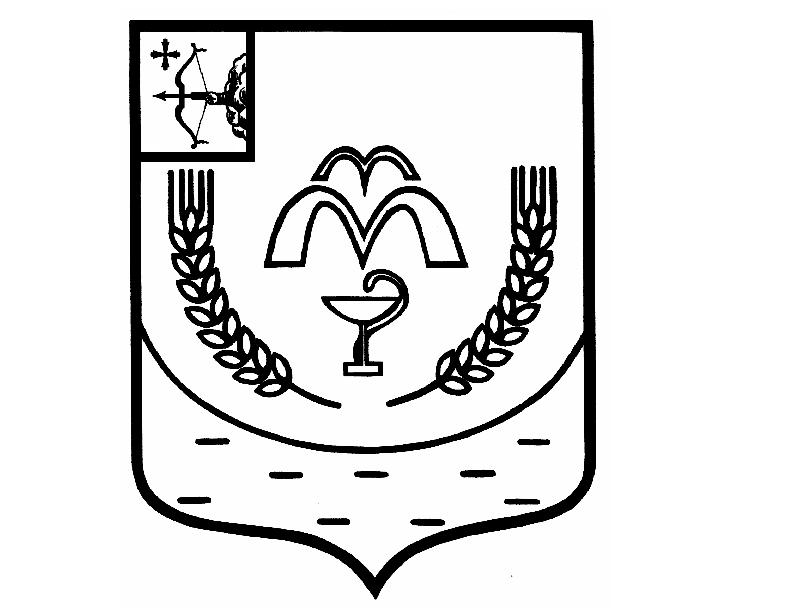 КУМЕНСКАЯ РАЙОННАЯ ДУМАШЕСТОГО СОЗЫВАРЕШЕНИЕот 16.05.2023 № 17/105  пгт КуменыОб исполнении бюджета муниципального образования Куменский муниципальный район Кировской области за 2022 годНа основании статьи 21 Устава муниципального образования Куменский муниципальный район Кировской области, в соответствии с Положением о бюджетном процессе в Куменском районе, утвержденным решением Куменской районной Думы от 29.04.2014 № 27/242, Куменская районная Дума РЕШИЛА:1. Утвердить отчет об исполнении бюджета муниципального образования Куменский муниципальный район Кировской области за 2022 год:1.1. Общий объем доходов бюджета муниципального образования в сумме 525 065,0 тыс. рублей.1.2. Общий объем расходов бюджета муниципального образования в сумме 507 101,2 тыс. рублей.1.3. Общий объем профицита бюджета муниципального образования в сумме 17 963,8 тыс. рублей.2. Утвердить объем поступления налоговых и неналоговых доходов общей суммой, объемы безвозмездных поступлений по подстатьям классификации доходов в бюджет муниципального района в 2022 году, согласно приложению № 1.3. Утвердить объемы поступления доходов по кодам видов доходов, подвидов доходов, классификации сектора государственного управления, относящихся к доходам бюджета в 2022 году согласно приложению № 2.4. Утвердить исполнение расходов по ведомственной структуре расходов бюджета муниципального района за 2022 год согласно приложению № 3.5. Утвердить исполнение расходов районного бюджета по разделам и подразделам классификации расходов бюджетов за 2022 год согласно приложению № 4.6. Утвердить исполнение расходов районного бюджета по целевым статьям (муниципальным программам Куменского района и непрограммным направлениям деятельности), группам видов расходов классификации расходов бюджетов за 2022 год согласно приложению № 5.7. Утвердить исполнение источников финансирования дефицита районного   бюджета по кодам классификации источников финансирования дефицитов бюджетов за 2022 год согласно приложению № 6.8. Утвердить исполнение источников финансирования дефицита районного бюджета по кодам групп, подгрупп, статей, видов источников финансирования дефицитов бюджетов классификации операций сектора государственного управления, относящихся к источникам финансирования дефицитов бюджетов за 2022 год согласно приложению № 7.9. Утвердить исполнение расходов на реализацию муниципальных программ за 2022 год, согласно приложению № 8.10. Утвердить исполнение расходов на реализацию публичных нормативных обязательств за 2022 год согласно приложению № 9.11. Утвердить исполнение расходов районного бюджета на предоставление межбюджетных трансфертов бюджетам поселений согласно приложениям № 10-14.12. Утвердить исполнение программы муниципальных внутренних заимствований за 2022 год согласно приложению № 15.13. Настоящее решение вступает в силу в соответствии с действующим законодательством.ПредседательКуменской районной Думы    А.А. МашковцеваГлава Куменского района       И.Н. ШемпелевПОЯСНИТЕЛЬНАЯ ЗАПИСКА К ОТЧЕТУоб исполнении бюджета муниципального образования Куменский муниципальный район Кировской области за 2022 год	Отчет об исполнении бюджета муниципального образования Куменский муниципальный район за 2022 год сформирован на основании сводной бюджетной отчетности главных распорядителей средств районного бюджета, главных администраторов доходов и главного администратора источников финансирования дефицита бюджета.	В течение года в решение Куменской районной Думы «О бюджете муниципального образования Куменский муниципальный район Кировской области на 2022 год и плановый период 2023 и 2024 годов» внесено 6 изменений, в результате чего доходы в целом были увеличены на 122 923,7 тыс. рублей или на 25,4 %, расходы – на 102148,1 тыс. рублей или на 24,9 %, по концу года запланирован профицит в сумме 11 575,6 тыс. рублей.	Общие параметры районного бюджета по исполнению за 2022 год сложились по доходам в сумме 525065,0 тыс. рублей, по расходам 507 101,2 тыс. рублей, с профицитом в сумме 17 963,8 тыс. рублей.ДОХОДЫДоходная часть районного бюджета с учетом безвозмездных поступлений за 2022 год исполнена в сумме 525 065,0 тыс. руб. или на 100,1% к уточненному годовому плану.Основные показатели исполнения доходов районного бюджета представлены в следующей таблице:            тыс. рублейСтруктура доходов районного бюджета в 2021 и 2022 годах представлена в следующей диаграмме. В структуре доходов районного бюджета в 2022 году по сравнению с 2021 годом доля налоговых и неналоговых доходов (далее - собственные доходы) составляет 28%, доля безвозмездных поступлений составляет 72%.Объем собственных доходов составил 144 505,3 тыс. руб. или 103,7% к уточненному годовому плану, сверх запланированных сумм поступило 5 129,0 тыс. руб.В течение года планы были увеличены в целом на общую сумму 90 906,4 тыс. рублей, в том числе по безвозмездным поступлениям рост на 68 138,5 тыс. рублей, по собственным доходам рост на 22 767,9 тыс. рублей.Налоговые доходыПоступление налоговых доходов в 2022 году составило 117 986,1 тыс. руб. или 104,3% к уточненному годовому плану, свыше запланированного поступило 4 843,6 тыс. руб. Плановые показатели выполнены по всем налоговым платежам, кроме налога на имущество организаций.Исполнение основных налоговых доходов районного бюджета представлено в следующей таблице:В разрезе доходных источников выполнение плана сложилось следующим образом:Налога на доходы физических лиц поступило 62 966,8 тыс. руб., что составляет 104,3 % годовых плановых назначений, свыше запланированного поступило 2 573,0 тыс. руб.Налогов на совокупный доход (налог, взимаемый в связи с применением упрощенной системы налогообложения, налог, взимаемый в связи с применением патентной системы налогообложения) поступило 38 416,1 тыс. руб., что составляет 105,2% годовых плановых назначений, свыше запланированного поступило 1 882,9 тыс. рублей. Налога на имущество организаций поступило 10 312,5тыс. руб., что составляет 97,3% годовых плановых назначений, недопоступило 287,9 тыс. рублей.Государственной пошлины поступило 1 987,3 тыс. руб., что составляет 105,4% годовых плановых назначений, свыше запланированного поступило 102,3 тыс. руб.Основная часть налоговых доходов районного бюджета обеспечена поступлениями налога на доходы физических лиц (53,4 % от общего объема налоговых поступлений), имущественных налогов (8,7%), налогов на  совокупный доход (28,1%). В сравнении с 2021 годом налоговые доходы районного бюджета в целом увеличились на 23,5% (22 474,3тыс. руб.) Основное увеличение произошло по налогу, взимаемому в связи с применением упрощенной системы налогообложения на 49,9% (12 039,5 тыс. руб.).В течение года продолжалась работа по привлечению в бюджет налоговых платежей, выводу из тени «скрытой» заработной платы. В результате проведенной работы с работодателями, дополнительно привлечено в консолидированный бюджет района налога на доходы физических лиц в сумме 224,1 тыс. руб.Неналоговые доходы.Исполнение основных неналоговых доходов районного бюджета представлено в следующей таблице (тыс. рублей):	Неналоговые доходы поступили в районный бюджет в 2022 году в объеме 26 519,2 тыс. руб. или 101,1 % к уточненным бюджетным назначениям. Плановые показатели выполнены по всем неналоговым платежам. 	В разрезе доходных источников выполнение плана сложилось следующим образом:Арендной платы за землю поступило 4 272,8 тыс. руб., что составляет   104,7 % годовых плановых назначений, свыше запланированного поступило 192,8 тыс. руб.Арендной платы за имущество поступило 1 210,3 тыс. руб., что составляет 104,9 % годовых плановых назначений, свыше запланированного поступило 57,0 тыс. руб.Штрафов поступило 360,6 тыс. руб., что составляет 94,3% годовых плановых назначений, не допоступило  до плановых назначений 21,8 тыс. руб.Доходы от платных услуг поступили в сумме 12 012,9 тыс. рублей, что составляет 98,4% годовых плановых назначений, не допоступило до плановых назначений  201,0 тыс. рублей.	Основная часть неналоговых доходов районного бюджета обеспечена поступлениями доходов от платных услуг (45,3% от общего объема неналоговых поступлений), арендной платы за землю (16,1%), арендной платы за имущество      (4,6 %), платой за негативное воздействие на окружающую среду (10,0%). В сравнении с 2021 годом неналоговые доходы районного бюджета в целом увеличились на 2,2% (559,7 тыс. руб.) По состоянию на 01.01.2023 года недоимка по неналоговым доходам в районный бюджет составила 197,6 тыс. рублей, в том числе по арендной плате за землю 172,7 тыс. рублей, по арендной плате за имущество 24,9 тыс. рублей.По сравнению с началом года недоимка в бюджет муниципального района снизилась на 7,5 тыс. рублей, в том числе по арендной плате за земельные участки  снижение на 16,3 тыс. рублей, по арендной плате за муниципальное имущество рост недоимки на 8,8 тыс. рублей.В отчетном году администрацией района проводилась работа с должниками в части вопросов урегулирования задолженности по налоговым и неналоговым платежам в бюджет. Проведено 15 заседаний межведомственной комиссии по обеспечению поступления доходов.В результате проведенной работы фактически поступило в счет погашения задолженности по платежам 341,7 тыс. рублей, что составило 21,6 % от суммы задолженности  1 578,8 тыс. рублей.Безвозмездные поступления      тыс. рублейВ структуре доходов бюджета 2022 года по сравнению с 2021 годом доля безвозмездных перечислений увеличилась и составила 72,5% от общего объема привлеченных доходов. Безвозмездные поступления исполнены в сумме 380 559,7 тыс. рублей, или 98,8% к уточненному годовому плану.Структурная динамика безвозмездных поступлений из областного бюджета отражена в диаграмме.Основная часть безвозмездных поступлений обеспечена поступлениями субвенций (34,7 % от общего объема безвозмездных поступлений), субсидий (34,7 %), дотаций (14,5 %), иных межбюджетных трансфертов (16,1 %).	По сравнению с 2021 годом произошло увеличение безвозмездных поступлений на 36,7% (102 110,5 тыс. рублей), в том числе по дотациям на 15,2% (7 330,5 тыс. рублей), по субвенциям на 5,4% (6 741,4 тыс. рублей), по иным межбюджетным трансфертам в  7,5 раза (52 996,3 тыс. рублей).РАСХОДЫПо расходам  бюджет Куменского муниципального района исполнен за 2022 год в сумме 507 101,2 тыс. руб. или на 98,8 процента к уточненным годовым назначениям. По сравнению с прошлым годом объем расходов увеличился на 118 010,8 тыс. рублей. По итогам года остаток неиспользованных ассигнований составил          6 048,6 тыс. рублей (большую часть остатка составляют расходы по дорожному хозяйству – 2001,2 тыс. рублей, мероприятия по газификации – 1285,5 тыс. рублей, 1309,3 - мероприятия социальной политики).Отраслевая структура расходов районного бюджета, произведенных в 2022 году показана в таблице:тыс. рублейНаибольший удельный вес в расходах районного бюджета составили расходы на социальную сферу – 65,4 процента, в том числе: по отрасли образования – 56,9 процента, культуре – 1,9 процента, социальной политике –3,8 процентов, физическая культура и спорт – 2,8 процента. В целом расходы на социальную сферу составляют 331 830,6 тыс. рублей, что на 64 107,7 тыс. рублей или на 23,9 % выше уровня произведенных расходов в 2021 году. Наиболее низкое освоение плана по расходам по разделу 05 «Коммунальное хозяйство» - 37,3 % по причине возврата средств в конце года.Структура расходов районного бюджета за 2022 год в разрезе кодов классификации операций сектора государственного управления представлена на следующей диаграмме:Приведенные данные свидетельствуют, что основную долю в расходах бюджета занимали расходы на финансирование заработной платы с начислениями, расходы на приобретение услуг, безвозмездные и безвозвратные перечисления бюджетам.По состоянию на 01.01.2023 г. просроченная кредиторская задолженность по данным бухгалтерского учета по районному бюджету отсутствует.По разделу 01 «Общегосударственные вопросы» расходы исполнены в сумме 48 363,9 тыс. рублей на 99,2 процента.  По сравнению с расходами, произведенными в 2021 году увеличение составило 6 267,1 тыс. рублей или на 7,2 %. В 2022 году расходы на содержание органов местного самоуправления составили 29 649,7 тыс. рублей, при утвержденном Правительством области нормативе формирования расходов на содержание органов местного самоуправления в сумме 32 491,0 тыс. рублей. Экономия составила 2 841,3 тыс. рублей или 8,5 %.	По разделу 03 «Национальная безопасность и правоохранительная деятельность» исполнение расходов составило 1 422,6 тыс. рублей, при утвержденных ассигнованиях 1 427,0 тыс. рублей или на 99,7 %.	По подразделу 0310 «Защита населения и территорий от чрезвычайных ситуаций природного и техногенного характера, пожарная безопасность» произведены расходы на содержание единой дежурной диспетчерской службы (содержание 5 штатных единиц и техническое оснащение) в сумме 1 417,9 тыс. рублей.	Расходы по данному разделу осуществлялись в рамках муниципальной программы "Обеспечение безопасности жизнедеятельности населения Куменского района".	По разделу 04 «Национальная экономика» расходы в целом исполнены на 97,5 %. При уточненном плане 83 231,9 тыс. рублей освоено    81 122,8 тыс. рублей, что на 54 518,3 тыс. рублей или в 3 раза выше произведенных расходов 2021 года.	По подразделу 0405 «Сельское хозяйство и рыболовство» расходы исполнены на 99,9 %. При уточненном плане 1 810,8 тыс. рублей исполнено 1 808,8 тыс. рублей.	По подразделу 0408 «Транспорт» расходы на предоставление субсидии предприятиям автомобильного транспорта и индивидуальным предпринимателям, осуществляющим перевозку пассажиров автомобильным транспортом на внутримуниципальных маршрутах на компенсацию части затрат в связи с обслуживанием малоинтенсивных маршрутов в случае превышения затрат по пассажирским перевозкам на внутримуниципальных маршрутах над их доходами в границах Куменского муниципального района составили  2 361,3 тыс. рублей или 95,7 % от утвержденных ассигнований.	По подразделу 0409 «Дорожное хозяйство (дорожные фонды)» расходы составили 76 939,1 тыс. рублей, при утвержденных ассигнованиях в сумме    78 940,3 тыс. рублей или 97,5 %. По данному подразделу произведены расходы на содержание и ремонт автомобильных дорог общего пользования местного значения в рамках муниципальной целевой программы «Развитие транспортной системы Куменского района», расходы на софинансирование расходов на реализацию инвестиционных программ и проектов развития общественной инфраструктуры муниципальных образований в рамках программы "Поддержка деятельности социально ориентированных некоммерческих организаций и развитие активности населения в Куменском районе".  В 2022 году реализован проект по ремонту автомобильной дороги Среднеивкино – Нижнеивкино на сумму 53 448,9 тыс. рублей.	По подразделу 0412 «Другие вопросы в области национальной экономики» расходы в целом составили 13,5 тыс. рублей (МЦП «Поддержка и развитие малого предпринимательства в Куменском районе»).	По разделу 05 «Жилищно-коммунальное хозяйство» расходы исполнены в сумме 801,6 тыс. рублей, при утвержденных ассигнованиях в сумме 2 146,5 тыс. рублей или 37,3 %. 	По подразделу 0502 «Коммунальное хозяйство» произведены расходы в сумме 647,5 тыс. рублей или 33,4 % к утвержденным ассигнованиям. 	По разделу 06 «Охрана окружающей среды» расходы произведены по муниципальной программе «Охрана окружающей среды в Куменском районе" в сумме 453,5 тыс. рублей на ликвидацию свалок и прочие природоохранные мероприятия. По разделу 07 «Образование» освоение расходов составило 99,8 %, при утвержденном плане 289 289,4 тыс. рублей исполнено 288 664,0 тыс. рублей, что на 64 183,5 тыс. рублей или на 28,6 % выше произведенных расходов 2021 года. По подразделу 0701 «Дошкольное образование» произведены расходы на содержание 6 дошкольных учреждений в общей сумме 108 454,2 тыс. рублей при утвержденных ассигнованиях 108 831,1 тыс. рублей или 99,7 %.По подразделу 0702 «Общее образование» произведены расходы на содержание 6 образовательных учреждений, освоение расходов составило 99,9 % при утвержденном плане 155 061,0 тыс. рублей исполнено 154 835,2 тыс. рублей, что на 52 416,4 тыс. рублей или на 51,2 % выше произведенных расходов 2021 года, в том числе в рамках мероприятия «Реализация мероприятий по модернизации школьных систем образования» произведен капитальный ремонт МКУ СОШ п. Краснооктябрьский на сумму 38 395,6 тыс. рублей.По подразделу 0703 «Дополнительное образование детей» произведены расходы на содержание 2 учреждений дополнительного образования, в общей сумме 16 059,0 тыс. рублей при утвержденных ассигнованиях в сумме 16 075,7 тыс. рублей или 99,9 %.По подразделу 0705 «Профессиональная подготовка, переподготовка и повышение квалификации» расходы произведены в сумме 63,1 тыс. рублей.По подразделу 0707 «Молодежная политика и оздоровление детей» произведены расходы в сумме 503,4 тыс. рублей.По подразделу 0709 «Другие вопросы в области образования» произведены расходы на содержание 1 учреждения – МКУ «Центр ИМ и БО ОО Куменского района» в сумме 8 749,0 тыс. рублей или 100,0 %.По разделу 08 «Культура и кинематография» произведены расходы на содержание 2 учреждений (библиотека, музей) в сумме 9 407,1 тыс. рублей.По разделу 10 «Социальная политика» исполнение расходов составило 93,7 %. При утвержденном плане 20 647,4 тыс. рублей исполнено   19 338,1 тыс. рублей. По подразделу 1001 «Пенсионное обеспечение» произведены расходы в сумме 2 493,4 тыс. рублей или 100,0 % от утвержденных ассигнований, предусмотренных на доплаты к пенсиям муниципальных служащих.По подразделу 1003 «Социальное обеспечение населения» произведены расходы в сумме 8 789,9 тыс. рублей, при утвержденных ассигнованиях 9 720,5 тыс. рублей или 90,4 %. По подразделу 1004 «Охрана семьи и детства» произведены расходы за счет субвенций из областного бюджета в сумме 7 964,7 тыс. рублей при уточненных ассигнованиях в сумме 8 343,6 тыс. рублей или на 95,5 %. По подразделу 1006 «Другие вопросы в области социальной политики» произведены расходы в сумме 90,0 тыс. рублей, в том числе расходы по муниципальной программе «Поддержка деятельности социально ориентированных некоммерческих организаций и развитие гражданской активности населения в Куменском районе». По разделу 11 «Физическая культура и спорт» освоение расходов составило 98,4 %. При утвержденных ассигнованиях в сумме 14 549,6 тыс. рублей исполнено 14 321,6 тыс. рублей, что на 505,9 тыс. рублей ниже произведенных расходов в 2021 году. Расходы по данному разделу направлены на содержание МБУ Спортивная школа пгт Кумены в сумме 13 769,2 тыс. рублей, финансовая поддержка детско – юношеского спорта в сумме 500,0 тыс. рублей (приобретение экипировки и инвентаря), на мероприятия в области физической культуры и спорта в сумме 52,4 тыс. рублей. Расходы по данному разделу произведены в рамках муниципальной программы «Развитие физической культуры и спорта в Куменском районе».По разделу 14 «Межбюджетные трансферты общего характера бюджетам субъектов Российской Федерации и муниципальных образований» исполнены расходы на предоставление межбюджетных трансфертов бюджетам поселений в сумме 43 206,0 тыс. рублей или 100 % к утвержденным ассигнованиям.Решением районной Думы утвержден перечень главных распорядителей средств бюджета в количестве четырех ГРБС (по сравнению с 2021 годом осталось без изменений).  Ведомственная структура расходов бюджета муниципального образования Куменский муниципальный район за 2021 год показана в таблице:                                                                                                                                                                                                              тыс. руб.Освоение средств по всем главным распорядителям освоено свыше 95 %.	В течение 2022 года в первоочередном порядке осуществлялось финансирование расходов на выплату заработной платы с начислениями, социальные выплаты, оплата продуктов питания, расходы на тепло и электроэнергию, прочие коммунальные услуги, предоставление межбюджетных трансфертов бюджетам поселений, софинансирование целевых межбюджетных трансфертов.	Из резервного фонда администрации района в 2022 году выделено 1184,4 тыс. рублей.Отчет об использовании бюджетных ассигнований резервного фонда администрации района за 2022 год представлен в приложении 1 к пояснительной записке.Объем дефицита районного бюджета на 2022 год первоначально был утвержден в сумме 9 200,0 тыс. рублей с учетом внесенных в бюджет изменений по концу года запланирован профицит бюджета в сумме 11 575,6 тыс. рублей.Бюджет муниципального образования Куменский муниципальный район за 2022 год исполнен с профицитом в объеме 17 963,7 тыс. рублей.Объем муниципального долга по на 01.01.2023 г. составил ноль рублей.	В течение 2022 года бюджетом муниципального образования Куменский муниципальный район кредитов кредитных организаций привлечено не было. 	В 2022 году бюджетом Куменского района бюджетные кредиты из областного бюджета не привлекались.	Бюджетные кредиты из районного бюджета бюджетам поселений в 2022 году не предоставлялись. Приложение № 3 к пояснительной записке.	Гарантии в 2022 году бюджетом муниципального района не планировались и не предоставлялись. Просроченная кредиторская задолженность на 01.01.2023 г. по данным бухгалтерского учета отсутствует.	Текущая кредиторская задолженность по бюджету муниципального района на 01.01.2022 года 8 373,1 тыс. рублей, на 01.01.2023 г. 8 957,9  тыс. рублей. Увеличение текущей кредиторской задолженности составило 584,8 тыс. рублей или 6,9 %.	Выполнение значения целевого показателя «Средняя заработная плата работников», установленного Соглашениями о реализации мероприятий по повышению заработной платы отдельных категорий работников, повышение оплаты труда которых предусмотрено Указами Президента Российской Федерации от 07.05.2012 г. № 597 по итогам 2021 года, представлено в таблице: 	В рамках 17 действующих муниципальных программ исполнение расходов составило 506 114,3 тыс. рублей или 98,8 % от общего объема расходов за исключением расходов на содержание председателя контрольно- счетной комиссии (926,9 тыс. рублей) и возмещение расходов по исполнительным листам – 60,0 тыс. рублей. 	В 2022 году было реализован Национальный проект "Образование" (в рамках которого осуществлены расходы на реализацию мероприятий по подготовке образовательного пространства в муниципальных общеобразовательных организациях, на базе которых создаются центры образования естественно-научной и технологической направленности "Точка роста" в сумме 384,7 тыс. рублей);Заместитель главы администрации,начальник финансового управления				О.В. МедведковаОТЧЕТоб использовании бюджетных ассигнований резервного фонда администрации Куменского района за 2022 годтыс. руб.Остаток ассигнований резервного фонда администрации района по состоянию на 01.01.2023 г. 0.00 тыс. рублей.ОТЧЕТо состоянии муниципального внутреннего долга за 2022 год тыс. руб.	ОТЧЕТо предоставлении и погашении бюджетных кредитов бюджетам поселений за 2022 год Предоставление бюджетных кредитов бюджетам поселений из бюджета муниципального образования 	Куменский муниципальный район в 2022 году не планировалось, бюджетные кредиты не предоставлялись.                                                                                       Приложение № 10						                          к решению Куменской                           районной Думы               						                от 16.05.2023 № 17/105Исполнение расходовпо предоставлению дотации на выравнивание бюджетной обеспеченности поселений за 2022 год                                                                                              тыс. руб.                                                                                           Приложение № 11									к решению Куменской районной Думы									от 16.05.2023 № 17/105Исполнение расходовпо предоставлению иных межбюджетных трансфертовна поддержку мер по обеспечению сбалансированности бюджетов поселений за 2022 год                                                                                                        тыс. руб.                                                                                           Приложение № 12									к решению Куменской районной Думы									от 16.05.2023 № 17/105Исполнение расходовпо предоставлению иных межбюджетных трансфертовбюджетам поселений на осуществление части полномочий по решению вопросов местного значения за 2022 год                                                                                           Приложение № 14									к решению Куменской районной Думы                                                         				от 16.05.2023 № 17/105 Исполнение расходов по предоставлениюдотации на выравнивание бюджетной обеспеченности поселений, предоставляемой из бюджета муниципального района на 2022 год                  Единица измерения: тыс. рублейПоказатели Первоначальный план на 2022 годУточненный план на 2022 годИсполнение за 2022 год% от планаИсполнено за 2021 годРост (снижение) поступлений в 2022 к 2021 годуРост (снижение) поступлений в 2022 к 2021 годуПоказатели Первоначальный план на 2022 годУточненный план на 2022 годИсполнение за 2022 год% от планаИсполнено за 2021 год%в суммеНЕНАЛОГОВЫЕ ДОХОДЫ ВСЕГО, в том числе:22138,526233,826519,2101,125959,5102,2559,7Арендная плата за землю3733,04080,04272,8104,74 472,495,5-199,6Арендная плата за имущество1003,31153,31210,3104,91 102,7109,8107,6Плата за негативное воздействие на окружающую среду567,42601,52651,7101,92 091,2126,8560,5Доходы от реализации земельных участков132,51182,51298,7109,8970,8133,8327,9Доходы от реализации имущества01616,91619,9100,286,91864,11533,0Штрафы282,4382,4360,694,3467,577,1-106,9Доходы от платных услуг15381,512213,912012,998,412 566,695,6-553,7Доходы, поступающие в порядке возмещения расходов931,6784,8864,6110,2866,699,8-2,0Доходы в виде прибыли или дивидендов по акциям0910,7910,7100,01 430,163,7-519,4Доходы от использования имущества90,07889,8115,1131,968,1-42,1Прочие доходы от компенсации затрат16,8199,8196,998,5135,6145,261,3Инициативные платежи01030,01030,0100,00100,01030,0Прочие неналоговые доходы000,301635,90,0-1635,6ПоказателиПервоначальный план 2022 годУточненный план на 2022 годИсполнено за 2022год% от планаИсполнено за 2021 годРост (снижение) поступлений в 2022 году к 2021 годуРост (снижение) поступлений в 2022 году к 2021 годуПоказателиПервоначальный план 2022 годУточненный план на 2022 годИсполнено за 2022год% от планаИсполнено за 2021 годв %в суммеБезвозмездные поступления ВСЕГО,285 193.3385 349,1380 559,798,8278 449,2136,7102110,5в том числе:Дотации55 452,055 452,055 452,0100,048 121,5115,27330,5Субсидии87 118,1135 363,8132 015,397,596 553,1136,735462,2Субвенции136 193,9133 365,0131 925,398,9125 183,9105,46741,4Иные межбюджетные трансферты6 429,361 168,361 167,199,98 170,8748,652996,3Прочие безвозмездные поступления         0000420,60-420,6Наименование расходовРазделПервоначальный планУточненный планИсполненоПроцент исполнения (%)Уд. вес расходовОбщегосударственные расходы0142871,748768,948363,999,29,5Национальная безопасность и правоохранительная деятельность031130,51427,01422,699,70,3Национальная экономика0434565,983231,981122,897,516,0Жилищно-коммунальное хозяйство051639,42146,5801,637,30,2Охрана окружающей среды061126,0453,5453,51000,1Образование07243 172,7289 289,4288 664,099,856,9Культура, кинематография, средства массовой информации088274,69429,49407,199,81,9Социальная политика1022804,020647,419 338,193,73,8Физическая культура и спорт1113886,414 549,614321,698,42,8Обслуживание государственного и муниципального долга13500,00000,0Межбюджетные трансферты общего характера бюджетам субъектов Российской Федерации и муниципальных образований1441030,543206,043206,0100,08.5Всего:Х411001,7513 149,8507 101,298,8100,0Наименование главного распорядителяКодПервоначальный планУточненный планОтчет% исполненияУд. вес расходов1Муниципальное учреждение Управление образования администрации Куменского района903260 181,3307 242,9305 337,899,460,22Муниципальное учреждение Финансовое управление администрации Куменского района91255 795,751 805,951 642,299,710,23Муниципальное учреждение Администрация Куменского района93693 573,9152 750,0148 782,097,429,34Муниципальное учреждение Куменская районная Дума9431 450,81351,01339,299,10,3Всего:411 001,7513 149,8507 101,298,8100,0№ п/пНаименование показателяСредняя заработная плата установленная соглашением о реализации мероприятий по повышению заработной платы, рублейФактический размер средней заработной платы, рублейИсполнение соглашения о реализации мероприятий по повышению заработной платы, %1.Средняя заработная плата педагогических работников муниципальных образовательных организаций общего образования34 695,634 695,761002.Средняя заработная плата педагогических работников муниципальных образовательных организаций дошкольного образования36 592,436 751,76100,43.Средняя заработная плата педагогических работников муниципальных образовательных организаций дополнительного образования в сфере образования37 366,2037 366,591004.Средняя заработная плата работников муниципальных учреждений культуры 30 805,531 613,2102,6Приложение 1к пояснительной запискеНаименование получателя средств резервного фондаДата выделения средств резервного фондаЦель предоставления средств резервного фондаВыделенная суммаФактически израсходованная суммаОстаток средств резервного фонда на 01.01.2023Администрация Большеперелазского сельского поселения-28.04.2022На непредвиденные расходы для частичного покрытия расходов на предупреждение аварийных ситуаций на территории поселения для приобретения топлива (каменного угля) для котельной д. Большой Перелаз не менее 84 тонн590,0590,0Администрация Большеперелазского сельского поселения-09.12.2022На непредвиденные расходы для частичного покрытия расходов на предупреждение аварийных ситуаций на территории поселения для приобретения топлива (каменного угля) для котельной д. Большой Перелаз не менее 90 тонн594,4594,40.00Приложение № 2к пояснительной запискеВид обязательствНа 01.01.2022Получено (предоставлено) в 2022 г.Погашено в 2022г.На 01.01.2023Отклонения (+;-) к началу годаКредиты кредитных организаций0,00,00,00,00,0ВСЕГО0,00,00,00,00,0Приложение № 3к пояснительной запискеПриложение № 1к решению Куменскойрайонной Думыот 16.05.2023 № 17/105 Приложение № 1к решению Куменскойрайонной Думыот 16.05.2023 № 17/105 Приложение № 1к решению Куменскойрайонной Думыот 16.05.2023 № 17/105 Приложение № 1к решению Куменскойрайонной Думыот 16.05.2023 № 17/105 Приложение № 1к решению Куменскойрайонной Думыот 16.05.2023 № 17/105 Приложение № 1к решению Куменскойрайонной Думыот 16.05.2023 № 17/105 Объемы поступления налоговых и неналоговых доходов общей суммой, объемы безвозмездных поступлений по подстатьям классификации доходов в бюджетовна 01.01.2023 годаОбъемы поступления налоговых и неналоговых доходов общей суммой, объемы безвозмездных поступлений по подстатьям классификации доходов в бюджетовна 01.01.2023 годаОбъемы поступления налоговых и неналоговых доходов общей суммой, объемы безвозмездных поступлений по подстатьям классификации доходов в бюджетовна 01.01.2023 годаОбъемы поступления налоговых и неналоговых доходов общей суммой, объемы безвозмездных поступлений по подстатьям классификации доходов в бюджетовна 01.01.2023 годаОбъемы поступления налоговых и неналоговых доходов общей суммой, объемы безвозмездных поступлений по подстатьям классификации доходов в бюджетовна 01.01.2023 годаОбъемы поступления налоговых и неналоговых доходов общей суммой, объемы безвозмездных поступлений по подстатьям классификации доходов в бюджетовна 01.01.2023 годаОбъемы поступления налоговых и неналоговых доходов общей суммой, объемы безвозмездных поступлений по подстатьям классификации доходов в бюджетовна 01.01.2023 годаОбъемы поступления налоговых и неналоговых доходов общей суммой, объемы безвозмездных поступлений по подстатьям классификации доходов в бюджетовна 01.01.2023 годаОбъемы поступления налоговых и неналоговых доходов общей суммой, объемы безвозмездных поступлений по подстатьям классификации доходов в бюджетовна 01.01.2023 годаОбъемы поступления налоговых и неналоговых доходов общей суммой, объемы безвозмездных поступлений по подстатьям классификации доходов в бюджетовна 01.01.2023 годаОбъемы поступления налоговых и неналоговых доходов общей суммой, объемы безвозмездных поступлений по подстатьям классификации доходов в бюджетовна 01.01.2023 годаОбъемы поступления налоговых и неналоговых доходов общей суммой, объемы безвозмездных поступлений по подстатьям классификации доходов в бюджетовна 01.01.2023 годаОбъемы поступления налоговых и неналоговых доходов общей суммой, объемы безвозмездных поступлений по подстатьям классификации доходов в бюджетовна 01.01.2023 годаОбъемы поступления налоговых и неналоговых доходов общей суммой, объемы безвозмездных поступлений по подстатьям классификации доходов в бюджетовна 01.01.2023 годаОбъемы поступления налоговых и неналоговых доходов общей суммой, объемы безвозмездных поступлений по подстатьям классификации доходов в бюджетовна 01.01.2023 годаОбъемы поступления налоговых и неналоговых доходов общей суммой, объемы безвозмездных поступлений по подстатьям классификации доходов в бюджетовна 01.01.2023 годаОбъемы поступления налоговых и неналоговых доходов общей суммой, объемы безвозмездных поступлений по подстатьям классификации доходов в бюджетовна 01.01.2023 годаОбъемы поступления налоговых и неналоговых доходов общей суммой, объемы безвозмездных поступлений по подстатьям классификации доходов в бюджетовна 01.01.2023 годаОбъемы поступления налоговых и неналоговых доходов общей суммой, объемы безвозмездных поступлений по подстатьям классификации доходов в бюджетовна 01.01.2023 годаОбъемы поступления налоговых и неналоговых доходов общей суммой, объемы безвозмездных поступлений по подстатьям классификации доходов в бюджетовна 01.01.2023 годаОбъемы поступления налоговых и неналоговых доходов общей суммой, объемы безвозмездных поступлений по подстатьям классификации доходов в бюджетовна 01.01.2023 годаОбъемы поступления налоговых и неналоговых доходов общей суммой, объемы безвозмездных поступлений по подстатьям классификации доходов в бюджетовна 01.01.2023 годаОбъемы поступления налоговых и неналоговых доходов общей суммой, объемы безвозмездных поступлений по подстатьям классификации доходов в бюджетовна 01.01.2023 годаОбъемы поступления налоговых и неналоговых доходов общей суммой, объемы безвозмездных поступлений по подстатьям классификации доходов в бюджетовна 01.01.2023 годаКод бюджетной классификацииНаименование доходаСумма              (тыс. рублей)Сумма              (тыс. рублей)Исполнено              (тыс. руб.)Исполнено              (тыс. руб.)Исполнено              (тыс. руб.)Процент   исполнения000 1 00 00000 00 0000 000НАЛОГОВЫЕ И НЕНАЛОГОВЫЕ ДОХОДЫ139 376,3 139 376,3 144 505,3 144 505,3 144 505,3 103,7000 1 01 00000 00 0000 000НАЛОГИ НА ПРИБЫЛЬ, ДОХОДЫ60 393,8 60 393,8 62 966,7 62 966,7 62 966,7 104,3000 1 01 02000 01 0000 110Налог на доходы физических лиц60 393,8 60 393,8 62 966,7 62 966,7 62 966,7 104,3182 1 01 02010 01 0000 110Налог на доходы физических лиц с доходов, источником которых является налоговый агент, за исключением доходов, в отношении которых исчисление и уплата налога осуществляются в соответствии со статьями 227, 227.1 и 228 Налогового кодекса Российской Федерации57 124,7 57 124,7 58 984,658 984,658 984,6103,3182 1 01 02020 01 0000 110Налог на доходы физических лиц с доходов, полученных от осуществления деятельности физическими лицами, зарегистрированными в качестве индивидуальных предпринимателей, нотариусов, занимающихся частной практикой, адвокатов, учредивших адвокатские кабинеты и других лиц, занимающихся частной практикой в соответствии со статьей 227 Налогового кодекса Российской Федерации380,0 380,0 185,7185,7185,748,9182 1 01 02030 01 0000 110Налог на доходы физических лиц с доходов, полученных физическими лицами в соответствии со статьей 228 Налогового Кодекса Российской Федерации208,4 208,4 221,5221,5221,5106,3182 1 01 02080 01 0000 110Налог на доходы физических лиц части суммы налога, превышающей 650 000 рублей, относящейся к части налоговой базы, превышающей 5 000 000 рублей2 680,7 2 680,7 3 574,93 574,93 574,9133,4000 1 03 00000 00 0000 000НАЛОГИ НА ТОВАРЫ (РАБОТЫ, УСЛУГИ), РЕАЛИЗУЕМЫЕ НА ТЕРРИТОРИИ РОССИЙСКОЙ ФЕДЕРАЦИИ3 730,1 3 730,1 4 303,4 4 303,4 4 303,4 115,4000 1 03 02000 01 0000 000Акцизы по подакцизным товарам (продукции), производимым на территории Российской Федерации3 730,1 3 730,1 4 303,4 4 303,4 4 303,4 115,4100 1 03 02230 01 0000 110Доходы от уплаты акцизов на дизельное топливо, зачисляемые в консолидированные бюджеты субъектов Российской Федерации1 686,5 1 686,5 2 157,32 157,32 157,3127,9100 1 03 02240 01 0000 110Доходы от уплаты акцизов на моторные масла для дизельных и (или) карбюраторных (инжекторных) двигателей, зачисляемые в консолидированные бюджеты субъектов Российской Федерации9,4 9,4 11,711,711,7124,5100 1 03 02250 01 0000 110Доходы от уплаты акцизов на автомобильный бензин, производимый на территории Российской Федерации, зачисляемые в консолидированные бюджеты субъектов Российской Федерации2 245,7 2 245,7 2 381,92 381,92 381,9106,1100 1 03 02260 01 0000 110Доходы от уплаты акцизов на прямогонный бензин, производимый на территории Российской Федерации, зачисляемые в консолидированные бюджеты субъектов Российской Федерации-211,5 -211,5 -247,5-247,5-247,5117,0000 1 05 00000 00 0000 000НАЛОГИ НА СОВОКУПНЫЙ ДОХОД36 533,2 36 533,2 38 416,1 38 416,1 38 416,1 105,2000 1 05 01000 00 0000 110Налог, взимаемый в связи с применением упрощенной системы налогообложения34 784,3 34 784,3 36 175,6 36 175,6 36 175,6 104,0000 1 05 01010 01 0000 110Налог, взимаемый с налогоплательщиков, выбравших в качестве объекта  налогообложения доходы15 930,0 15 930,0 17 236,4 17 236,4 17 236,4 108,2182 1 05 01011 01 0000 110Налог, взимаемый с налогоплательщиков, выбравших в качестве объекта  налогообложения доходы15 930,0 15 930,0 17 236,417 236,417 236,4108,2000 1 05 01020 01 0000 110Налог, взимаемый с налогоплательщиков, выбравших в качестве объекта  налогообложения доходы, уменьшенные на величину расходов18 854,3 18 854,3 18 939,2 18 939,2 18 939,2 100,5182 1 05 01021 01 0000 110Налог, взимаемый с налогоплательщиков, выбравших в качестве объекта  налогообложения доходы, уменьшенные на величину расходов18 854,3 18 854,3 18 939,218 939,218 939,2100,5000 1 05 02000 02 0000 110 Единый налог на вмененный доход для отдельных видов деятельности0,0 0,0 50,0 50,0 50,0 #ДЕЛ/0!182 1 05 02010 02 0000 110 Единый налог на вмененный доход для отдельных видов деятельности0,0 0,0 50,050,050,0#ДЕЛ/0!000 1 05 03000 01 0000 110Единый сельскохозяйственный налог0,0 0,0 0,0 0,0 0,0 #ДЕЛ/0!182 1 05 03010 01 0000 110Единый сельскохозяйственный налог0,0 0,0 0,00,00,0#ДЕЛ/0!000 1 05 04000 02 0000 110Налог взимаемый в связи с применением патентой системой налогообложения1 748,9 1 748,9 2 190,5 2 190,5 2 190,5 125,3182 1 05 04020 02 0000 110Налог, взимаемый в связи с применением патентной системы налогообложения, зачисляемый в бюджеты муниципальных районов <5>1 748,9 1 748,9 2 190,52 190,52 190,5125,3000 1 06 00000 00 0000 000НАЛОГИ НА ИМУЩЕСТВО10 600,4 10 600,4 10 312,4 10 312,4 10 312,4 97,3000 1 06 02000 02 0000 110Налог на имущество организаций10 600,4 10 600,4 10 312,4 10 312,4 10 312,4 97,3182 1 06 02010 02 0000 110Налог на имущество организаций по имуществу, не входящему в Единую систему газоснабжения10 600,4 10 600,4 10 312,410 312,410 312,497,3000 1 08 00000 00 0000 000ГОСУДАРСТВЕННАЯ ПОШЛИНА1 885,0 1 885,0 1 987,3 1 987,3 1 987,3 105,4000 1 08 03000 01 0000 110Государственная пошлина по делам, рассматриваемым в судах общей юрисдикции, мировыми судьями1 885,0 1 885,0 1 987,3 1 987,3 1 987,3 105,4182 1 08 03010 01 0000 110Государственная пошлина по делам, рассматриваемым в судах общей юрисдикции, мировыми судьями (за исключением Верховного Суда Российской Федерации)1 885,0 1 885,0 1 987,31 987,31 987,3105,4000 1 11 00000 00 0000 000ДОХОДЫ ОТ ИСПОЛЬЗОВАНИЯ ИМУЩЕСТВА, НАХОДЯЩЕГОСЯ В ГОСУДАРСТВЕННОЙ И МУНИЦИПАЛЬНОЙ СОБСТВЕННОСТИ6 222,0 6 222,0 6 483,6 6 483,6 6 483,6 104,2000 1 11 01000 00 0000 120Доходы в виде прибыли, приходящейся на доли в уставных (складочных) капиталах хозяйственных товариществ и обществ, или дивидендов по акциям, принадлежащим Российской Федерации, субъектам Российской Федерации или муниципальным образованиям910,7 910,7 910,7 910,7 910,7 100,0936 1 11 01050 05 0000 120Доходы в виде прибыли, приходящейся на доли в уставных (складочных) капиталах хозяйственных товариществ и обществ, или дивидендов по акциям, принадлежащим муниципальным районам910,7 910,7 910,7910,7910,7100,0000 1 11 05000 00 0000 120Доходы, получаемые в виде арендной либо иной платы за передачу в возмездное пользование государственного и муниципального имущества (за исключением имущества бюджетных и автономных учреждений, а также имущества государственных и муниципальных унитарных предприятий, в том числе казенных)5 233,3 5 233,3 5 483,2 5 483,2 5 483,2 104,8000 1 11 05010 00 0000 120Доходы, получаемые в виде арендной платы за земельные участки, государственная собственность на которые не разграничена, а также средства от продажи права на заключение договоров аренды указанных земельных участков4 075,0 4 075,0 4 267,4 4 267,4 4 267,4 104,7000 1 11 05013 05 0000 120Доходы, получаемые в виде арендной платы за земельные участки, государственная собственность на которые не разграничена и которые  расположены  в границах поселений, а также средства от продажи права на заключение договоров аренды указанных земельных участков2 358,0 2 358,0 2 424,4 2 424,4 2 424,4 102,8936 1 11 05013 05 0000 120Доходы, получаемые в виде арендной платы за земельные участки, государственная собственность на которые не разграничена и которые  расположены  в границах поселений, а также средства от продажи права на заключение договоров аренды указанных земельных участков2 358,0 2 358,0 2 424,42 424,42 424,4102,8000 1 11 05013 13 0000 120Доходы, получаемые в виде арендной платы за земельные участки, государственная собственность на которые не разграничена и которые  расположены  в границах поселений, а также средства от продажи права на заключение договоров аренды указанных земельных участков1 717,0 1 717,0 1 843,0 1 843,0 1 843,0 107,3980 1 11 05013 13 0000 120Доходы, получаемые в виде арендной платы за земельные участки, государственная собственность на которые не разграничена и которые  расположены  в границах поселений, а также средства от продажи права на заключение договоров аренды указанных земельных участков787,0 787,0 869,7869,7869,7110,5981 1 11 05013 13 0000 120Доходы, получаемые в виде арендной платы за земельные участки, государственная собственность на которые не разграничена и которые  расположены  в границах поселений, а также средства от продажи права на заключение договоров аренды указанных земельных участков930,0 930,0 973,3973,3973,3104,7000 1 11 05025 05 0000 120Доходы, получаемые в виде арендной платы, а также средства от продажи права на заключение договоров аренды за земли, находящиеся в собственности муниципальных районов (за исключением земельных участков муниципальных бюджетных и автономных учреждений)5,0 5,0 5,5 5,5 5,5 110,0936 1 11 05025 05 0000 120Доходы, получаемые в виде арендной платы, а также средства от продажи права на заключение договоров аренды за земли, находящиеся в собственности муниципальных районов (за исключением земельных участков муниципальных бюджетных и автономных учреждений)5,0 5,0 5,55,55,5110,0000 1 11 05030 00 0000 120Доходы от сдачи в аренду имущества, находящегося в оперативном управлении органов государственной власти, органов местного самоуправления, государственных внебюджетных фондов и созданных ими учреждений (за исключением имущества бюджетных и автономных учреждений)1 153,3 1 153,3 1 210,3 1 210,3 1 210,3 104,9936 1 11 05035 05 0000 120Доходы от сдачи в аренду имущества, находящегося в оперативном управлении органов управления муниципальных районов и созданных ими учреждений (за исключением имущества муниципальных бюджетных и автономных учреждений)1 153,3 1 153,3 1 210,31 210,31 210,3104,9000 1 11 09000 00 0000 120Прочие доходы от использования имущества и прав, находящихся в государственной и муниципальной собственности (за исключением имущества бюджетных и автономных учреждений, а также имущества государственных и муниципальных унитарных предприятий, в том числе казенных)78,0 78,0 89,7 89,7 89,7 115,0000 1 11 09040 00 0000 120Прочие поступления от использования имущества, находящегося в государственной и муниципальной собственности (за исключением имущества бюджетных и автономных учреждений, а также имущества государственных и муниципальных унитарных предприятий, в том числе казенных)78,0 78,0 89,7 89,7 89,7 115,0936 1 11 09045 05 0000 120Прочие поступления от использования имущества, находящегося в собственности муниципальных районов (за исключением имущества муниципальных бюджетных и автономных учреждений, а также имущества муниципальных унитарных предприятий, в том числе казенных)78,0 78,0 89,789,789,7115,0000 1 12 00000 00 0000 000ПЛАТЕЖИ ПРИ ПОЛЬЗОВАНИИ ПРИРОДНЫМИ РЕСУРСАМИ2 601,5 2 601,5 2 651,7 2 651,7 2 651,7 101,9048 1 12 01010 01 6000 120Плата за выбросы загрязняющих веществ в атмосферный воздух стационарными объектами 400,9 400,9 424,6424,6424,6105,9048 1 12 01030 01 2100 120Плата за  выбросы загрязняющих веществ в  водные  объекты21,8 21,8 21,821,821,8100,0048 1 12 01030 01 6000 120Плата за  выбросы загрязняющих веществ в  водные  объекты2 067,4 2 067,4 1 986,31 986,31 986,396,1048 1 12 01041 01 6000 120Плата за размещение отходов производства 13,9 13,9 26,526,526,5190,6048 1 12 01042 01 6000 120Плата за размещение твердых коммунальных отходов97,5 97,5 97,597,597,5100,0048 1 12 01070 01 6000 120Плата за выбросы загрязняющих веществ, образующихся при сжигании на факельных установках и (или) рассеивании попутного нефтяного газа0,0 0,0 95,095,095,0#ДЕЛ/0!000 1 13 00000 00 0000 000ДОХОДЫ ОТ ОКАЗАНИЯ ПЛАТНЫХ УСЛУГ   И КОМПЕНСАЦИИ ЗАТРАТ ГОСУДАРСТВА13 198,5 13 198,5 13 074,4 13 074,4 13 074,4 99,1000 1 13 01990 00 0000 130Прочие доходы от оказания платных услуг (работ)12 213,9 12 213,9 12 012,9 12 012,9 12 012,9 98,4000 1 13 01995 05 0000 130Прочие доходы от оказания  платных услуг (работ) получателями средств бюджетов муниципальных районов  12 213,9 12 213,9 12 012,9 12 012,9 12 012,9 98,4903 1 13 01995 05 0000 130Прочие доходы от оказания  платных услуг (работ) получателями средств бюджетов муниципальных районов  12 154,9 12 154,9 11 952,911 952,911 952,998,3936 1 13 01995 05 0000 130Прочие доходы от оказания  платных услуг (работ) получателями средств бюджетов муниципальных районов  59,0 59,0 60,060,060,0101,7000 1 13 02060 00 0000 130Доходы, поступающие в порядке  возмещения расходов, понесенных в связи с эксплуатацией имущества784,8 784,8 864,6 864,6 864,6 110,2000 1 13 02065 05 0000 130Доходы, поступающие в порядке  возмещения расходов, понесенных в связи с эксплуатацией имущества муниципальных районов784,8 784,8 864,6 864,6 864,6 110,2903 1 13 02065 05 0000 130Доходы, поступающие в порядке  возмещения расходов, понесенных в связи с эксплуатацией имущества муниципальных районов221,6 221,6 247,0247,0247,0111,5936 1 13 02065 05 0000 130Доходы, поступающие в порядке  возмещения расходов, понесенных в связи с эксплуатацией имущества муниципальных районов563,2 563,2 617,6617,6617,6109,7000  1 13 02990 00 0000 000Прочие доходы от компенсации затрат государства199,8 199,8 196,9 196,9 196,9 98,5903 1 13 02995 05 0000 130Прочие доходы от компенсации затрат бюджетов муниципальных районов183,0 183,0 196,9196,9196,9107,6912 1 13 02995 05 0000 130Прочие доходы от компенсации затрат бюджетов муниципальных районов16,8 16,8 0,00,00,00,0000 1 14 00000 00 0000 000ДОХОДЫ ОТ ПРОДАЖИ МАТЕРИАЛЬНЫХ И НЕМАТЕРИАЛЬНЫХ АКТИВОВ2 799,4 2 799,4 2 918,7 2 918,7 2 918,7 104,3000 1 14 02000 00 0000 410Доходы от реализации имущества, находящегося в государственной и муниципальной собственности (за исключением имущества бюджетных и автономных учреждений, а также имущества государственных и муниципальных унитарных предприятий, в том числе казенных)1 616,9 1 616,9 1 619,8 1 619,8 1 619,8 100,2000 1 14 02050 05 0000 410Доходы от реализации имущества, находящегося в собственности муниципальных районов (за исключением имущества муниципальных бюджетных и автономных учреждений, а также имущества муниципальных унитарных предприятий, в том числе казенных) в части реализации основных средств по указанному имуществу1 616,9 1 616,9 1 619,8 1 619,8 1 619,8 100,2000 1 14 02053 05 0000 410Доходы от реализации иного имущества, находящегося в собственности муниципальных районов (за исключением имущества муниципальных бюджетных и автономных учреждений, а также имущества муниципальных унитарных предприятий, в том числе казенных) в части реализации основных средств по указанному имуществу1 616,9 1 616,9 1 619,8 1 619,8 1 619,8 100,2936 1 14 02053 05 0000 410Доходы от реализации иного имущества, находящегося в собственности муниципальных районов (за исключением имущества муниципальных бюджетных и автономных учреждений, а также имущества муниципальных унитарных предприятий, в том числе казенных) в части реализации основных средств по указанному имуществу1 616,9 1 616,9 1 619,81 619,81 619,8100,2000 1 14 06000 00 0000 000Доходы от продажи земельных участков, находящихся в государственной и муниципальной собственности 1 182,5 1 182,5 1 298,9 1 298,9 1 298,9 109,8000 1 14  06010 00 0000 000Доходы от продажи земельных участков, государственная собственность на которые не разграничена1 182,5 1 182,5 1 298,9 1 298,9 1 298,9 109,8000 1 14  06013 00 0000 430Доходы от продажи земельных участков, государственная собственность на которые не разграничена и которые расположены в границах поселений1 182,5 1 182,5 1 298,9 1 298,9 1 298,9 109,8936 1 14  06013 05 0000 430Доходы от продажи земельных участков, государственная собственность на которые не разграничена и которые расположены в границах сельских поселений и межселенных территорий муниципальных районов699,4 699,4 699,4699,4699,4100,0980 1 14  06013 13 0000 430Доходы от продажи земельных участков, государственная собственность на которые не разграничена и которые расположены в границах городских поселений481,4 481,4 597,7597,7597,7124,2981 1 14  06013 13 0000 430Доходы от продажи земельных участков, государственная собственность на которые не разграничена и которые расположены в границах городских поселений1,7 1,7 1,81,81,8105,9000 1 16 00000 00 0000 000ШТРАФЫ, САНКЦИИ, ВОЗМЕЩЕНИЕ УЩЕРБА382,4 382,4 360,6 360,6 360,6 94,3738 1160105301 9000 140Административные штрафы, установленные Главой 5 Кодекса Российской Федерации об административных правонарушениях, за административные правонарушения, посягающие на права граждан, налагаемые мировыми судьями, комиссиями по делам несовершеннолетних и защите их прав0,0 0,0 13,5 13,5 13,5 836 1160105301 9000 140Административные штрафы, установленные Главой 5 Кодекса Российской Федерации об административных правонарушениях, за административные правонарушения, посягающие на права граждан, налагаемые мировыми судьями, комиссиями по делам несовершеннолетних и защите их прав4,1 4,1 2,32,32,356,1738 1160106301 0101 140Административные штрафы, установленные главой 6 Кодекса Российской Федерации об административных правонарушениях, за административные правонарушения, посягающие на здоровье, санитарно-эпидемиологическое благополучие населения и общественную нравственность, налагаемые мировыми судьями, комиссиями по делам несовершеннолетних и защите их прав50,1 50,1 98,198,198,1195,8738 1160106301 9000 140Административные штрафы, установленные главой 6 Кодекса Российской Федерации об административных правонарушениях, за административные правонарушения, посягающие на здоровье, санитарно-эпидемиологическое благополучие населения и общественную нравственность, налагаемые мировыми судьями, комиссиями по делам несовершеннолетних и защите их прав195,8 195,8 0,00,00,00,0836 1160106301 9000 140Административные штрафы, установленные главой 6 Кодекса Российской Федерации об административных правонарушениях, за административные правонарушения, посягающие на здоровье, санитарно-эпидемиологическое благополучие населения и общественную нравственность, налагаемые мировыми судьями, комиссиями по делам несовершеннолетних и защите их прав27,8 27,8 19,719,719,770,9738 1160107301 0000 140Административные штрафы, установленные Главой 7 Кодекса Российской Федерации об административных правонарушениях, за административные правонарушения в области охраны собственности, налагаемые мировыми судьями, комиссиями по делам несовершеннолетних и защите их прав0,0 0,0 1,81,81,8#ДЕЛ/0!836 1160107301 9000 140Административные штрафы, установленные Главой 7 Кодекса Российской Федерации об административных правонарушениях, за административные правонарушения в области охраны собственности, налагаемые мировыми судьями, комиссиями по делам несовершеннолетних и защите их прав0,4 0,4 0,80,80,8200,0836 1160120301 9000 140Административные штрафы, установленные главой 20 Кодекса Российской Федерации об административных правонарушениях, за административные правонарушения, посягающие на общественный порядок и общественную безопасность, налагаемые мировыми судьями, комиссиями42,3 42,3 4,84,84,811,3738 1160114301 0000 140Административные штрафы, установленные Главой 14 Кодекса Российской Федерации об административных правонарушениях, за административные правонарушения в области предпринимательской деятельности и деятельности саморегулируемых организаций, налагаемые мировыми судьями, комиссиями по делам несовершеннолетних и защите их прав0,0 0,0 18,518,518,5#ДЕЛ/0!738 1160115301 0000 140Административные штрафы, установленные Главой 15 Кодекса Российской Федерации об административных правонарушениях, за административные правонарушения в области финансов, налогов и сборов, страхования, рынка ценных бумаг (за исключением штрафов, указанных в пункте 6 статьи 46 Бюджетного кодекса Российской Федерации), налагаемые мировыми судьями, комиссиями по делам несовершеннолетних и защите их прав0,0 0,0 0,30,30,3#ДЕЛ/0!738 1160117301 0000 140Административные штрафы, установленные Главой 17 Кодекса Российской Федерации об административных правонарушениях, за административные правонарушения, посягающие на институты государственной власти, налагаемые мировыми судьями, комиссиями по делам несовершеннолетних и защите их прав0,0 0,0 7,07,07,0#ДЕЛ/0!738 1160119301 0000 140Административные штрафы, установленные Главой 19 Кодекса Российской Федерации об административных правонарушениях, за административные правонарушения против порядка управления, налагаемые мировыми судьями, комиссиями по делам несовершеннолетних и защите их прав0,0 0,0 7,27,27,2#ДЕЛ/0!738 1160120301 0000 140Административные штрафы, установленные Главой 20 Кодекса Российской Федерации об административных правонарушениях, за административные правонарушения, посягающие на общественный порядок и общественную безопасность, налагаемые мировыми судьями, комиссиями по делам несовершеннолетних и защите их прав0,0 0,0 74,574,574,5#ДЕЛ/0!936 1160701005 0000 140Штрафы, неустойки, пени, уплаченные в случае просрочки исполнения поставщиком (подрядчиком, исполнителем) обязательств, предусмотренных муниципальным контрактом, заключенным муниципальным органом, казенным учреждением муниципального района49,9 49,9 60,060,060,0120,2936 1161003205 0000 140Прочее возмещение ущерба, причиненного муниципальному имуществу муниципального района (за исключением имущества, закрепленного за муниципальными бюджетными (автономными) учреждениями, унитарными предприятиями)10,0 10,0 0,00,00,00,0188 1161012301 0051 140Доходы от денежных взысканий (штрафов), поступающие в счет погашения задолженности, образовавшейся до 1 января 2020 года, подлежащие зачислению в бюджет муниципального образования по нормативам, действующим до 1 января 2020 года0,0 0,0 5,85,85,8#ДЕЛ/0!182 1161012901 0000 140Доходы от денежных взысканий (штрафов), поступающие в счет погашения задолженности, образовавшейся до 1 января 2020 года, подлежащие зачислению в федеральный бюджет и бюджет муниципального образования по нормативам, действующим до 1 января 2020 года2,0 2,0 0,00,00,00,0804 1161105001 0000 140Платежи по искам о возмещении вреда, причиненного окружающей среде, а также платежи, уплачиваемые при добровольном возмещении вреда, причиненного окружающей среде (за исключением вреда, причиненного окружающей среде на особо охраняемых природных территориях), подлежащие зачислению в бюджет муниципального образования0,0 0,0 46,346,346,3#ДЕЛ/0!000 1 17 00000 00 0000 000ПРОЧИЕ НЕНАЛОГОВЫЕ ДОХОДЫ1 030,0 1 030,0 1 030,4 1 030,4 1 030,4 100,0000 1 17 01000 00 0000 180Невыясненные поступления0,0 0,0 0,1 0,1 0,1 #ДЕЛ/0!936 1 17 01050 05 0000 180Невыясненные поступления, зачисляемые в бюджеты муниципальных районов0,0 0,0 0,1 0,1 0,1 #ДЕЛ/0!000 1 17 05000 00 0000 180Прочие неналоговые доходы0,0 0,0 0,3 0,3 0,3 #ДЕЛ/0!936 1 17 05050 05 0000 180Прочие неналоговые доходы бюджета муниципальных районов0,0 0,0 0,3 0,3 0,3 #ДЕЛ/0!000 1 17 15000 00 0000 000Инициативные платежи1 030,0 1 030,0 1 030,0 1 030,0 1 030,0 100,0936 1 17 15030 05 0000 150Инициативные платежи,зачисляемые в бюджеты муниципальных районов1 030,0 1 030,0 1 030,01 030,01 030,0100,0000 2 00 00000 00 0000 000БЕЗВОЗМЕЗДНЫЕ ПОСТУПЛЕНИЯ385 349,1 385 349,1 380 559,7 380 559,7 380 559,7 98,8000 2 02 00000 00 0000 000БЕЗВОЗМЕЗДНЫЕ ПОСТУПЛЕНИЯ ОТ ДРУГИХ БЮДЖЕТОВ БЮДЖЕТНОЙ СИСТЕМЫ РФ385 349,1 385 349,1 380 559,7 380 559,7 380 559,7 98,8000 2 02 10000 00 0000 150Дотации бюджетам бюджетной системы Российской Федерации55 452,0 55 452,0 55 452,0 55 452,0 55 452,0 100,0000 2 02 15001 00 0000 150Дотации  на  выравнивание  бюджетной  обеспеченности55 452,0 55 452,0 55 452,0 55 452,0 55 452,0 100,0912 2 02 15001 05 0000 150Дотации  бюджетам  муниципальных  районов  на  выравнивание  бюджетной  обеспеченности55 452,0 55 452,0 55 452,055 452,055 452,0100,0000 2 02 20000 00 0000 150Субсидии бюджетам бюджетной системы Российской Федерации (межбюджетные субсидии)135 363,8 135 363,8 132 015,3 132 015,3 132 015,3 97,5000 2 02 20216 00 0000 150Субсидии бюджетам на осуществление дорожной деятельности в отношении автомобильных дорог  общего пользования, а также капитального ремонта и ремонта дворовых территорий многоквартирных домов, проездов к дворовым территориям многоквартирных домов населенных пунктов17 930,6 17 930,6 16 057,4 16 057,4 16 057,4 89,6936 2 02 20216 05 0000 150Субсидии бюджетам муниципальных районов на осуществление дорожной деятельности в отношении автомобильных дорог  общего пользования, а также капитального ремонта и ремонта дворовых территорий многоквартирных домов, проездов к дворовым территориям многоквартирных домов населенных пунктов17 930,6 17 930,6 16 057,416 057,416 057,489,6000 2 02 225179 00 0000 150Субсидии бюджетам  на проведение мероприятий по обеспечению деятельности советников директора по воспитанию и взаимодействию с детскими общественными объединениями в общеобразовательных организациях80,9 80,9 80,8 80,8 80,8 99,9903 2 02 225179 05 0000 150Субсидии бюджетам муниципальных районов на проведение мероприятий по обеспечению деятельности советников директора по воспитанию и взаимодействию с детскими общественными объединениями в общеобразовательных организациях80,9 80,9 80,880,880,899,9000 2 02 25304 00 0000 150Субсидии  на организацию бесплатного горячего питания обучающихся, получающих начальное общее образование в государственных и муниципальных образовательных организациях2 923,0 2 923,0 2 923,02 923,02 923,0100,0903 2 02 25304 05 0000 150Субсидии бюджетам муниципальных районов на организацию бесплатного горячего питания обучающихся, получающих начальное общее образование в государственных и муниципальных образовательных организациях2 923,0 2 923,0 2 923,02 923,02 923,0100,0000 2 02 25519 00 0000 000Субсидия  на поддержку отрасли культуры200,0 200,0 200,0 200,0 200,0 100,0936 2 02 25519 05 0000 150Субсидия бюджетам муниципальных районов на поддержку отрасли культуры200,0 200,0 200,0200,0200,0100,0000 2 02 25750 00 0000 000 Субсидии бюджетам на реализацию мероприятий по модернизации школьных систем образования38 013,4 38 013,4 38 011,5 38 011,5 38 011,5 100,0903 2 02 25750 05 0000 150 Субсидии бюджетам муниципальных районов на реализацию мероприятий по модернизации школьных систем образования38 013,4 38 013,4 38 011,538 011,538 011,5100,0000 2 02 29999 00 0000 150Прочие субсидии76 215,9 76 215,9 74 742,6 74 742,6 74 742,6 98,1903 2 02 29999 05 0000 150Прочие субсидии бюджетам муниципальных районов696,0 696,0 696,0696,0696,0100,0912 2 02 29999 05 0000 150Прочие субсидии бюджетам муниципальных районов70 836,1 70 836,1 70 685,470 685,470 685,499,8936 2 02 29999 05 0000 150Прочие субсидии бюджетам муниципальных районов4 683,8 4 683,8 3 361,23 361,23 361,271,8000 2 02 30000 00 0000 000Субвенции  бюджетам бюджетной системы Российской Федерации133 365,0 133 365,0 131 925,3 131 925,3 131 925,3 98,9000 2 02 30024 00 0000 150Субвенции местным бюджетам  на выполнение передаваемых полномочий субъектов Российской Федерации16 273,1 16 273,1 15 212,1 15 212,1 15 212,1 93,5903 2 02 30024 05 0000 150Субвенции бюджетам  муниципальных районов на выполнение передаваемых полномочий субъектов Российской Федерации37,1 37,1 37,037,037,099,7912 2 02 30024 05 0000 150Субвенции бюджетам  муниципальных районов на выполнение передаваемых полномочий субъектов Российской Федерации12 416,0 12 416,0 11 489,111 489,111 489,192,5936 2 02 30024 05 0000 150Субвенции бюджетам  муниципальных районов на выполнение передаваемых полномочий субъектов Российской Федерации3 820,0 3 820,0 3 686,03 686,03 686,096,5000 2 02 30027 00 0000 150Субвенции бюджетам на содержание ребенка, находящегося под опекой, попечительством, а также вознаграждение, причитающееся опекуну (попечителю), приемному родителю6 294,7 6 294,7 6 215,7 6 215,7 6 215,7 98,7903 2 02 30027 05 0000 150Субвенции бюджетам на содержание ребенка, находящегося под опекой, попечительством, а также вознаграждение, причитающееся опекуну (попечителю), приемному родителю6 294,7 6 294,7 6 215,76 215,76 215,798,7000 2 02 30029 00 0000 150Субвенции бюджетам на компенсацию части платы, взимаемой с родителей (законных представителей) за присмотр и уход за детьми, посещающими образовательные организации, реализующие образовательные программы дошкольного образования890,8 890,8 591,8 591,8 591,8 66,4903 2 02 30029 05 0000 150Субвенции бюджетам муниципальных районов на компенсацию части платы, взимаемой с родителей (законных представителей) за присмотр и уход за детьми, посещающими образовательные организации, реализующие образовательные программы дошкольного образования890,8 890,8 591,8591,8591,866,4000 2 02 35082 00 0000 150Субвенции бюджетам муниципальных образований на предоставление жилых помещений детям-сиротам и детям, оставшимся без попечения родителей, лицам из их числа по договорам найма специализированных жилых помещений1 152,2 1 152,2 1 152,0 1 152,0 1 152,0 100,0936 2 02 35082 05 0000 150Субвенции бюджетам муниципальных районов на предоставление жилых помещений детям-сиротам и детям, оставшимся без попечения родителей, лицам из их числа по договорам найма специализированных жилых помещений1 152,2 1 152,2 1 152,01 152,01 152,0100,0000 2 02 35120 00 0000 150Субвенции бюджетам на осуществление полномочий по составлению (изменению) списков кандидатов в присяжные заседатели федеральных судов общей юрисдикции в Российской Федерации39,0 39,0 39,0 39,0 39,0 100,0936 2 02 35120 05 0000 150Субвенции бюджетам муниципальных районов на осуществление полномочий по составлению (изменению) списков кандидатов в присяжные заседатели федеральных судов общей юрисдикции в Российской Федерации39,0 39,0 39,039,039,0100,0000 2 02 39999 00 0000 150Прочие субвенции 108 715,2 108 715,2 108 714,7 108 714,7 108 714,7 100,0903 2 02 39999 05 0000 150Прочие субвенции бюджетам муниципальных районов106 948,7 106 948,7 106 948,7106 948,7106 948,7100,0936 2 02 39999 05 0000 150Прочие субвенции бюджетам муниципальных районов1 766,5 1 766,5 1 766,01 766,01 766,0100,0000 2 02 40000 00 0000 150Иные межбюджетные трансферты61 168,3 61 168,3 61 167,1 61 167,1 61 167,1 100,0000 2 02 4530300 0000 000Межбюджетные трансферты  на ежемесячное денежное вознаграждение за классное руководство педагогическим работникам государственных и муниципальных общеобразовательных организаций5 771,4 5 771,4 5 771,45 771,45 771,4100,0903 2 02 4530305 0000 150Межбюджетные трансферты бюджетам муниципальных районов на ежемесячное денежное вознаграждение за классное руководство педагогическим работникам государственных и муниципальных общеобразовательных организаций5 771,4 5 771,4 5 771,45 771,45 771,4100,0000 2 02 49999 00 0000 150Прочие межбюджетные трансферты, передаваемые бюджетам55 396,9 55 396,9 55 395,7 55 395,7 55 395,7 100,0903 2 02 49999 05 0000 150Прочие межбюджетные трансферты, передаваемые бюджетам муниципальных районов670,9 670,9 670,3670,3670,399,9912 2 02 49999 05 0000 150Прочие межбюджетные трансферты, передаваемые бюджетам муниципальных районов740,8 740,8 740,8740,8740,8100,0936 2 02 49999 05 0000 150Прочие межбюджетные трансферты, передаваемые бюджетам муниципальных районов53 985,2 53 985,2 53 984,653 984,653 984,6100,0000 2 07  00000 00 0000 150ПРОЧИЕ БЕЗВОЗМЕЗДНЫЕ ПОСТУПЛНЕНИЯ0,0 0,0 0,0 0,0 0,0 #ДЕЛ/0!ВСЕГО ДОХОДОВ524 725,4 524 725,4 525 065,0 525 065,0 525 065,0 100,1Приложение № 2 к решению Куменскойрайонной Думыот 16.05.2023 № 17/105Приложение № 2 к решению Куменскойрайонной Думыот 16.05.2023 № 17/105Приложение № 2 к решению Куменскойрайонной Думыот 16.05.2023 № 17/105Приложение № 2 к решению Куменскойрайонной Думыот 16.05.2023 № 17/105Доходы районного бюджета  по кодам видов доходов, подвидов доходов  классификации операций  сектора государственного управления, относящихся к доходам бюджетаДоходы районного бюджета  по кодам видов доходов, подвидов доходов  классификации операций  сектора государственного управления, относящихся к доходам бюджетаДоходы районного бюджета  по кодам видов доходов, подвидов доходов  классификации операций  сектора государственного управления, относящихся к доходам бюджетаДоходы районного бюджета  по кодам видов доходов, подвидов доходов  классификации операций  сектора государственного управления, относящихся к доходам бюджетаДоходы районного бюджета  по кодам видов доходов, подвидов доходов  классификации операций  сектора государственного управления, относящихся к доходам бюджетаДоходы районного бюджета  по кодам видов доходов, подвидов доходов  классификации операций  сектора государственного управления, относящихся к доходам бюджетаДоходы районного бюджета  по кодам видов доходов, подвидов доходов  классификации операций  сектора государственного управления, относящихся к доходам бюджетаДоходы районного бюджета  по кодам видов доходов, подвидов доходов  классификации операций  сектора государственного управления, относящихся к доходам бюджетаДоходы районного бюджета  по кодам видов доходов, подвидов доходов  классификации операций  сектора государственного управления, относящихся к доходам бюджетаДоходы районного бюджета  по кодам видов доходов, подвидов доходов  классификации операций  сектора государственного управления, относящихся к доходам бюджетаДоходы районного бюджета  по кодам видов доходов, подвидов доходов  классификации операций  сектора государственного управления, относящихся к доходам бюджетаДоходы районного бюджета  по кодам видов доходов, подвидов доходов  классификации операций  сектора государственного управления, относящихся к доходам бюджетаДоходы районного бюджета  по кодам видов доходов, подвидов доходов  классификации операций  сектора государственного управления, относящихся к доходам бюджетаДоходы районного бюджета  по кодам видов доходов, подвидов доходов  классификации операций  сектора государственного управления, относящихся к доходам бюджетаДоходы районного бюджета  по кодам видов доходов, подвидов доходов  классификации операций  сектора государственного управления, относящихся к доходам бюджетаДоходы районного бюджета  по кодам видов доходов, подвидов доходов  классификации операций  сектора государственного управления, относящихся к доходам бюджетаДоходы районного бюджета  по кодам видов доходов, подвидов доходов  классификации операций  сектора государственного управления, относящихся к доходам бюджетаДоходы районного бюджета  по кодам видов доходов, подвидов доходов  классификации операций  сектора государственного управления, относящихся к доходам бюджетаДоходы районного бюджета  по кодам видов доходов, подвидов доходов  классификации операций  сектора государственного управления, относящихся к доходам бюджетаДоходы районного бюджета  по кодам видов доходов, подвидов доходов  классификации операций  сектора государственного управления, относящихся к доходам бюджетаДоходы районного бюджета  по кодам видов доходов, подвидов доходов  классификации операций  сектора государственного управления, относящихся к доходам бюджетаДоходы районного бюджета  по кодам видов доходов, подвидов доходов  классификации операций  сектора государственного управления, относящихся к доходам бюджетаДоходы районного бюджета  по кодам видов доходов, подвидов доходов  классификации операций  сектора государственного управления, относящихся к доходам бюджетаДоходы районного бюджета  по кодам видов доходов, подвидов доходов  классификации операций  сектора государственного управления, относящихся к доходам бюджетаАдминистраторВид доходовПрограммаОперации сектора государственного управленияНаименование налога (сбора)Уточненный план тыс.руб.Исполнено тыс.руб.% исполнения0001 00 00000 000000000ДОХОДЫ139376,3144505,3103,70001 01 00000 000000000НАЛОГИ НА ПРИБЫЛЬ, ДОХОДЫ60393,862966,7104,30001 01 02000 010000110Налог на доходы физических лиц60393,862966,7104,30001 03 00000 000000000НАЛОГИ НА ТОВАРЫ (РАБОТЫ, УСЛУГИ), РЕАЛИЗУЕМЫЕ НА ТЕРРИТОРИИ РОССИЙСКОЙ ФЕДЕРАЦИИ3730,14303,4115,40001 03 02000 000000110Акцизы по подакцизным товарам (продукции), производимым на территории Российской Федерации3730,14303,4115,40001 05 00000 000000000НАЛОГИ НА СОВОКУПНЫЙ ДОХОД36533,238416,1105,20001 05 01000 000000 110Налог, взимаемый в связи с применением упрощенной системы налогообложения34784,336175,6104,00001 05 02000 020000110Единый налог на вмененный доход для отдельных видов деятельности0,050,0#ДЕЛ/0!0001 05 03000 010000110Единый сельскохозяйственный налог 00#ДЕЛ/0!0001 05 04000 020000110Налог, взимаемый в связи с применением патентной  системой налогообложения1748,92190,5125,30001 06 00000 000000000НАЛОГИ  НА  ИМУЩЕСТВО10600,410312,497,30001 06 02000 020000110Налог на имущество организаций10600,410312,497,30001 08 00000 000000000ГОСУДАРСТВЕННАЯ ПОШЛИНА18851987,3105,40001 08 03000 010000110Государственная пошлина по делам, рассматриваемым в судах  общей юрисдикции, мировыми судьями18851987,3105,40001 11 00000 000000000ДОХОДЫ ОТ ИСПОЛЬЗОВАНИЯ ИМУЩЕСТВА, НАХОДЯЩЕГОСЯ В ГОСУДАРСТВЕННОЙ И МУНИЦИПАЛЬНОЙ СОБСТВЕННОСТИ62226483,6104,20001 11 01000 000000120Доходы в виде прибыли, приходящейся на доли в уставных (складочных) капиталах хозяйственных товариществ и обществ, или дивидентов по акциям, принадлежащим Российской Федерации, субъектам Российской Федерации или муниципальным образованиям910,7910,7100,00001 11 05000 000000120Доходы, получаемые в виде арендной либо иной платы за передачу в возмездное пользование государственного и муниципального имущества (за исключением имущества бюджетных и автономных учреждений, а также имущества государственных и муниципальных унитарных предприятий, в том числе казенных)5233,35483,2104,80001 11 09000 000000120Прочие доходы от использования имущества и прав, находящихся в государственной и муниципальной собственности (за исключением имущества муниципальных бюджетных и автономных учреждений, а также имущества муниципальных унитарных предприятий, в том числе казенных)78,089,7115,00001 12 00000 000000000ПЛАТЕЖИ ПРИ ПОЛЬЗОВАНИИ ПРИРОДНЫМИ РЕСУРСАМИ2601,52651,7101,90001 12 01000 010000120Плата за негативное воздействие на окружающую среду2601,52651,7101,90001 13 00000 000000 000ДОХОДЫ ОТ ОКАЗАНИЯ ПЛАТНЫХ УСЛУГ (РАБОТ) И КОМПЕНСАЦИИ ЗАТРАТ ГОСУДАРСТВА13198,513074,499,1000 1 13 01000 000000 130Доходы от оказания платных услуг (работ) 12213,912012,998,40001 13 02000 000000130доходы от компенсации затрат государства984,61061,5107,80001 14 00000 000000000ДОХОДЫ ОТ ПРОДАЖИ МАТЕРИАЛЬНЫХ И НЕМАТЕРИАЛЬНЫХ АКТИВОВ2799,42918,7104,30001 14 02000 000000000Доходы от реализации имущества, находящегося в государственной и муниципальной собственности (за исключением имущества муниципальных бюджетных и автономных учреждений, а также имущества государственных и муницирпальных унмтарных предприятий, в том числе казенных)1616,91619,8100,20001 14 06000 000000430Доходы от продажи земельных участков, находящихся в государственной и муниципальной собственности ( за исключением  земельных участков бюджетных и автономных учреждений)1182,51298,9109,80001 16 00000 000000000ШТРАФЫ, САНКЦИИ, ВОЗМЕЩЕНИЕ УЩЕРБА382,4360,694,30001 16 01053 010000140Административные штрафы, установленные Главой 5 Кодекса Российской Федерации об административных правонарушениях, за административные правонарушения, посягающие на права граждан, налагаемые мировыми судьями, комиссиями по делам несовершеннолетних и защите их прав4,115,8385,40001 16 01063 010000140Административные штрафы, установленные главой 6 Кодекса Российской Федерации об административных правонарушениях, за административные правонарушения, посягающие на здоровье, санитарно-эпидемиологическое благополучие населения и общественную нравственность, налагаемые мировыми судьями, комиссиями по делам несовершеннолетних и защите их прав (штрафы за побои)273,7117,743,00001 16 01073 010000140Административные штрафы, установленные Главой 7 Кодекса Российской Федерации об административных правонарушениях, за административные правонарушения в области охраны собственности, налагаемые мировыми судьями, комиссиями по делам несовершеннолетних и защите их прав0,42,6650,00001 16 01143 010000140Административные штрафы, установленные Главой 14 Кодекса Российской Федерации об административных правонарушениях, за административные правонарушения в области предпринимательской деятельности и деятельности саморегулируемых организаций, налагаемые мировыми судьями, комиссиями по делам несовершеннолетних и защите их прав0,018,5#ДЕЛ/0!0001 16 01153 010000140Административные штрафы, установленные Главой 15 Кодекса Российской Федерации об административных правонарушениях, за административные правонарушения в области финансов, налогов и сборов, страхования, рынка ценных бумаг (за исключением штрафов, указанных в пункте 6 статьи 46 Бюджетного кодекса Российской Федерации), налагаемые мировыми судьями, комиссиями по делам несовершеннолетних и защите их прав0,00,2#ДЕЛ/0!0001 16 01173 010000140Административные штрафы, установленные Главой 17 Кодекса Российской Федерации об административных правонарушениях, за административные правонарушения, посягающие на институты государственной власти, налагаемые мировыми судьями, комиссиями по делам несовершеннолетних0,07,0#ДЕЛ/0!0001 16 01193 010000140 Административные штрафы, установленные Главой 19 Кодекса Российской Федерации об административных правонарушениях, за административные правонарушения против порядка управления, налагаемые мировыми судьями, комиссиями по делам несовершеннолетних и защите0,07,2#ДЕЛ/0!0001 16 01203 010000140Административные штрафы, установленные Главой 20 Кодекса Российской Федерации об административных правонарушениях, за административные правонарушения, посягающие на общественный порядок и общественную безопасность, налагаемые мировыми судьями, комиссиями по делам несовершеннолетних и защите их прав42,379,4187,70001 16 07010 010000140Штрафы, неустойки, пени, уплаченные в случае просрочки исполнения поставщиком (подрядчиком, исполнителем) обязательств, предусмотренных муниципальным контрактом, заключенным муниципальным органом, казенным учреждением муниципального района49,960,0120,20001 16 10032 050000140Прочее возмещение ущерба, причиненного муниципальному имуществу муниципального района (за исключением имущества, закрепленного за муниципальными бюджетными (автономными) учреждениями, унитарными предприятиями)10,00,00,00001 16 10123 010000140Доходы от денежных взысканий (штрафов), поступающие в счет погашения задолженности, образовавшейся до 1 января 2020 года, подлежащие зачислению в бюджет муниципального образования по нормативам, действующим до 1 января 2020 года0,005,9#ДЕЛ/0!0001 16 10129 010000140Доходы от денежных взысканий (штрафов), поступающие в счет погашения задолженности, образовавшейся до 1 января 2020 года, подлежащие зачислению в федеральный бюджет и бюджет муниципального образования по нормативам, действующим до 1 января 2020 года2,00,000,00001 16 11050 010000140Платежи по искам о возмещении вреда, причиненного окружающей среде, а также платежи, уплачиваемые при добровольном возмещении вреда, причиненного окружающей среде (за исключением вреда, причиненного окружающей среде на особо охраняемых природных территориях), подлежащие зачислению в бюджет муниципального образования046,3#ДЕЛ/0!0001 17 00000 000000000ПРОЧИЕ НЕНАЛОГОВЫЕ ДОХОДЫ10301030,4100,00001 17 01000 000000180Невыясненные поступления, зачисляемые в бюджеты муниципальных районов00,1#ДЕЛ/0!0001 17 05000 000000180Прочие неналоговые доходы00,3#ДЕЛ/0!0001 17 15000 000000150Инициативные платежи, зачисляемые в бюджеты муниципальных районов10301030100,00002 00 00000 000000000БЕЗВОЗМЕЗДНЫЕ    ПОСТУПЛЕНИЯ385349,1380559,798,80002 02 00000 000000000Безвозмездные  поступления от  других  бюджетов  бюджетной  системы Российской  Федерации  385349,1380559,798,80002 02 10000 000000000Дотации бюджетам субъектов Российской Федерации и муниципальных образований55452,055452100,00002 02 20000 000000151Субсидии бюджетам субъектов Российской Федерации и муниципальных образований (межбюджетные субсмидии)135363,8132015,397,50002 02 30000 000000151Субвенции бюджетам субъектов Российской Федерации и муниципальных образований133365,0131925,398,90002 02 40000 000000151Иные межбюджетные трансферты61168,361167,1100,00002 07 00000 00 0000180Прочие безвозмездные поступления00#ДЕЛ/0!0002 07 05000 050000180Прочие безвозмездные поступления в бюджеты муниципальных районов00#ДЕЛ/0!ВСЕГО ДОХОДОВ524725,4525065100,1Приложение № 3к решению Куменской районной Думыот 16.05.2023 № 17/105Исполнение расходовПриложение № 3к решению Куменской районной Думыот 16.05.2023 № 17/105Исполнение расходовПриложение № 3к решению Куменской районной Думыот 16.05.2023 № 17/105Исполнение расходовПриложение № 3к решению Куменской районной Думыот 16.05.2023 № 17/105Исполнение расходовПриложение № 3к решению Куменской районной Думыот 16.05.2023 № 17/105Исполнение расходовПриложение № 3к решению Куменской районной Думыот 16.05.2023 № 17/105Исполнение расходовПриложение № 3к решению Куменской районной Думыот 16.05.2023 № 17/105Исполнение расходовПриложение № 3к решению Куменской районной Думыот 16.05.2023 № 17/105Исполнение расходовпо ведомственной структуре расходов бюджета муниципального района за 2022 годпо ведомственной структуре расходов бюджета муниципального района за 2022 годпо ведомственной структуре расходов бюджета муниципального района за 2022 годпо ведомственной структуре расходов бюджета муниципального района за 2022 годпо ведомственной структуре расходов бюджета муниципального района за 2022 годпо ведомственной структуре расходов бюджета муниципального района за 2022 годпо ведомственной структуре расходов бюджета муниципального района за 2022 годпо ведомственной структуре расходов бюджета муниципального района за 2022 годЕдиница измерения: тыс. руб.Единица измерения: тыс. руб.Единица измерения: тыс. руб.Единица измерения: тыс. руб.Единица измерения: тыс. руб.Единица измерения: тыс. руб.Единица измерения: тыс. руб.Единица измерения: тыс. руб.Наименование показателяВед.РзПРзЦСРВРУточненная росписьКасс. расходПроцент исполнения(%)Наименование показателяВед.РзПРзЦСРВРУточненная росписьКасс. расходПроцент исполнения(%)    Муниципальное учреждение Управление образования администрации Куменского района Кировской области90300000000000000000307 242,9305 337,899,4      ОБЩЕГОСУДАРСТВЕННЫЕ ВОПРОСЫ903010000000000000001 924,81 924,8100,0        Функционирование Правительства Российской Федерации, высших исполнительных органов государственной власти субъектов Российской Федерации, местных администраций903010400000000000001 924,81 924,8100,0          Муниципальная программа "Развитие муниципального управления Куменского района"903010415000000000001 924,81 924,8100,0                Руководство и управление в сфере установленных функций органов местного самоуправления Куменского района903010415000010000001 924,81 924,8100,0                  Органы местного самоуправления Куменского района903010415000010500001 880,61 880,6100,0                    Расходы на выплаты персоналу в целях обеспечения выполнения функций государственными (муниципальными) органами, казенными учреждениями, органами управления государственными внебюджетными фондами903010415000010501001 828,71 828,7100,0                    Закупка товаров, работ и услуг для обеспечения государственных (муниципальных) нужд9030104150000105020051,951,9100,0                  Расходы за счет средств на выполнение расходных обязательств муниципальных образований9030104150000105A00044,244,2100,0                    Расходы на выплаты персоналу в целях обеспечения выполнения функций государственными (муниципальными) органами, казенными учреждениями, органами управления государственными внебюджетными фондами9030104150000105A10044,244,2100,0      ОБРАЗОВАНИЕ90307000000000000000289 130,5288 509,799,8        Дошкольное образование90307010000000000000108 831,1108 454,299,7          Муниципальная программа"Развитие образования Куменского района"90307010100000000000108 327,7108 154,299,8            подпрограмма "Развитие системы образования Куменского района"90307010130000000000108 327,7108 154,299,8              подпрограмма "Развитие системы образования Куменского района"9030701013000000000066 327,266 153,799,7                Финансовое обеспечение деятельности муниципальных учреждений9030701013000200000066 327,266 153,799,7                  Организация дошкольного образования9030701013000215000037 634,737 461,299,5                    Расходы на выплаты персоналу в целях обеспечения выполнения функций государственными (муниципальными) органами, казенными учреждениями, органами управления государственными внебюджетными фондами9030701013000215010012 457,512 448,899,9                    Закупка товаров, работ и услуг для обеспечения государственных (муниципальных) нужд9030701013000215020025 043,324 878,599,3                    Иные бюджетные ассигнования90307010130002150800133,9133,9100,0                  Расходы за счет средств на выполнение расходных обязательств муниципальных образований9030701013000215A00027 978,227 978,2100,0                    Расходы на выплаты персоналу в целях обеспечения выполнения функций государственными (муниципальными) органами, казенными учреждениями, органами управления государственными внебюджетными фондами9030701013000215A10019 442,019 442,0100,0                    Закупка товаров, работ и услуг для обеспечения государственных (муниципальных) нужд9030701013000215A2008 108,88 108,8100,0                    Иные бюджетные ассигнования9030701013000215A800427,4427,4100,0                  Расходы за счет средств районного бюджета на обеспечение деятельности организаций дошкольного образования детей9030701013000215Б000714,3714,3100,0                    Расходы на выплаты персоналу в целях обеспечения выполнения функций государственными (муниципальными) органами, казенными учреждениями, органами управления государственными внебюджетными фондами9030701013000215Б100714,3714,3100,0                Софинансирование расходных обязательств, возникающих при выполнении полномочий органов местного самоуправления по вопросам местного значения90307010130015000000396,0396,0100,0                  Субсидия из областного бюджета местным бюджетам на реализацию мер, направленных на выполнение предписаний надзорных органов и приведение зданий в соответствие с требованиями, предъявляемыми к безопасности в процессе эксплуатации, в муниципальных общеобразовательных организациях90307010130015480000396,0396,0100,0                    Закупка товаров, работ и услуг для обеспечения государственных (муниципальных) нужд90307010130015480200396,0396,0100,0                Иные межбюджетные трансферты из областного бюджета9030701013001700000041 600,541 600,5100,0                  Организация питания в муниципальных образовательных организациях, реализующих образовательную программу дошкольного образования90307010130017100000571,8571,8100,0                    Закупка товаров, работ и услуг для обеспечения государственных (муниципальных) нужд90307010130017100200571,8571,8100,0                  Реализация прав на получение общедоступного и бесплатного дошкольного образования в муниципальных дошкольных образовательных организациях9030701013001714000041 028,741 028,7100,0                    Расходы на выплаты персоналу в целях обеспечения выполнения функций государственными (муниципальными) органами, казенными учреждениями, органами управления государственными внебюджетными фондами9030701013001714010040 409,040 409,0100,0                    Закупка товаров, работ и услуг для обеспечения государственных (муниципальных) нужд90307010130017140200619,7619,7100,0              Расходы местных бюджетов, на софинансирование которых предоставлены субсидии из областного бюджета903070101300S00000004,04,0100,0                Софинансирование расходных обязательств903070101300S50000004,04,0100,0                  Софинансирование расходов на реализацию мер, направленных на выполнение предписаний надзорных органов и приведение зданий в соответствие с требованиями, предъявляемыми к безопасности в процессе эксплуатации, в муниципальных общеобразовательных организациях903070101300S54800004,04,0100,0                    Закупка товаров, работ и услуг для обеспечения государственных (муниципальных) нужд903070101300S54802004,04,0100,0          Муниципальная программа "Энергоэффективность и развитие энергетики Куменского района"90307010800000000000300,0300,0100,0                Финансовое обеспечение деятельности муниципальных учреждений90307010800002000000300,0300,0100,0                  Детские дошкольные учреждения90307010800002050000300,0300,0100,0                    Закупка товаров, работ и услуг для обеспечения государственных (муниципальных) нужд90307010800002050200300,0300,0100,0          Муниципальная программа "Модернизация и реформирование жилищно-коммунального хозяйства Куменского района"90307011900000000000203,30,00,0                Мероприятия в установленной сфере деятельности90307011900004000000203,30,00,0                  Мероприятия по переводу муниципальных учреждений на автономное отопление90307011900004030000203,30,00,0                    Закупка товаров, работ и услуг для обеспечения государственных (муниципальных) нужд90307011900004030200203,30,00,0        Общее образование90307020000000000000155 061,0154 835,299,9          Муниципальная программа"Развитие образования Куменского района"90307020100000000000154 017,1153 963,3100,0            подпрограмма "Развитие системы образования Куменского района"90307020130000000000154 017,1153 963,3100,0              подпрограмма "Развитие системы образования Куменского района"9030702013000000000040 454,440 403,599,9                Финансовое обеспечение деятельности муниципальных учреждений9030702013000200000040 454,440 403,599,9                  Общеобразовательные организации9030702013000217000026 524,126 473,299,8                    Расходы на выплаты персоналу в целях обеспечения выполнения функций государственными (муниципальными) органами, казенными учреждениями, органами управления государственными внебюджетными фондами903070201300021701002 353,02 353,0100,0                    Закупка товаров, работ и услуг для обеспечения государственных (муниципальных) нужд9030702013000217020023 789,823 738,899,8                    Социальное обеспечение и иные выплаты населению90307020130002170300235,4235,4100,0                    Иные бюджетные ассигнования90307020130002170800145,9145,9100,0                  Расходы за счет средств на выполнение расходных обязательств муниципальных образований9030702013000217A00013 930,313 930,3100,0                    Расходы на выплаты персоналу в целях обеспечения выполнения функций государственными (муниципальными) органами, казенными учреждениями, органами управления государственными внебюджетными фондами9030702013000217A1002 536,62 536,6100,0                    Закупка товаров, работ и услуг для обеспечения государственных (муниципальных) нужд9030702013000217A20010 092,310 092,3100,0                    Иные бюджетные ассигнования9030702013000217A8001 301,41 301,4100,0                Финансовое обеспечение расходных обязательств публично-правовых образований, возникающих при выполнении ими переданных государственных полномочий Кировской области9030702013001600000037,137,099,7                  Начисление и выплата компенсации за работу по подготовке и проведению государственной итоговой аттестации по образовательным программам основного общего и среднего общего образования педагогическим работникам муниципальных образовательных организаций, участвующим в проведении указанной государственной итоговой аттестации9030702013001617000037,137,099,7                    Расходы на выплаты персоналу в целях обеспечения выполнения функций государственными (муниципальными) органами, казенными учреждениями, органами управления государственными внебюджетными фондами9030702013001617010037,137,099,7                Иные межбюджетные трансферты из областного бюджета9030702013001700000066 019,166 018,5100,0                  Реализация прав на получение общедоступного и бесплатного дошкольного, начального общего, основного общего, среднего общего и дополнительного образования в муниципальных общеобразовательных организациях9030702013001701000065 920,065 920,0100,0                    Расходы на выплаты персоналу в целях обеспечения выполнения функций государственными (муниципальными) органами, казенными учреждениями, органами управления государственными внебюджетными фондами9030702013001701010065 164,065 164,0100,0                    Закупка товаров, работ и услуг для обеспечения государственных (муниципальных) нужд90307020130017010200756,0756,0100,0                  Организация питания в муниципальных образовательных организациях, реализующих образовательную программу дошкольного образования9030702013001710000010,010,0100,0                    Закупка товаров, работ и услуг для обеспечения государственных (муниципальных) нужд9030702013001710020010,010,0100,0                  Приобретение новогодних подарков обучающимся, получающим начальное общее образование в муниципальных образовательных организациях Кировской области9030702013001746000089,188,599,3                    Закупка товаров, работ и услуг для обеспечения государственных (муниципальных) нужд9030702013001746020089,188,599,3                  Ежемесячное денежное вознаграждение за классное руководство педагогическим работникам муниципальных общеобразовательных организаций903070201300530300005 771,45 771,4100,0                    Расходы на выплаты персоналу в целях обеспечения выполнения функций государственными (муниципальными) органами, казенными учреждениями, органами управления государственными внебюджетными фондами903070201300530301005 771,45 771,4100,0                  Организация бесплатного горячего питания обучающихся, получающих начальное общее образование в муниципальных образовательных организациях903070201300L30400002 952,62 952,6100,0                    Закупка товаров, работ и услуг для обеспечения государственных (муниципальных) нужд903070201300L30402002 952,62 952,6100,0                  Реализация мероприятий по модернизации школьных систем образования903070201300L750000030 967,230 967,2100,0                    Закупка товаров, работ и услуг для обеспечения государственных (муниципальных) нужд903070201300L750020030 967,230 967,2100,0                  Реализация мероприятий по модернизации школьных систем образования903070201300N75000007 355,97 354,0100,0                    Закупка товаров, работ и услуг для обеспечения государственных (муниципальных) нужд903070201300N75002007 355,97 354,0100,0              Расходы местных бюджетов, на софинансирование которых предоставлены субсидии из областного бюджета903070201300S000000074,574,4100,0                  Реализация мероприятий по модернизации школьных ситем образования за счет средств районного бюджета903070201300S750000074,574,4100,0                    Закупка товаров, работ и услуг для обеспечения государственных (муниципальных) нужд903070201300S750020074,574,4100,0Реализация мероприятий национального проекта "Образование"9030702013Е000000000384,9384,9100,0Федеральный проект "Современная школа"9030702013E100000000303,1303,1100,0                Софинансирование расходных обязательств, возникших при выполнении полномочий органов местного самоуправления по вопросам местного значения9030702013E115000000300,0300,0100,0                  Реализация мероприятий по подготовке образовательного пространства в муниципальных общеобразовательных организациях, на базе которых создаются центры образования естественно-научной и технологической направленности "Точка роста"9030702013E11546Г000300,0300,0100,0                    Закупка товаров, работ и услуг для обеспечения государственных (муниципальных) нужд9030702013E11546Г200300,0300,0100,0                  Софинансирование расходов на реализацию мероприятий по подготовке образовательного пространства в муниципальных общеобразовательных организация, на базе которых создаются центы образования естественно-научной и технологической направленности "Точка роста"9030702013E1S546Г0003,13,1100,0                    Закупка товаров, работ и услуг для обеспечения государственных (муниципальных) нужд9030702013E1S546Г2003,13,1100,0Федеральный проект "Патриотическое воспитание граждан Российской Федерации"903702013EВ0000000081,881,699,8                  Проведение мероприятий по обеспечению деятельности советников директора по воспитанию и взаимодействию с детскими общественными объединениями в общеобразовательных организациях за счет средств резервного фонда Правительства Российской Федерации9030702013EВ5179F00081,881,699,8                    Расходы на выплаты персоналу в целях обеспечения выполнения функций государственными (муниципальными) органами, казенными учреждениями, органами управления государственными внебюджетными фондами9030702013EВ5179F10081,881,699,8          Муниципальная программа "Энергоэффективность и развитие энергетики Куменского района"90307020800000000000700,0700,0100,0                Финансовое обеспечение деятельности муниципальных учреждений90307020800002000000700,0700,0100,0                  Общеобразовательные учреждения90307020800002060000700,0700,0100,0                    Закупка товаров, работ и услуг для обеспечения государственных (муниципальных) нужд90307020800002060200700,0700,0100,0          Муниципальная программа "Модернизация и реформирование жилищно-коммунального хозяйства Куменского района"90307021900000000000343,8171,950,0                Мероприятия в установленной сфере деятельности90307021900004000000343,8171,950,0                  Мероприятия по переводу муниципальных учреждений на автономное отопление90307021900004030000343,8171,950,0                    Закупка товаров, работ и услуг для обеспечения государственных (муниципальных) нужд90307021900004030200343,8171,950,0        Дополнительное образование детей9030703000000000000016 075,716 059,099,9          Муниципальная программа"Развитие образования Куменского района"9030703010000000000016 075,716 059,099,9            подпрограмма "Развитие системы образования Куменского района"9030703013000000000016 075,716 059,099,9                Финансовое обеспечение деятельности муниципальных учреждений9030703013000200000016 075,716 059,099,9                  Учреждения дополнительного образования детей903070301300021800007 975,97 959,999,8                    Расходы на выплаты персоналу в целях обеспечения выполнения функций государственными (муниципальными) органами, казенными учреждениями, органами управления государственными внебюджетными фондами903070301300021801007 296,07 296,0100,0                    Закупка товаров, работ и услуг для обеспечения государственных (муниципальных) нужд90307030130002180200679,8663,997,7                    Иные бюджетные ассигнования903070301300021808000,10,184,0                  Расходы за счет средств на выполнение расходных обязательств муниципальных образований9030703013000218A0007 749,27 749,2100,0                    Расходы на выплаты персоналу в целях обеспечения выполнения функций государственными (муниципальными) органами, казенными учреждениями, органами управления государственными внебюджетными фондами9030703013000218A1007 479,87 479,8100,0                    Закупка товаров, работ и услуг для обеспечения государственных (муниципальных) нужд9030703013000218A200269,4269,4100,0                  Субсидии на мероприятия по обеспечению персонифицированного финансирования дополнительного образования детей90307030130002190000350,6349,999,8                    Предоставление субсидий бюджетным, автономным учреждениям и иным некоммерческим организациям90307030130002190600350,6349,999,8        Молодежная политика90307070000000000000412,2412,2100,0          Муниципальная программа"Развитие образования Куменского района"90307070100000000000412,2412,2100,0            подпрограмма "Организация отдыха, оздоровления и занятости несовершеннолетних в дни школьных каникул в Куменском районе"90307070110000000000412,2412,2100,0              подпрограмма "Организация отдыха, оздоровления и занятости несовершеннолетних в дни школьных каникул в Куменском районе"90307070110000000000263,2263,2100,0                Мероприятия в установленной сфере деятельности90307070110004000000263,2263,2100,0                  Мероприятия по оздоровлению детей и молодежи9030707011000429000031,831,8100,0                    Закупка товаров, работ и услуг для обеспечения государственных (муниципальных) нужд9030707011000429020031,831,8100,0                  Мероприятия по оздоровлению детей за счет средств родителей90307070110004291000231,4231,4100,0                    Закупка товаров, работ и услуг для обеспечения государственных (муниципальных) нужд90307070110004291200231,4231,4100,0              Обеспечение мер социальной поддержки отдельных категорий граждан90307070110010000000147,6147,6100,0                Софинансирование расходных обязательств, возникающих при выполнении полномочий органов местного самоуправления по вопросам местного значения90307070110015000000147,6147,6100,0                  Оплата стоимости питания детей в лагерях, организованных муниципальными учреждениями, осуществляющими организацию отдыха и оздоровления детей в каникулярное время, с дневным пребыванием90307070110015060000147,6147,6100,0                    Закупка товаров, работ и услуг для обеспечения государственных (муниципальных) нужд90307070110015060200147,6147,6100,0              Расходы местных бюджетов, на софинансирование которых предоставлены субсидии из областного бюджета903070701100S00000001,51,5100,0                Софинансирование расходных обязательств903070701100S50000001,51,5100,0                  Оплата стоимости питания детей в лагерях, организованных муниципальными учреждениями, осуществляющими организацию отдыха и оздоровления детей в каникулярное время, с дневным пребыванием, за счет средств районного бюджета903070701100S50600001,51,5100,0                    Закупка товаров, работ и услуг для обеспечения государственных (муниципальных) нужд903070701100S50602001,51,5100,0        Другие вопросы в области образования903070900000000000008 750,58 749,0100,0          Муниципальная программа"Развитие образования Куменского района"903070901000000000008 750,58 749,0100,0            подпрограмма "Развитие системы образования Куменского района"903070901300000000008 750,58 749,0100,0                Финансовое обеспечение деятельности муниципальных учреждений903070901300020000008 750,58 749,0100,0                  Организации, обеспечивающие деятельность учреждений образования903070901300020400008 681,18 679,6100,0                    Расходы на выплаты персоналу в целях обеспечения выполнения функций государственными (муниципальными) органами, казенными учреждениями, органами управления государственными внебюджетными фондами903070901300020401007 471,77 471,7100,0                    Закупка товаров, работ и услуг для обеспечения государственных (муниципальных) нужд903070901300020402001 209,51 207,999,9                  Расходы за счет средств на выполнение расходных обязательств муниципальных образований9030709013000204A00069,469,4100,0                    Расходы на выплаты персоналу в целях обеспечения выполнения функций государственными (муниципальными) органами, казенными учреждениями, органами управления государственными внебюджетными фондами9030709013000204A10069,469,4100,0      СОЦИАЛЬНАЯ ПОЛИТИКА9031000000000000000016 187,614 903,392,1        Социальное обеспечение населения903100300000000000009 002,18 095,989,9          Муниципальная программа"Развитие образования Куменского района"903100301000000000009 002,18 095,989,9            подпрограмма "Развитие системы образования Куменского района"903100301300000000009 002,18 095,989,9                Финансовое обеспечение расходных обязательств публично-правовых образований, возникающих при выполнении ими переданных государственных полномочий Кировской области903100301300160000009 002,18 095,989,9                  Возмещение расходов, связанных с предоставлением меры социальной поддержки, установленной абзацем первым части 1 статьи 15 Закона Кировской области "Об образовании в Кировской области", с учетом положений части 3 статьи 17 указанного Закона903100301300161400009 002,18 095,989,9                    Расходы на выплаты персоналу в целях обеспечения выполнения функций государственными (муниципальными) органами, казенными учреждениями, органами управления государственными внебюджетными фондами903100301300161401008 908,18 024,590,1                    Закупка товаров, работ и услуг для обеспечения государственных (муниципальных) нужд9031003013001614020094,071,475,9        Охрана семьи и детства903100400000000000007 185,56 807,594,7          Муниципальная программа"Развитие образования Куменского района"903100401000000000007 185,56 807,594,7            подпрограмма "Развитие системы образования Куменского района"903100401300000000007 185,56 807,594,7                Финансовое обеспечение расходных обязательств публично-правовых образований, возникающих при выполнении ими переданных государственных полномочий Кировской области903100401300160000007 185,56 807,594,7                  Назначение и выплата ежемесячных денежных выплат на детей-сирот и детей, оставшихся без попечения родителей, находящихся под опекой (попечительством), в приемной семье, и начисление и выплата ежемесячного вознаграждения, причитающегося приемным родителям903100401300160800006 294,76 215,798,7                    Закупка товаров, работ и услуг для обеспечения государственных (муниципальных) нужд90310040130016080200123,5121,998,7                    Социальное обеспечение и иные выплаты населению903100401300160803006 171,26 093,898,7                  Начисление и выплата компенсации платы, взимаемой с родителей (законных представителей) за присмотр и уход за детьми в образовательных организациях, реализующих образовательную программу дошкольного образования90310040130016130000890,8591,866,4                    Закупка товаров, работ и услуг для обеспечения государственных (муниципальных) нужд9031004013001613020025,917,266,6                    Социальное обеспечение и иные выплаты населению90310040130016130300864,9574,666,4    Муниципальное учреждение Финансовое управление администрации Куменского района9120000000000000000051 805,951 642,299,7      ОБЩЕГОСУДАРСТВЕННЫЕ ВОПРОСЫ912010000000000000008 593,88 430,698,1        Функционирование Правительства Российской Федерации, высших исполнительных органов государственной власти субъектов Российской Федерации, местных администраций912010400000000000007 409,47 246,297,8          Муниципальная программа " Управление муниципальными финансами и регулирование межбюджетных отношений"912010416000000000007 409,47 246,297,8                Руководство и управление в сфере установленных функций органов местного самоуправления Куменского района912010416000010000007 409,47 246,297,8                  Органы местного самоуправления Куменского района912010416000010500007 409,47 246,297,8                    Расходы на выплаты персоналу в целях обеспечения выполнения функций государственными (муниципальными) органами, казенными учреждениями, органами управления государственными внебюджетными фондами912010416000010501006 962,96 834,398,2                    Закупка товаров, работ и услуг для обеспечения государственных (муниципальных) нужд91201041600001050200446,5411,992,2        Другие общегосударственные вопросы912011300000000000001 184,41 184,4100,0          Муниципальная программа "Обеспечение безопасности жизнедеятельности населения Куменского района"912011306000000000001 184,41 184,4100,0                Резервные фонды912011306000070000001 184,41 184,4100,0                  Резервный фонд администрации Куменского района912011306000070300001 184,41 184,4100,0                    Межбюджетные трансферты912011306000070305001 184,41 184,4100,0      ОБРАЗОВАНИЕ912070000000000000006,15,692,5        Профессиональная подготовка, переподготовка и повышение квалификации912070500000000000006,15,692,5          Муниципальная программа "Развитие муниципального управления Куменского района"912070515000000000006,15,692,5            Подпрограмма "Развитие муниципальной службы Куменского муниципального района"912070515100000000006,15,692,5                Софинансирование расходных обязательств, возникших при выполнении полномочий органов местного самоуправления по вопросам местного значения912070515100150000006,05,592,4                  Подготовка и повышение квалификации лиц, замещающих муниципальные должности, и муниципальных служащих912070515100155600006,05,592,4                    Закупка товаров, работ и услуг для обеспечения государственных (муниципальных) нужд912070515100155602006,05,592,4                  Софинансирование расходов на подготовку и повышение квалификации лиц, замещающих муниципальные должности, и муниципальных служащих912070515100S55600000,10,1100,0                    Закупка товаров, работ и услуг для обеспечения государственных (муниципальных) нужд912070515100S55602000,10,1100,0      МЕЖБЮДЖЕТНЫЕ ТРАНСФЕРТЫ ОБЩЕГО ХАРАКТЕРА БЮДЖЕТАМ БЮДЖЕТНОЙ СИСТЕМЫ РОССИЙСКОЙ ФЕДЕРАЦИИ9121400000000000000043 206,043 206,0100,0        Дотации на выравнивание бюджетной обеспеченности субъектов Российской Федерации и муниципальных образований912140100000000000007 240,27 240,2100,0          Муниципальная программа " Управление муниципальными финансами и регулирование межбюджетных отношений"912140116000000000007 240,27 240,2100,0              Отдельное мероприятие "Обеспечение безопасности и жизнедеятельности поселения"912140116000100000007 240,27 240,2100,0                Дотации из бюджета муниципального района912140116000120000004 176,24 176,2100,0                  Дотация на выравнивание бюджетной обеспеченности поселений, предоставляемой из бюджета муниципального района912140116000120100004 176,24 176,2100,0                    Межбюджетные трансферты912140116000120105004 176,24 176,2100,0                Финансовое обеспечение расходных обязательств публично-правовых образований, возникающих при выполнении государственных полномочий Кировской области912140116000160000003 064,03 064,0100,0                  Расчет и предоставление дотаций бюджетам поселений912140116000160300003 064,03 064,0100,0                    Межбюджетные трансферты912140116000160305003 064,03 064,0100,0        Прочие межбюджетные трансферты общего характера9121403000000000000035 965,835 965,8100,0          Муниципальная программа " Управление муниципальными финансами и регулирование межбюджетных отношений"9121403160000000000035 965,835 965,8100,0              Отдельное мероприятие "Обеспечение безопасности и жизнедеятельности поселения"9121403160001000000035 965,835 965,8100,0                Иные межбюджетные трансферты из бюджета муниципального района9121403160001100000033 688,233 688,2100,0                  Иные межбюджетные трансферты на поддержку мер по обеспечению сбалансированности бюджетов поселений9121403160001101000033 588,233 588,2100,0                    Межбюджетные трансферты9121403160001101050033 588,233 588,2100,0                  Иные межбюджетные трансферты бюджетам поселений на осуществление части полномочий по решению вопросов местного значения91214031600011020000100,0100,0100,0                    Межбюджетные трансферты91214031600011020500100,0100,0100,0                Выравнивание бюджетной обеспеченности912140316000140000002 277,62 277,6100,0                  Расходы за счет средств на выполнение расходных обязательств муниципальных образований9121403160001403A0002 277,62 277,6100,0                    Межбюджетные трансферты9121403160001403A5002 277,62 277,6100,0    Администрация муниципального района93600000000000000000152 750,0148 782,097,4      ОБЩЕГОСУДАРСТВЕННЫЕ ВОПРОСЫ9360100000000000000036 899,336 669,399,4        Функционирование высшего должностного лица субъекта Российской Федерации и муниципального образования936010200000000000001 637,51 637,5100,0          Муниципальная программа "Развитие муниципального управления Куменского района"936010215000000000001 637,51 637,5100,0                Руководство и управление в сфере установленных функций органов местного самоуправления Куменского района936010215000010000001 637,51 637,5100,0                  Глава муниципального образования936010215000010100001 637,51 637,5100,0                    Расходы на выплаты персоналу в целях обеспечения выполнения функций государственными (муниципальными) органами, казенными учреждениями, органами управления государственными внебюджетными фондами936010215000010101001 637,51 637,5100,0        Функционирование Правительства Российской Федерации, высших исполнительных органов государственной власти субъектов Российской Федерации, местных администраций9360104000000000000020 878,720 738,099,3          Муниципальная программа "Развитие муниципального управления Куменского района"9360104150000000000019 314,719 174,099,3            Муниципальная программа "Развитие муниципального управления Куменского района"9360104150000000000019 106,818 966,199,3              Муниципальная программа "Развитие муниципального управления Куменского района"9360104150000000000017 304,817 294,199,9                Руководство и управление в сфере установленных функций органов местного самоуправления Куменского района9360104150000100000017 304,817 294,199,9                  Органы местного самоуправления Куменского района9360104150000105000016 044,716 034,099,9                    Расходы на выплаты персоналу в целях обеспечения выполнения функций государственными (муниципальными) органами, казенными учреждениями, органами управления государственными внебюджетными фондами9360104150000105010015 801,915 798,5100,0                    Закупка товаров, работ и услуг для обеспечения государственных (муниципальных) нужд93601041500001050200223,1215,896,7                    Иные бюджетные ассигнования9360104150000105080019,719,7100,0                  Расходы за счет средств на выполнение расходных обязательств муниципальных образований9360104150000105A0001 260,11 260,1100,0                    Расходы на выплаты персоналу в целях обеспечения выполнения функций государственными (муниципальными) органами, казенными учреждениями, органами управления государственными внебюджетными фондами9360104150000105A1001 260,11 260,1100,0              Отдельное мероприятие "Обеспечение безопасности и жизнедеятельности поселения"936010415000100000001 802,01 672,092,8                Финансовое обеспечение расходных обязательств публично-правовых образований, возникающих при выполнении ими переданных государственных полномочий Кировской области936010415000160000001 802,01 672,092,8                  Осуществление деятельности по опеке и попечительству936010415000160400001 041,0973,893,5                    Расходы на выплаты персоналу в целях обеспечения выполнения функций государственными (муниципальными) органами, казенными учреждениями, органами управления государственными внебюджетными фондами936010415000160401001 014,9963,594,9                    Закупка товаров, работ и услуг для обеспечения государственных (муниципальных) нужд9360104150001604020026,110,239,2                  Создание в муниципальных районах, городских округах комисий по делам несовершеннолетних и защите их прав и организации деятельности в сфере профилактики безнадзорности и правонарушений несовершеннолетних, включая административную юрисдикцию93601041500016060000761,0698,291,7                    Расходы на выплаты персоналу в целях обеспечения выполнения функций государственными (муниципальными) органами, казенными учреждениями, органами управления государственными внебюджетными фондами93601041500016060100720,0657,291,3                    Закупка товаров, работ и услуг для обеспечения государственных (муниципальных) нужд9360104150001606020041,041,0100,0            Подпрограмма "Развитие муниципальной службы Куменского муниципального района"93601041510000000000207,9207,9100,0                Руководство и управление в сфере установленных функций органов местного самоуправления Куменского района93601041510001000000207,9207,9100,0                  Органы местного самоуправления Куменского района93601041510001050000207,9207,9100,0                    Расходы на выплаты персоналу в целях обеспечения выполнения функций государственными (муниципальными) органами, казенными учреждениями, органами управления государственными внебюджетными фондами9360104151000105010033,733,7100,0                    Закупка товаров, работ и услуг для обеспечения государственных (муниципальных) нужд93601041510001050200174,2174,2100,0          Муниципальная программа "Развитие агропромышленного комплекса Куменского района"936010417000000000001 564,01 564,0100,0              Отдельное мероприятие "Обеспечение безопасности и жизнедеятельности поселения"936010417000100000001 564,01 564,0100,0                Финансовое обеспечение расходных обязательств публично-правовых образований, возникающих при выполнении государственных полномочий Кировской области936010417000160000001 564,01 564,0100,0                  Поддержка сельскохозяйственного производства, за исключением реализации мероприятий, предусмотренных федеральными целевыми программами936010417000160200001 564,01 564,0100,0                    Расходы на выплаты персоналу в целях обеспечения выполнения функций государственными (муниципальными) органами, казенными учреждениями, органами управления государственными внебюджетными фондами936010417000160201001 564,01 564,0100,0        Судебная система9360105000000000000039,039,0100,0          Муниципальная программа "Развитие муниципального управления Куменского района"9360105150000000000039,039,0100,0                  Осуществление переданных полномочий Российской Федерации по составлению (изменению) списков кандидатов в присяжные заседатели федеральных судов общей юрисдикции в Российской Федерации9360105150005120000039,039,0100,0                    Закупка товаров, работ и услуг для обеспечения государственных (муниципальных) нужд9360105150005120020039,039,0100,0        Другие общегосударственные вопросы9360113000000000000014 344,114 254,899,4          Муниципальная программа "Поддержка деятельности социально ориентированных некоммерческих организаций и развитие активности населения в Куменском районе"93601130400000000000113,0112,499,4            Подпрограмма "Поддержка деятельности общественных организаций, ТОС и развитие  активности населения"9360113041000000000043,042,799,3                Мероприятия в установленной сфере деятельности9360113041000400000043,042,799,3                  Реализация мероприятий, направленных на поддержку деятельности общественных организаций, ТОС и развитие активности населения9360113041000413100043,042,799,3                    Закупка товаров, работ и услуг для обеспечения государственных (муниципальных) нужд9360113041000413120043,042,799,3            Подпрограмма "Социальная поддержка инвалидов, попавших в трудную жизненную ситуацию "9360113042000000000025,024,798,6                Мероприятия в установленной сфере деятельности9360113042000400000025,024,798,6                  Реализация мероприятий,направленных на социальную поддержку инвалидов9360113042000413000025,024,798,6                    Закупка товаров, работ и услуг для обеспечения государственных (муниципальных) нужд9360113042000413020025,024,798,6            Мероприятия не вошедшие в подпрограммы9360113043000000000045,045,0100,0                Мероприятия в установленной сфере деятельности9360113043000400000045,045,0100,0                  Расходы на организацию и проведение районных мероприятий9360113043000423000045,045,0100,0                    Закупка товаров, работ и услуг для обеспечения государственных (муниципальных) нужд9360113043000423020045,045,0100,0          Муниципальная программа "Обеспечение безопасности жизнедеятельности населения Куменского района"936011306000000000000,90,9100,0            Подпрограмма "Комплексные меры противодействия немедицинскому потреблению наркотических средств и их незаконному обороту в Куменском районе"936011306200000000000,90,9100,0                Мероприятия в установленной сфере деятельности936011306200040000000,90,9100,0                  Реализация мероприятий, направленных на противодействие немедицинскому потреблению наркотических средств и их незаконному обороту в Куменском районе936011306200041100000,90,9100,0                    Закупка товаров, работ и услуг для обеспечения государственных (муниципальных) нужд936011306200041102000,90,9100,0          Муниципальная программа "Управление муниципальным имуществом Куменского района"936011313000000000003 203,03 199,799,9                Мероприятия в установленной сфере деятельности936011313000040000003 203,03 199,799,9                  Мероприятия в сфере управления муниципальной собственностью936011313000040100003 203,03 199,799,9                    Закупка товаров, работ и услуг для обеспечения государственных (муниципальных) нужд93601131300004010200968,8965,699,7                    Капитальные вложения в объекты государственной (муниципальной) собственности936011313000040104002 200,02 200,0100,0                    Иные бюджетные ассигнования9360113130000401080034,134,1100,0          Муниципальная программа "Информатизация муниципального образования Куменский муниципальный район Кировской области"93601131400000000000533,3533,3100,0                Мероприятия в установленной сфере деятельности93601131400004000000533,3533,3100,0                  Мероприятия в области информатизации муниципального образования93601131400004050000533,3533,3100,0                    Закупка товаров, работ и услуг для обеспечения государственных (муниципальных) нужд93601131400004050200533,3533,3100,0          Муниципальная программа "Развитие муниципального управления Куменского района"9360113150000000000010 433,910 348,699,2              Муниципальная программа "Развитие муниципального управления Куменского района"9360113150000000000010 391,510 306,299,2                Финансовое обеспечение деятельности муниципальных учреждений9360113150000200000010 310,710 225,499,2                  Учреждение по обеспечению деятельности администрации района936011315000020900009 470,79 385,499,1                    Расходы на выплаты персоналу в целях обеспечения выполнения функций государственными (муниципальными) органами, казенными учреждениями, органами управления государственными внебюджетными фондами936011315000020901004 986,54 986,5100,0                    Закупка товаров, работ и услуг для обеспечения государственных (муниципальных) нужд936011315000020902004 393,24 307,998,1                    Иные бюджетные ассигнования9360113150000209080091,091,0100,0                  Расходы за счет средств на выполнение расходных обязательств муниципальных образований9360113150000209A000840,0840,0100,0                    Расходы на выплаты персоналу в целях обеспечения выполнения функций государственными (муниципальными) органами, казенными учреждениями, органами управления государственными внебюджетными фондами9360113150000209A100840,0840,0100,0                Мероприятия в установленной сфере деятельности9360113150000400000080,880,8100,0                  Иные мероприятия в установленной сфере деятельности9360113150000418000080,880,8100,0                    Иные бюджетные ассигнования9360113150000418080080,880,8100,0              Отдельное мероприятие "Обеспечение безопасности и жизнедеятельности поселения"9360113150001000000042,442,4100,0                Финансовое обеспечение расходных обязательств публично-правовых образований, возникающих при выполнении ими переданных государственных полномочий Кировской области9360113150001600000042,442,4100,0                  Хранение, комплектование, учет и использование архивных документов9360113150001601000042,242,2100,0                    Закупка товаров, работ и услуг для обеспечения государственных (муниципальных) нужд9360113150001601020042,242,2100,0                  Создание и деятельность в муниципальных образованиях административных комиссий936011315000160500000,20,2100,0                    Закупка товаров, работ и услуг для обеспечения государственных (муниципальных) нужд936011315000160502000,20,2100,0          Обеспечение деятельности органов местного самоуправления Куменского района9360113320000000000060,060,0100,0              Возмещение морального вреда по исполнительному листу9360113320002000000060,060,0100,0                    Иные бюджетные ассигнования9360113320002000080060,060,0100,0      НАЦИОНАЛЬНАЯ БЕЗОПАСНОСТЬ И ПРАВООХРАНИТЕЛЬНАЯ ДЕЯТЕЛЬНОСТЬ936030000000000000001 427,01 422,699,7        Защита населения и территории от чрезвычайных ситуаций природного и техногенного характера, пожарная безопасность936031000000000000001 422,31 417,999,7          Муниципальная программа "Обеспечение безопасности жизнедеятельности населения Куменского района"936031006000000000001 422,31 417,999,7                Мероприятия в установленной сфере деятельности936031006000040000001 422,31 417,999,7                  Обеспечение деятельности Единой дежурной диспетчерской службы936031006000040900001 178,31 173,999,6                    Расходы на выплаты персоналу в целях обеспечения выполнения функций государственными (муниципальными) органами, казенными учреждениями, органами управления государственными внебюджетными фондами936031006000040901001 174,01 169,699,6                    Закупка товаров, работ и услуг для обеспечения государственных (муниципальных) нужд936031006000040902004,34,3100,0                  Расходы за счет средств на выполнение расходных обязательств муниципальных образований9360310060000409A000244,0244,0100,0                    Расходы на выплаты персоналу в целях обеспечения выполнения функций государственными (муниципальными) органами, казенными учреждениями, органами управления государственными внебюджетными фондами9360310060000409A100244,0244,0100,0        Другие вопросы в области национальной безопасности и правоохранительной деятельности936031400000000000004,74,7100,0          Муниципальная программа "Обеспечение безопасности жизнедеятельности населения Куменского района"936031406000000000004,74,7100,0            Подпрограмма "Профилактика правонарушений и борьба с преступностью в Куменском районе"936031406100000000002,02,0100,0                Мероприятия в установленной сфере деятельности936031406100040000002,02,0100,0                  Мероприятия в области национальной безопасности и правоохранительной деятельности936031406100041200002,02,0100,0                    Закупка товаров, работ и услуг для обеспечения государственных (муниципальных) нужд936031406100041202002,02,0100,0            Подпрограмма "Повышение безопасности дорожного движения в Куменском районе"936031406300000000002,72,7100,0                Меропрития в установленной сфере деятельности936031406300040000002,72,7100,0                  Мероприятия направленные на безопасность дорожного движения936031406300041900002,72,7100,0                    Закупка товаров, работ и услуг для обеспечения государственных (муниципальных) нужд936031406300041902002,72,7100,0      НАЦИОНАЛЬНАЯ ЭКОНОМИКА9360400000000000000083 231,981 122,897,5        Сельское хозяйство и рыболовство936040500000000000001 810,81 808,899,9          Муниципальная программа "Развитие агропромышленного комплекса Куменского района"936040517000000000001 810,81 808,899,9              Отдельное мероприятие "Обеспечение безопасности и жизнедеятельности поселения"9360405170001000000044,342,896,5                Финансовое обеспечение расходных обязательств публично-правовых образований, возникающих при выполнении государственных полномочий Кировской области9360405170001600000044,342,896,5                  Защита населения от болезней, общих для человека и животных936040517000160700000,10,00,0                    Закупка товаров, работ и услуг для обеспечения государственных (муниципальных) нужд936040517000160702000,10,00,0                  Обращение с животными в части организации мероприятий при осуществлении деятельности по обращению с животными без владельцев на территории муниципальных районов, муниципальных округов и городских округов Кировской области9360405170001616000044,242,896,8                    Закупка товаров, работ и услуг для обеспечения государственных (муниципальных) нужд9360405170001616020044,242,896,8                  Возмещение части затрат на уплату процентов по инвестиционным кредитам (займам) в агропромышленном комплексе936040517000N4330000205,6205,599,9                    Иные бюджетные ассигнования936040517000N4330800205,6205,599,9                  Возмещение части затрат на уплату процентов по инвестиционным кредитам (займам) в агропромышленном комплексе936040517000R43300001 560,91 560,6100,0                    Иные бюджетные ассигнования936040517000R43308001 560,91 560,6100,0        Транспорт936040800000000000002 467,32 361,395,7          Муниципальная программа "Развитие транспортной системы Куменского района"936040809000000000002 467,32 361,395,7              Муниципальная программа "Развитие транспортной системы Куменского района"93604080900000000000771,2756,298,1                Мероприятия в установленной сфере деятельности93604080900004000000771,2756,298,1                  Мероприятия в области автомобильного транспорта93604080900004170000771,2756,298,1                    Иные бюджетные ассигнования93604080900004170800771,2756,298,1              Обеспечение мер социальной поддержки отдельных категорий граждан936040809000100000001 679,11 589,194,6                Софинансирование расходных обязательств, возникающих при выполнении полномочий органов местного самоуправления по вопросам местного значения936040809000150000001 679,11 589,194,6                  Обеспечение мер по поддержке юридических лиц и индивидуальных предпринимателей, осуществляющих регулярные перевозки пассажиров и багажа автомобильным транспортом на муниципальных маршрутах регулярных перевозок на территории Кировской области9360408090001504Г0001 679,11 589,194,6                    Иные бюджетные ассигнования9360408090001504Г8001 679,11 589,194,6              Софинансирование расходных обязательств, возникающих при выполнении полномочий органов местного самоуправления по вопросам местного значения из бюджета ЗАТО Первомайский936040809000S000000017,016,194,4                Софинансирование расходов местного бюджета под субсидии из областного бюджета936040809000S500000017,016,194,4                  Расходы за счет средств местного бюджета на обеспечение мер по поддержке юридических лиц и индивидуальных предпринимателей, осуществляющих регулярные перевозки пассажиров и багажа автомобильным транспортом на муниципальных маршрутах регулярных перевозок на территории Кировской области936040809000S504Г00017,016,194,4                    Иные бюджетные ассигнования936040809000S504Г80017,016,194,4        Дорожное хозяйство (дорожные фонды)9360409000000000000078 940,376 939,197,5          Муниципальная программа "Поддержка деятельности социально ориентированных некоммерческих организаций и развитие активности населения в Куменском районе"936040904000000000003 077,93 077,8100,0            Подпрограмма "Поддержка деятельности общественных организаций, ТОС и развитие  активности населения"936040904100000000003 077,93 077,8100,0                Софинансирование расходных обязательств, возникших при выполнении полномочий органов местного самоуправления по вопросам местного значения936040904100150000001 709,71 709,7100,0                  Инвестиционные программы и проекты развития общественной инфраструктуры муниципальных образований в Кировской области (ремонт автомобильной дороги Киров-Малмыж-Вятские Поляны-Парфеновщина, протяженностью 243 метра)93604090410015171000977,0977,0100,0                    Закупка товаров, работ и услуг для обеспечения государственных (муниципальных) нужд93604090410015171200977,0977,0100,0                  Инвестиционные программы и проекты развития общественной инфраструктуры муниципальных образований в Кировской области ("Село будет жить!", ремонт автомобильной дороги Солодянки-Рябиново-Лутошкино, протяженностью 250 метров)93604090410015172000732,8732,7100,0                    Закупка товаров, работ и услуг для обеспечения государственных (муниципальных) нужд93604090410015172200732,8732,7100,0                  Софинансирование расходов на реализацию инвестиционных программ и проектов развития общественной инфраструктуры муниципальный образований (ремонт автомобильной дороги Киров-Малмыж-Вятские Поляны-Парфеновщина, протяженностью 243 метра)936040904100S5171000688,7688,7100,0                    Закупка товаров, работ и услуг для обеспечения государственных (муниципальных) нужд936040904100S5171200688,7688,7100,0                  Софинансирование расходов на реализацию инвестиционных программ и проектов развития общественной инфраструктуры муниципальный образований ("Село будет жить!", ремонт автомобильной дороги Солодянки-Рябиново-Лутошкино, протяженностью 250 метров)936040904100S5172000679,4679,4100,0                    Закупка товаров, работ и услуг для обеспечения государственных (муниципальных) нужд936040904100S5172200679,4679,4100,0          Муниципальная программа "Развитие транспортной системы Куменского района"9360409090000000000075 862,573 861,397,4              Муниципальная программа "Развитие транспортной системы Куменского района"936040909000000000003 539,23 509,999,2                Мероприятия в установленной сфере деятельности936040909000040000003 539,23 509,999,2                  Мероприятия в сфере дорожной деятельности936040909000041000003 539,23 509,999,2                    Закупка товаров, работ и услуг для обеспечения государственных (муниципальных) нужд936040909000041002003 539,23 509,999,2              Обеспечение мер социальной поддержки отдельных категорий граждан9360409090001000000071 379,569 506,397,4                Софинансирование расходных обязательств, возникающих при выполнении полномочий органов местного самоуправления по вопросам местного значения9360409090001500000017 930,616 057,489,6                  Осуществление дорожной деятельности в отношении автомобильных дорог общего пользования местного значения9360409090001508000017 930,616 057,489,6                    Закупка товаров, работ и услуг для обеспечения государственных (муниципальных) нужд9360409090001508020017 930,616 057,489,6                Иные межбюджетные трансферты из областного бюджета9360409090001700000053 448,953 448,9100,0                  Ремонт автомобильных дорог общего пользования местного значения9360409090001735000053 448,953 448,9100,0                    Закупка товаров, работ и услуг для обеспечения государственных (муниципальных) нужд9360409090001735020053 448,953 448,9100,0              Софинансирование расходных обязательств, возникающих при выполнении полномочий органов местного самоуправления по вопросам местного значения из бюджета ЗАТО Первомайский936040909000S0000000943,7845,189,6                Софинансирование расходов местного бюджета под субсидии из областного бюджета936040909000S5000000943,7845,189,6                  Осуществление дорожной деятельности в отношении автомобильных дорог общего пользования местного значения за счет средств районного бюджета936040909000S5080000943,7845,189,6                    Закупка товаров, работ и услуг для обеспечения государственных (муниципальных) нужд936040909000S5080200943,7845,189,6        Другие вопросы в области национальной экономики9360412000000000000013,513,5100,0          Муниципальная программа "Поддержка и развитие малого предпринимательства в Куменском районе"9360412110000000000013,513,5100,0                Мероприятия в установленной сфере деятельности9360412110000400000013,513,5100,0                  Мероприятия в сфере поддержки и развития малого и среднего предпринимательства9360412110000402000013,513,5100,0                    Закупка товаров, работ и услуг для обеспечения государственных (муниципальных) нужд9360412110000402020013,513,5100,0      ЖИЛИЩНО-КОММУНАЛЬНОЕ ХОЗЯЙСТВО936050000000000000002 146,5801,637,3        Жилищное хозяйство93605010000000000000209,9154,173,4          Муниципальная программа "Управление муниципальным имуществом Куменского района"93605011300000000000209,9154,173,4                Мероприятия в установленной сфере деятельности93605011300004000000209,9154,173,4                  Мероприятия в сфере управления муниципальной собственностью93605011300004010000209,9154,173,4                    Закупка товаров, работ и услуг для обеспечения государственных (муниципальных) нужд93605011300004010200209,9154,173,4        Коммунальное хозяйство936050200000000000001 936,7647,533,4          Муниципальная программа "Управление муниципальным имуществом Куменского района"93605021300000000000117,30,00,0                Мероприятия в установленной сфере деятельности93605021300004000000117,30,00,0                  Мероприятия по обслуживаю газопроводов93605021300004240000117,30,00,0                    Закупка товаров, работ и услуг для обеспечения государственных (муниципальных) нужд93605021300004240200117,30,00,0          Муниципальная программа "Модернизация и реформирование жилищно-коммунального хозяйства Куменского района"936050219000000000001 819,4647,535,6              Муниципальная программа "Модернизация и реформирование жилищно-коммунального хозяйства Куменского района"93605021900000000000617,0617,0100,0                Мероприятия в установленной сфере деятельности93605021900004000000617,0617,0100,0                  Содержание коммунальной инфраструктуры93605021900004300000268,2268,2100,0                    Закупка товаров, работ и услуг для обеспечения государственных (муниципальных) нужд93605021900004300200268,2268,2100,0                  Модернизация, реконструкция, ремонт и замена объектов коммунальной инфраструктуры93605021900004400000348,8348,8100,0                    Закупка товаров, работ и услуг для обеспечения государственных (муниципальных) нужд93605021900004400200348,8348,8100,0              Отдельное мероприятие "Обеспечение безопасности и жизнедеятельности поселения"936050219000100000001 198,730,52,5                Софинансирование расходных обязательств, возникших при выполнении полномочий органов местного самоуправления по вопросам местного значения936050219000150000001 168,20,00,0                  Разработка схем газоснабжения населенных пунктов936050219000156100001 168,20,00,0                    Закупка товаров, работ и услуг для обеспечения государственных (муниципальных) нужд936050219000156102001 168,20,00,0                  Обеспечение отопительного сезона9360502190001742Г00030,530,599,9                    Закупка товаров, работ и услуг для обеспечения государственных (муниципальных) нужд9360502190001742Г2000,00,0#ДЕЛ/0!                    Иные бюджетные ассигнования9360502190001742Г80030,530,599,9                  Разработка схем газоснабжения населенных пунктов за счет средств местного бюджета936050219000S56100003,70,00,0                    Закупка товаров, работ и услуг для обеспечения государственных (муниципальных) нужд936050219000S56102003,70,00,0      ОХРАНА ОКРУЖАЮЩЕЙ СРЕДЫ93606000000000000000453,5453,5100,0        Другие вопросы в области охраны окружающей среды93606050000000000000453,5453,5100,0          Муниципальная программа "Охрана окружающей среды в Куменском районе"93606051000000000000453,5453,5100,0                Мероприятия в установленной сфере деятельности93606051000004000000453,5453,5100,0                  Природоохранные мероприятия93606051000004200000453,5453,5100,0                    Закупка товаров, работ и услуг для обеспечения государственных (муниципальных) нужд93606051000004200200438,5438,5100,0                    Социальное обеспечение и иные выплаты населению9360605100000420030015,015,0100,0      ОБРАЗОВАНИЕ93607000000000000000152,9148,797,2        Профессиональная подготовка, переподготовка и повышение квалификации9360705000000000000057,957,599,2          Муниципальная программа "Развитие муниципального управления Куменского района"9360705150000000000057,957,599,2            Подпрограмма "Развитие муниципальной службы Куменского муниципального района"9360705151000000000057,957,599,2                Софинансирование расходных обязательств, возникших при выполнении полномочий органов местного самоуправления по вопросам местного значения9360705151001500000057,456,999,2                  Подготовка и повышение квалификации лиц, замещающих муниципальные должности, и муниципальных служащих9360705151001556000057,456,999,2                    Закупка товаров, работ и услуг для обеспечения государственных (муниципальных) нужд9360705151001556020057,456,999,2                  Софинансирование расходов на подготовку и повышение квалификации лиц, замещающих муниципальные должности, и муниципальных служащих936070515100S55600000,60,699,3                    Закупка товаров, работ и услуг для обеспечения государственных (муниципальных) нужд936070515100S55602000,60,699,3        Молодежная политика9360707000000000000095,091,296,0          Муниципальная программа"Развитие образования Куменского района"9360707010000000000035,535,5100,0            подпрограмма "Организация отдыха, оздоровления и занятости несовершеннолетних в дни школьных каникул в Куменском районе"9360707011000000000035,535,5100,0              Обеспечение мер социальной поддержки отдельных категорий граждан9360707011001000000035,135,1100,0                Софинансирование расходных обязательств, возникающих при выполнении полномочий органов местного самоуправления по вопросам местного значения9360707011001500000035,135,1100,0                  Оплата стоимости питания детей в лагерях, организованных муниципальными учреждениями, осуществляющими организацию отдыха и оздоровления детей в каникулярное время, с дневным пребыванием9360707011001506000035,135,1100,0                    Предоставление субсидий бюджетным, автономным учреждениям и иным некоммерческим организациям9360707011001506060035,135,1100,0              Расходы местных бюджетов, на софинансирование которых предоставлены субсидии из областного бюджета936070701100S00000000,40,4100,0                Софинансирование расходных обязательств936070701100S50000000,40,4100,0                  Оплата стоимости питания детей в лагерях, организованных муниципальными учреждениями, осуществляющими организацию отдыха и оздоровления детей в каникулярное время, с дневным пребыванием, за счет средств районного бюджета936070701100S50600000,40,4100,0                    Предоставление субсидий бюджетным, автономным учреждениям и иным некоммерческим организациям936070701100S50606000,40,4100,0          Муниципальная программа "Повышение эффективности реализации молодежной политики в Куменском районе"9360707020000000000059,555,793,7            Подпрограмма "Молодежь Куменского района"9360707021000000000059,555,793,7                Мероприятия в установленной сфере деятельности9360707021000400000059,555,793,7                  Мероприятия в сфере молодежной политики9360707021000414000059,555,793,7                    Закупка товаров, работ и услуг для обеспечения государственных (муниципальных) нужд9360707021000414020059,555,793,7      КУЛЬТУРА, КИНЕМАТОГРАФИЯ936080000000000000009 429,49 407,199,8        Культура936080100000000000009 429,49 407,199,8          Муниципальная программа "Развитие культуры Куменского района"936080103000000000009 429,49 407,199,8              Муниципальная программа "Развитие культуры Куменского района"936080103000000000009 227,39 205,099,8                Финансовое обеспечение деятельности муниципальных учреждений936080103000020000009 142,39 122,599,8                  Музей93608010300002250000917,0908,499,1                    Расходы на выплаты персоналу в целях обеспечения выполнения функций государственными (муниципальными) органами, казенными учреждениями, органами управления государственными внебюджетными фондами93608010300002250100787,0786,599,9                    Закупка товаров, работ и услуг для обеспечения государственных (муниципальных) нужд93608010300002250200130,0121,993,7                  Расходы за счет средств на выполнение расходных обязательств муниципальных образований9360801030000225A00077,877,8100,0                    Расходы на выплаты персоналу в целях обеспечения выполнения функций государственными (муниципальными) органами, казенными учреждениями, органами управления государственными внебюджетными фондами9360801030000225A10077,877,8100,0                  Библиотеки936080103000022600002 369,12 365,199,8                    Расходы на выплаты персоналу в целях обеспечения выполнения функций государственными (муниципальными) органами, казенными учреждениями, органами управления государственными внебюджетными фондами936080103000022601001 448,71 445,599,8                    Закупка товаров, работ и услуг для обеспечения государственных (муниципальных) нужд93608010300002260200904,8904,199,9                    Иные бюджетные ассигнования9360801030000226080015,615,6100,0                  Расходы за счет средств на выполнение расходных обязательств муниципальных образований9360801030000226A0005 778,45 771,299,9                    Расходы на выплаты персоналу в целях обеспечения выполнения функций государственными (муниципальными) органами, казенными учреждениями, органами управления государственными внебюджетными фондами9360801030000226A1004 705,14 705,1100,0                    Закупка товаров, работ и услуг для обеспечения государственных (муниципальных) нужд9360801030000226A200997,7997,7100,0                    Иные бюджетные ассигнования9360801030000226A80075,668,490,5                Мероприятия в установленной сфере деятельности9360801030000400000085,082,597,1                  Мероприятия в сфере культуры9360801030000415000085,082,597,1                    Закупка товаров, работ и услуг для обеспечения государственных (муниципальных) нужд9360801030000415020085,082,597,1              Финансовое обеспечение расходных обязательств муниципального образования, возникающих при выполнении переданных полномочий93608010300010000000200,0200,0100,0                Софинансирование расходных обязательств. возникающих при выполнении полномочий органов местного самоуправления по вопросам местного значения93608010300015000000200,0200,0100,0                  Поддержка отрасли культуры93608010300015600000200,0200,0100,0                    Закупка товаров, работ и услуг для обеспечения государственных (муниципальных) нужд93608010300015600200200,0200,0100,0                Софинансирование расходов местного бюджета под субсидии из областного бюджета936080103000S50000002,12,1100,0                  Поддержка отрасли культуры за счет средств районного бюджета936080103000S56000002,12,1100,0                    Закупка товаров, работ и услуг для обеспечения государственных (муниципальных) нужд936080103000S56002002,12,1100,0      СОЦИАЛЬНАЯ ПОЛИТИКА936100000000000000004 459,84 434,799,4        Пенсионное обеспечение936100100000000000002 493,42 493,4100,0          Муниципальная программа "Развитие муниципального управления Куменского района"936100115000000000002 493,42 493,4100,0                Доплаты к пенсиям, дополнительное пенсионное обеспечение936100115000080000002 493,42 493,4100,0                  Ежемесячная доплата к пенсии лицам, замещавшим муниципальные должности93610011500008050000560,7560,7100,0                    Социальное обеспечение и иные выплаты населению93610011500008050300560,7560,7100,0                  Ежемесячная доплата к пенсии лицам, замещавшим должности муниципальной службы936100115000080600001 932,71 932,7100,0                    Социальное обеспечение и иные выплаты населению936100115000080603001 932,71 932,7100,0        Социальное обеспечение населения93610030000000000000718,4694,196,6          Муниципальная программа "Развитие физической культуры и спорта в Куменском районе"93610030500000000000349,9329,294,1              Выравнивание бюджетной обеспеченности93610030500010000000349,9329,294,1                Финансовое обеспечение расходных обязательств публично-правовых образований. возникающих при выполнении ими переданных государственнх полномочий Кировской области93610030500016000000349,9329,294,1                  Возмещение расходов, связанных с предоставлением меры социальной поддержки, установленной абзацем первым части 1 статьи 15 Закона Кировской области "Об образовании в Кировской области", с учетом положений части 3 статьи 17 указанного Закона93610030500016140000349,9329,294,1                    Предоставление субсидий бюджетным, автономным учреждениям и иным некоммерческим организациям93610030500016140600349,9329,294,1          Муниципальная программа "Развитие муниципального управления Куменского района"93610031500000000000368,5364,999,0              Муниципальная программа "Развитие муниципального управления Куменского района"936100315000000000001,20,00,0                Выплаты отдельным категориям граждан936100315000090000001,20,00,0                  Единовременная социальная выплата в виде премии лицам, награжденным почетной грамотой администрации Куменского района936100315000096000001,20,00,0                    Социальное обеспечение и иные выплаты населению936100315000096003001,20,00,0              Отдельное мероприятие "Обеспечение безопасности и жизнедеятельности поселения"93610031500010000000367,3364,999,3                Финансовое обеспечение расходных обязательств публично-правовых образований, возникающих при выполнении ими переданных государственных полномочий Кировской области93610031500016000000367,3364,999,3                  Выплата отдельным категориям специалистов, работающих в муниципальных учреждениях и проживающих в сельских населенных пунктах или поселках городского типа области, частичной компенсации расходов на оплату жилого помещения и коммунальных услуг в виде ежемесячной денежной выплаты93610031500016120000367,3364,999,3                    Расходы на выплаты персоналу в целях обеспечения выполнения функций государственными (муниципальными) органами, казенными учреждениями, органами управления государственными внебюджетными фондами93610031500016120100367,3364,999,3        Охрана семьи и детства936100400000000000001 158,11 157,399,9          Муниципальная программа"Развитие образования Куменского района"936100401000000000001 152,21 152,0100,0            подпрограмма "Развитие системы образования Куменского района"936100401300000000001 152,21 152,0100,0936100401300100000005,85,798,1                Финансовое обеспечение расходных обязательств публично-правовых образований, возникающих при выполнении ими переданных государственных полномочий Кировской области936100401300160000005,85,798,1                  Расходы по администрированию936100401300160940005,85,798,1                    Закупка товаров, работ и услуг для обеспечения государственных (муниципальных) нужд936100401300160942005,85,798,1                  Обеспечение прав на жилое помещение в соответствии с Законом Кировской области "О социальной поддержке детей-сирот и детей, оставшихся без попечения родителей, лиц из числа детей-сирот и детей, оставшихся без попечения родителей, детей, попавших в сложную жизненную ситуацию"936100401300N08200001 146,41 146,3100,0                    Капитальные вложения в объекты государственной (муниципальной) собственности936100401300N08204001 146,41 146,3100,0          Муниципальная программа "Развитие муниципального управления Куменского района"936100415000000000005,95,289,6              Отдельное мероприятие "Обеспечение безопасности и жизнедеятельности поселения"936100415000100000005,95,289,6                Иные межбюджетные трансферты из областного бюджета936100415000170000005,95,289,6                  Оборудование жилых помещений с печным отоплением многодетных малообеспечнных семей и семей, находящихся в социально опасном положении, автономными пожарными извещателями936100415000173800005,95,289,6                    Социальное обеспечение и иные выплаты населению936100415000173803005,95,289,6        Другие вопросы в области социальной политики9361006000000000000090,090,0100,0          Муниципальная программа "Поддержка деятельности социально ориентированных некоммерческих организаций и развитие активности населения в Куменском районе"9361006040000000000090,090,0100,0            Подпрограмма "Поддержка деятельности общественных организаций, ТОС и развитие  активности населения"9361006041000000000045,045,0100,0                Мероприятия в установленной сфере деятельности9361006041000400000045,045,0100,0                  Реализация мероприятий, направленных на поддержку деятельности общественных организаций, ТОС и развитие активности населения9361006041000413100045,045,0100,0                    Закупка товаров, работ и услуг для обеспечения государственных (муниципальных) нужд9361006041000413120045,045,0100,0            Подпрограмма "Социальная поддержка инвалидов, попавших в трудную жизненную ситуацию "9361006042000000000045,045,0100,0                Мероприятия в установленной сфере деятельности9361006042000400000045,045,0100,0                  Реализация мероприятий,направленных на социальную поддержку инвалидов9361006042000413000045,045,0100,0                    Закупка товаров, работ и услуг для обеспечения государственных (муниципальных) нужд9361006042000413020045,045,0100,0      ФИЗИЧЕСКАЯ КУЛЬТУРА И СПОРТ9361100000000000000014 549,614 321,698,4        Массовый спорт9361102000000000000052,952,499,0          Муниципальная программа "Развитие физической культуры и спорта в Куменском районе"9361102050000000000052,952,499,0            Подпрограмма "Совершенствование сферы физической культуры и спорта в Куменском районе"9361102051000000000052,952,499,0                Мероприятия в установленной сфере деятельности9361102051000400000052,952,499,0                  Мероприятия в области физической культуры и спорта9361102051000404000052,952,499,0                    Расходы на выплаты персоналу в целях обеспечения выполнения функций государственными (муниципальными) органами, казенными учреждениями, органами управления государственными внебюджетными фондами936110205100040401008,18,1100,0                    Закупка товаров, работ и услуг для обеспечения государственных (муниципальных) нужд9361102051000404020044,844,398,8        Спорт высших достижений9361103000000000000014 496,714 269,298,4          Муниципальная программа "Развитие физической культуры и спорта в Куменском районе"9361103050000000000014 496,714 269,298,4              Муниципальная программа "Развитие физической культуры и спорта в Куменском районе"9361103050000000000013 996,713 769,298,4                Финансовое обеспечение деятельности муниципальных казенных учреждений9361103050000200000013 996,713 769,298,4                  Учреждения в области физической культуры и спорта936110305000020700003 529,13 508,499,4                    Предоставление субсидий бюджетным, автономным учреждениям и иным некоммерческим организациям936110305000020706003 529,13 508,499,4                  Расходы за счет средств на выполнение расходных обязательств муниципальных образований9361103050000207A00010 467,610 260,798,0                    Предоставление субсидий бюджетным, автономным учреждениям и иным некоммерческим организациям9361103050000207A60010 467,610 260,798,0              Выравнивание бюджетной обеспеченности93611030500010000000500,0500,0100,0                Расходные обязательства муниципального образования за счет средств субвенций и иных межбюджетных трансфертов, получаемых из областного бюджета93611030500017000000500,0500,0100,0                  Финансовая поддержка детско-юношеского спорта93611030500017440000500,0500,0100,0                    Предоставление субсидий бюджетным, автономным учреждениям и иным некоммерческим организациям93611030500017440600500,0500,0100,0    Куменская районная Дума943000000000000000001 351,01 339,299,1      ОБЩЕГОСУДАРСТВЕННЫЕ ВОПРОСЫ943010000000000000001 351,01 339,299,1        Функционирование законодательных (представительных) органов государственной власти и представительных органов муниципальных образований94301030000000000000424,0412,397,2          Муниципальная программа "Развитие муниципального управления Куменского района"94301031500000000000424,0412,397,2            Муниципальная программа "Развитие муниципального управления Куменского района"94301031500000000000422,2410,497,2                Руководство и управление в сфере установленных функций органов местного самоуправления Куменского района94301031500001000000422,2410,497,2                  Аппарат Куменской районной Думы94301031500001020000422,2410,497,2                    Расходы на выплаты персоналу в целях обеспечения выполнения функций государственными (муниципальными) органами, казенными учреждениями, органами управления государственными внебюджетными фондами94301031500001020100391,3385,298,4                    Закупка товаров, работ и услуг для обеспечения государственных (муниципальных) нужд9430103150000102020030,925,281,6            Подпрограмма "Развитие муниципальной службы Куменского муниципального района"943010315100000000001,91,9100,0                Руководство и управление в сфере установленных функций органов местного самоуправления Куменского района943010315100010000001,91,9100,0                  Аппарат Куменской районной Думы943010315100010200001,91,9100,0                    Закупка товаров, работ и услуг для обеспечения государственных (муниципальных) нужд943010315100010202001,91,9100,0        Обеспечение деятельности финансовых, налоговых и таможенных органов и органов финансового (финансово-бюджетного) надзора94301060000000000000927,0926,9100,0          Обеспечение деятельности органов местного самоуправления Куменского района94301063200000000000927,0926,9100,0                Руководство и управление в сфере установленных функций органов местного самоуправления Куменского района94301063200001000000927,0926,9100,0                  Председатель контрольно-счетной комиссии Куменского района94301063200001030000927,0926,9100,0                    Расходы на выплаты персоналу в целях обеспечения выполнения функций государственными (муниципальными) органами, казенными учреждениями, органами управления государственными внебюджетными фондами94301063200001030100927,0926,9100,0ВСЕГО РАСХОДОВ:ВСЕГО РАСХОДОВ:ВСЕГО РАСХОДОВ:ВСЕГО РАСХОДОВ:ВСЕГО РАСХОДОВ:513 149,8507 101,298,8Приложение № 4Приложение № 4Приложение № 4Приложение № 4к решению Куменскойк решению Куменскойк решению Куменскойрайонной Думырайонной Думырайонной Думырайонной Думыот 16.05.2023 № 17/105 от 16.05.2023 № 17/105 от 16.05.2023 № 17/105 Исполнение расходов по разделам и подразделам классификации расходов бюджета за 2022 годИсполнение расходов по разделам и подразделам классификации расходов бюджета за 2022 годИсполнение расходов по разделам и подразделам классификации расходов бюджета за 2022 годИсполнение расходов по разделам и подразделам классификации расходов бюджета за 2022 годИсполнение расходов по разделам и подразделам классификации расходов бюджета за 2022 годЕдиница измерения: тыс.руб.Единица измерения: тыс.руб.Единица измерения: тыс.руб.Единица измерения: тыс.руб.Единица измерения: тыс.руб.Наименование показателяРзПРзУточненная росписьКасс. расходПроцент исполнения (%)Наименование показателяРзПРзУточненная росписьКасс. расходПроцент исполнения (%)    ОБЩЕГОСУДАРСТВЕННЫЕ ВОПРОСЫ010048 768,948 363,999,2      Функционирование высшего должностного лица субъекта Российской Федерации и муниципального образования01021 637,51 637,5100,0      Функционирование законодательных (представительных) органов государственной власти и представительных органов муниципальных образований0103424,0412,397,2      Функционирование Правительства Российской Федерации, высших исполнительных органов государственной власти субъектов Российской Федерации, местных администраций010430 212,929 909,099,0      Судебная система010539,039,0100,0      Обеспечение деятельности финансовых, налоговых и таможенных органов и органов финансового (финансово-бюджетного) надзора0106927,0926,9100,0      Другие общегосударственные вопросы011315 528,515 439,299,4    НАЦИОНАЛЬНАЯ БЕЗОПАСНОСТЬ И ПРАВООХРАНИТЕЛЬНАЯ ДЕЯТЕЛЬНОСТЬ03001 427,01 422,699,7      Защита населения и территории от чрезвычайных ситуаций природного и техногенного характера, пожарная безопасность03101 422,31 417,999,7      Другие вопросы в области национальной безопасности и правоохранительной деятельности03144,74,7100,0    НАЦИОНАЛЬНАЯ ЭКОНОМИКА040083 231,981 122,897,5      Сельское хозяйство и рыболовство04051 810,81 808,899,9      Транспорт04082 467,32 361,395,7      Дорожное хозяйство (дорожные фонды)040978 940,376 939,197,5      Другие вопросы в области национальной экономики041213,513,5100,0    ЖИЛИЩНО-КОММУНАЛЬНОЕ ХОЗЯЙСТВО05002 146,5801,637,3      Жилищное хозяйство0501209,9154,173,4      Коммунальное хозяйство05021 936,7647,533,4    ОХРАНА ОКРУЖАЮЩЕЙ СРЕДЫ0600453,5453,5100,0      Другие вопросы в области охраны окружающей среды0605453,5453,5100,0    ОБРАЗОВАНИЕ0700289 289,4288 664,099,8      Дошкольное образование0701108 831,1108 454,299,7      Общее образование0702155 061,0154 835,299,9      Дополнительное образование детей070316 075,716 059,099,9      Профессиональная подготовка, переподготовка и повышение квалификации070564,063,198,6      Молодежная политика0707507,2503,499,3      Другие вопросы в области образования07098 750,58 749,0100,0    КУЛЬТУРА, КИНЕМАТОГРАФИЯ08009 429,49 407,199,8      Культура08019 429,49 407,199,8    СОЦИАЛЬНАЯ ПОЛИТИКА100020 647,419 338,193,7      Пенсионное обеспечение10012 493,42 493,4100,0      Социальное обеспечение населения10039 720,58 789,990,4      Охрана семьи и детства10048 343,67 964,795,5      Другие вопросы в области социальной политики100690,090,0100,0    ФИЗИЧЕСКАЯ КУЛЬТУРА И СПОРТ110014 549,614 321,698,4      Массовый спорт110252,952,499,0      Спорт высших достижений110314 496,714 269,298,4    МЕЖБЮДЖЕТНЫЕ ТРАНСФЕРТЫ ОБЩЕГО ХАРАКТЕРА БЮДЖЕТАМ БЮДЖЕТНОЙ СИСТЕМЫ РОССИЙСКОЙ ФЕДЕРАЦИИ140043 206,043 206,0100,0      Дотации на выравнивание бюджетной обеспеченности субъектов Российской Федерации и муниципальных образований14017 240,27 240,2100,0      Прочие межбюджетные трансферты общего характера140335 965,835 965,8100,0ВСЕГО РАСХОДОВ:ВСЕГО РАСХОДОВ:513 149,8507 101,298,8Приложение № 5к решению Куменскойрайонной Думыот 16.05.2023 № 17/105Исполнение расходов по целевым статьям (муниципальным программамПриложение № 5к решению Куменскойрайонной Думыот 16.05.2023 № 17/105Исполнение расходов по целевым статьям (муниципальным программамПриложение № 5к решению Куменскойрайонной Думыот 16.05.2023 № 17/105Исполнение расходов по целевым статьям (муниципальным программамПриложение № 5к решению Куменскойрайонной Думыот 16.05.2023 № 17/105Исполнение расходов по целевым статьям (муниципальным программамПриложение № 5к решению Куменскойрайонной Думыот 16.05.2023 № 17/105Исполнение расходов по целевым статьям (муниципальным программамПриложение № 5к решению Куменскойрайонной Думыот 16.05.2023 № 17/105Исполнение расходов по целевым статьям (муниципальным программамКуменского района и непрограммным направлениям деятельности), группам видов расходов классификации расходов бюджетов за 2022 годКуменского района и непрограммным направлениям деятельности), группам видов расходов классификации расходов бюджетов за 2022 годКуменского района и непрограммным направлениям деятельности), группам видов расходов классификации расходов бюджетов за 2022 годКуменского района и непрограммным направлениям деятельности), группам видов расходов классификации расходов бюджетов за 2022 годКуменского района и непрограммным направлениям деятельности), группам видов расходов классификации расходов бюджетов за 2022 годКуменского района и непрограммным направлениям деятельности), группам видов расходов классификации расходов бюджетов за 2022 годЕдиница измерения: тыс. руб.Единица измерения: тыс. руб.Единица измерения: тыс. руб.Единица измерения: тыс. руб.Единица измерения: тыс. руб.Единица измерения: тыс. руб.Наименование показателяЦСРВРУточненная росписьКасс. расходПроцент исполнения (%)Наименование показателяЦСРВРУточненная росписьКасс. расходПроцент исполнения (%)    Муниципальная программа"Развитие образования Куменского района"0100000000000304 958,6303 428,699,5      Мероприятия по оздоровлению детей и молодежи011000429000031,831,8100,0        Закупка товаров, работ и услуг для обеспечения государственных (муниципальных) нужд011000429020031,831,8100,0      Мероприятия по оздоровлению детей за счет средств родителей0110004291000231,4231,4100,0        Закупка товаров, работ и услуг для обеспечения государственных (муниципальных) нужд0110004291200231,4231,4100,0      Оплата стоимости питания детей в лагерях, организованных муниципальными учреждениями, осуществляющими организацию отдыха и оздоровления детей в каникулярное время, с дневным пребыванием0110015060000182,7182,7100,0        Закупка товаров, работ и услуг для обеспечения государственных (муниципальных) нужд0110015060200147,6147,6100,0        Предоставление субсидий бюджетным, автономным учреждениям и иным некоммерческим организациям011001506060035,135,1100,0      Оплата стоимости питания детей в лагерях, организованных муниципальными учреждениями, осуществляющими организацию отдыха и оздоровления детей в каникулярное время, с дневным пребыванием, за счет средств районного бюджета01100S50600001,81,8100,0        Закупка товаров, работ и услуг для обеспечения государственных (муниципальных) нужд01100S50602001,51,5100,0        Предоставление субсидий бюджетным, автономным учреждениям и иным некоммерческим организациям01100S50606000,40,4100,0      Организации, обеспечивающие деятельность учреждений образования01300020400008 681,18 679,6100,0        Расходы на выплаты персоналу в целях обеспечения выполнения функций государственными (муниципальными) органами, казенными учреждениями, органами управления государственными внебюджетными фондами01300020401007 471,77 471,7100,0        Закупка товаров, работ и услуг для обеспечения государственных (муниципальных) нужд01300020402001 209,51 207,999,9      Расходы за счет средств на выполнение расходных обязательств муниципальных образований013000204A00069,469,4100,0        Расходы на выплаты персоналу в целях обеспечения выполнения функций государственными (муниципальными) органами, казенными учреждениями, органами управления государственными внебюджетными фондами013000204A10069,469,4100,0      Организация дошкольного образования013000215000037 634,737 461,299,5        Расходы на выплаты персоналу в целях обеспечения выполнения функций государственными (муниципальными) органами, казенными учреждениями, органами управления государственными внебюджетными фондами013000215010012 457,512 448,899,9        Закупка товаров, работ и услуг для обеспечения государственных (муниципальных) нужд013000215020025 043,324 878,599,3        Иные бюджетные ассигнования0130002150800133,9133,9100,0      Расходы за счет средств на выполнение расходных обязательств муниципальных образований013000215A00027 978,227 978,2100,0        Расходы на выплаты персоналу в целях обеспечения выполнения функций государственными (муниципальными) органами, казенными учреждениями, органами управления государственными внебюджетными фондами013000215A10019 442,019 442,0100,0        Закупка товаров, работ и услуг для обеспечения государственных (муниципальных) нужд013000215A2008 108,88 108,8100,0        Иные бюджетные ассигнования013000215A800427,4427,4100,0      Расходы за счет средств районного бюджета на обеспечение деятельности организаций дошкольного образования детей013000215Б000714,3714,3100,0        Расходы на выплаты персоналу в целях обеспечения выполнения функций государственными (муниципальными) органами, казенными учреждениями, органами управления государственными внебюджетными фондами013000215Б100714,3714,3100,0      Общеобразовательные организации013000217000026 524,126 473,299,8        Расходы на выплаты персоналу в целях обеспечения выполнения функций государственными (муниципальными) органами, казенными учреждениями, органами управления государственными внебюджетными фондами01300021701002 353,02 353,0100,0        Закупка товаров, работ и услуг для обеспечения государственных (муниципальных) нужд013000217020023 789,823 738,899,8        Социальное обеспечение и иные выплаты населению0130002170300235,4235,4100,0        Иные бюджетные ассигнования0130002170800145,9145,9100,0      Расходы за счет средств на выполнение расходных обязательств муниципальных образований013000217A00013 930,313 930,3100,0        Расходы на выплаты персоналу в целях обеспечения выполнения функций государственными (муниципальными) органами, казенными учреждениями, органами управления государственными внебюджетными фондами013000217A1002 536,62 536,6100,0        Закупка товаров, работ и услуг для обеспечения государственных (муниципальных) нужд013000217A20010 092,310 092,3100,0        Иные бюджетные ассигнования013000217A8001 301,41 301,4100,0      Учреждения дополнительного образования детей01300021800007 975,97 959,999,8        Расходы на выплаты персоналу в целях обеспечения выполнения функций государственными (муниципальными) органами, казенными учреждениями, органами управления государственными внебюджетными фондами01300021801007 296,07 296,0100,0        Закупка товаров, работ и услуг для обеспечения государственных (муниципальных) нужд0130002180200679,8663,997,7        Иные бюджетные ассигнования01300021808000,10,184,0      Расходы за счет средств на выполнение расходных обязательств муниципальных образований013000218A0007 749,27 749,2100,0        Расходы на выплаты персоналу в целях обеспечения выполнения функций государственными (муниципальными) органами, казенными учреждениями, органами управления государственными внебюджетными фондами013000218A1007 479,87 479,8100,0        Закупка товаров, работ и услуг для обеспечения государственных (муниципальных) нужд013000218A200269,4269,4100,0      Субсидии на мероприятия по обеспечению персонифицированного финансирования дополнительного образования детей0130002190000350,6349,999,8        Предоставление субсидий бюджетным, автономным учреждениям и иным некоммерческим организациям0130002190600350,6349,999,8      Субсидия из областного бюджета местным бюджетам на реализацию мер, направленных на выполнение предписаний надзорных органов и приведение зданий в соответствие с требованиями, предъявляемыми к безопасности в процессе эксплуатации, в муниципальных общеобразовательных организациях0130015480000396,0396,0100,0        Закупка товаров, работ и услуг для обеспечения государственных (муниципальных) нужд0130015480200396,0396,0100,0      Назначение и выплата ежемесячных денежных выплат на детей-сирот и детей, оставшихся без попечения родителей, находящихся под опекой (попечительством), в приемной семье, и начисление и выплата ежемесячного вознаграждения, причитающегося приемным родителям01300160800006 294,76 215,798,7        Закупка товаров, работ и услуг для обеспечения государственных (муниципальных) нужд0130016080200123,5121,998,7        Социальное обеспечение и иные выплаты населению01300160803006 171,26 093,898,7      Расходы по администрированию01300160940005,85,798,1        Закупка товаров, работ и услуг для обеспечения государственных (муниципальных) нужд01300160942005,85,798,1      Начисление и выплата компенсации платы, взимаемой с родителей (законных представителей) за присмотр и уход за детьми в образовательных организациях, реализующих образовательную программу дошкольного образования0130016130000890,8591,866,4        Закупка товаров, работ и услуг для обеспечения государственных (муниципальных) нужд013001613020025,917,266,6        Социальное обеспечение и иные выплаты населению0130016130300864,9574,666,4      Возмещение расходов, связанных с предоставлением меры социальной поддержки, установленной абзацем первым части 1 статьи 15 Закона Кировской области "Об образовании в Кировской области", с учетом положений части 3 статьи 17 указанного Закона01300161400009 002,18 095,989,9        Расходы на выплаты персоналу в целях обеспечения выполнения функций государственными (муниципальными) органами, казенными учреждениями, органами управления государственными внебюджетными фондами01300161401008 908,18 024,590,1        Закупка товаров, работ и услуг для обеспечения государственных (муниципальных) нужд013001614020094,071,475,9      Начисление и выплата компенсации за работу по подготовке и проведению государственной итоговой аттестации по образовательным программам основного общего и среднего общего образования педагогическим работникам муниципальных образовательных организаций, участвующим в проведении указанной государственной итоговой аттестации013001617000037,137,099,7        Расходы на выплаты персоналу в целях обеспечения выполнения функций государственными (муниципальными) органами, казенными учреждениями, органами управления государственными внебюджетными фондами013001617010037,137,099,7      Реализация прав на получение общедоступного и бесплатного дошкольного, начального общего, основного общего, среднего общего и дополнительного образования в муниципальных общеобразовательных организациях013001701000065 920,065 920,0100,0        Расходы на выплаты персоналу в целях обеспечения выполнения функций государственными (муниципальными) органами, казенными учреждениями, органами управления государственными внебюджетными фондами013001701010065 164,065 164,0100,0        Закупка товаров, работ и услуг для обеспечения государственных (муниципальных) нужд0130017010200756,0756,0100,0      Организация питания в муниципальных образовательных организациях, реализующих образовательную программу дошкольного образования0130017100000581,8581,8100,0        Закупка товаров, работ и услуг для обеспечения государственных (муниципальных) нужд0130017100200581,8581,8100,0      Реализация прав на получение общедоступного и бесплатного дошкольного образования в муниципальных дошкольных образовательных организациях013001714000041 028,741 028,7100,0        Расходы на выплаты персоналу в целях обеспечения выполнения функций государственными (муниципальными) органами, казенными учреждениями, органами управления государственными внебюджетными фондами013001714010040 409,040 409,0100,0        Закупка товаров, работ и услуг для обеспечения государственных (муниципальных) нужд0130017140200619,7619,7100,0      Приобретение новогодних подарков обучающимся, получающим начальное общее образование в муниципальных образовательных организациях Кировской области013001746000089,188,599,3        Закупка товаров, работ и услуг для обеспечения государственных (муниципальных) нужд013001746020089,188,599,3      Ежемесячное денежное вознаграждение за классное руководство педагогическим работникам муниципальных общеобразовательных организаций01300530300005 771,45 771,4100,0        Расходы на выплаты персоналу в целях обеспечения выполнения функций государственными (муниципальными) органами, казенными учреждениями, органами управления государственными внебюджетными фондами01300530301005 771,45 771,4100,0      Организация бесплатного горячего питания обучающихся, получающих начальное общее образование в муниципальных образовательных организациях01300L30400002 952,62 952,6100,0        Закупка товаров, работ и услуг для обеспечения государственных (муниципальных) нужд01300L30402002 952,62 952,6100,0      Реализация мероприятий по модернизации школьных систем образования01300L750000030 967,230 967,2100,0        Закупка товаров, работ и услуг для обеспечения государственных (муниципальных) нужд01300L750020030 967,230 967,2100,0      Обеспечение прав на жилое помещение в соответствии с Законом Кировской области "О социальной поддержке детей-сирот и детей, оставшихся без попечения родителей, лиц из числа детей-сирот и детей, оставшихся без попечения родителей, детей, попавших в сложную жизненную ситуацию"01300N08200001 146,41 146,3100,0        Капитальные вложения в объекты государственной (муниципальной) собственности01300N08204001 146,41 146,3100,0      Реализация мероприятий по модернизации школьных систем образования01300N75000007 355,97 354,0100,0        Закупка товаров, работ и услуг для обеспечения государственных (муниципальных) нужд01300N75002007 355,97 354,0100,0      Софинансирование расходов на реализацию мер, направленных на выполнение предписаний надзорных органов и приведение зданий в соответствие с требованиями, предъявляемыми к безопасности в процессе эксплуатации, в муниципальных общеобразовательных организациях01300S54800004,04,0100,0        Закупка товаров, работ и услуг для обеспечения государственных (муниципальных) нужд01300S54802004,04,0100,0      Реализация мероприятий по модернизации школьных ситем образования за счет средств районного бюджета01300S750000074,574,4100,0        Закупка товаров, работ и услуг для обеспечения государственных (муниципальных) нужд01300S750020074,574,4100,0      Реализация мероприятий по подготовке образовательного пространства в муниципальных общеобразовательных организациях, на базе которых создаются центры образования естественно-научной и технологической направленности "Точка роста"013E11546Г000300,0300,0100,0        Закупка товаров, работ и услуг для обеспечения государственных (муниципальных) нужд013E11546Г200300,0300,0100,0      Софинансирование расходов на реализацию мероприятий по подготовке образовательного пространства в муниципальных общеобразовательных организация, на базе которых создаются центы образования естественно-научной и технологической направленности "Точка роста"013E1S546Г0003,13,1100,0        Закупка товаров, работ и услуг для обеспечения государственных (муниципальных) нужд013E1S546Г2003,13,1100,0      Проведение мероприятий по обеспечению деятельности советников директора по воспитанию и взаимодействию с детскими общественными объединениями в общеобразовательных организациях за счет средств резервного фонда Правительства Российской Федерации013EВ5179F00081,881,699,8        Расходы на выплаты персоналу в целях обеспечения выполнения функций государственными (муниципальными) органами, казенными учреждениями, органами управления государственными внебюджетными фондами013EВ5179F10081,881,699,8    Муниципальная программа "Повышение эффективности реализации молодежной политики в Куменском районе"020000000000059,555,793,7      Мероприятия в сфере молодежной политики021000414000059,555,793,7        Закупка товаров, работ и услуг для обеспечения государственных (муниципальных) нужд021000414020059,555,793,7    Муниципальная программа "Развитие культуры Куменского района"03000000000009 429,49 407,199,8      Музей0300002250000917,0908,499,1        Расходы на выплаты персоналу в целях обеспечения выполнения функций государственными (муниципальными) органами, казенными учреждениями, органами управления государственными внебюджетными фондами0300002250100787,0786,599,9        Закупка товаров, работ и услуг для обеспечения государственных (муниципальных) нужд0300002250200130,0121,993,7      Расходы за счет средств на выполнение расходных обязательств муниципальных образований030000225A00077,877,8100,0        Расходы на выплаты персоналу в целях обеспечения выполнения функций государственными (муниципальными) органами, казенными учреждениями, органами управления государственными внебюджетными фондами030000225A10077,877,8100,0      Библиотеки03000022600002 369,12 365,199,8        Расходы на выплаты персоналу в целях обеспечения выполнения функций государственными (муниципальными) органами, казенными учреждениями, органами управления государственными внебюджетными фондами03000022601001 448,71 445,599,8        Закупка товаров, работ и услуг для обеспечения государственных (муниципальных) нужд0300002260200904,8904,199,9        Иные бюджетные ассигнования030000226080015,615,6100,0      Расходы за счет средств на выполнение расходных обязательств муниципальных образований030000226A0005 778,45 771,299,9        Расходы на выплаты персоналу в целях обеспечения выполнения функций государственными (муниципальными) органами, казенными учреждениями, органами управления государственными внебюджетными фондами030000226A1004 705,14 705,1100,0        Закупка товаров, работ и услуг для обеспечения государственных (муниципальных) нужд030000226A200997,7997,7100,0        Иные бюджетные ассигнования030000226A80075,668,490,5      Мероприятия в сфере культуры030000415000085,082,597,1        Закупка товаров, работ и услуг для обеспечения государственных (муниципальных) нужд030000415020085,082,597,1      Поддержка отрасли культуры0300015600000200,0200,0100,0        Закупка товаров, работ и услуг для обеспечения государственных (муниципальных) нужд0300015600200200,0200,0100,0      Поддержка отрасли культуры за счет средств районного бюджета03000S56000002,12,1100,0        Закупка товаров, работ и услуг для обеспечения государственных (муниципальных) нужд03000S56002002,12,1100,0    Муниципальная программа "Поддержка деятельности социально ориентированных некоммерческих организаций и развитие активности населения в Куменском районе"04000000000003 280,93 280,2100,0      Реализация мероприятий, направленных на поддержку деятельности общественных организаций, ТОС и развитие активности населения041000413100088,087,799,7        Закупка товаров, работ и услуг для обеспечения государственных (муниципальных) нужд041000413120088,087,799,7      Инвестиционные программы и проекты развития общественной инфраструктуры муниципальных образований в Кировской области (ремонт автомобильной дороги Киров-Малмыж-Вятские Поляны-Парфеновщина, протяженностью 243 метра)0410015171000977,0977,0100,0        Закупка товаров, работ и услуг для обеспечения государственных (муниципальных) нужд0410015171200977,0977,0100,0      Инвестиционные программы и проекты развития общественной инфраструктуры муниципальных образований в Кировской области ("Село будет жить!", ремонт автомобильной дороги Солодянки-Рябиново-Лутошкино, протяженностью 250 метров)0410015172000732,8732,7100,0        Закупка товаров, работ и услуг для обеспечения государственных (муниципальных) нужд0410015172200732,8732,7100,0      Софинансирование расходов на реализацию инвестиционных программ и проектов развития общественной инфраструктуры муниципальный образований (ремонт автомобильной дороги Киров-Малмыж-Вятские Поляны-Парфеновщина, протяженностью 243 метра)04100S5171000688,7688,7100,0        Закупка товаров, работ и услуг для обеспечения государственных (муниципальных) нужд04100S5171200688,7688,7100,0      Софинансирование расходов на реализацию инвестиционных программ и проектов развития общественной инфраструктуры муниципальный образований ("Село будет жить!", ремонт автомобильной дороги Солодянки-Рябиново-Лутошкино, протяженностью 250 метров)04100S5172000679,4679,4100,0        Закупка товаров, работ и услуг для обеспечения государственных (муниципальных) нужд04100S5172200679,4679,4100,0      Реализация мероприятий,направленных на социальную поддержку инвалидов042000413000070,069,799,5        Закупка товаров, работ и услуг для обеспечения государственных (муниципальных) нужд042000413020070,069,799,5      Расходы на организацию и проведение районных мероприятий043000423000045,045,0100,0        Закупка товаров, работ и услуг для обеспечения государственных (муниципальных) нужд043000423020045,045,0100,0    Муниципальная программа "Развитие физической культуры и спорта в Куменском районе"050000000000014 899,514 650,898,3      Учреждения в области физической культуры и спорта05000020700003 529,13 508,499,4        Предоставление субсидий бюджетным, автономным учреждениям и иным некоммерческим организациям05000020706003 529,13 508,499,4      Расходы за счет средств на выполнение расходных обязательств муниципальных образований050000207A00010 467,610 260,798,0        Предоставление субсидий бюджетным, автономным учреждениям и иным некоммерческим организациям050000207A60010 467,610 260,798,0      Возмещение расходов, связанных с предоставлением меры социальной поддержки, установленной абзацем первым части 1 статьи 15 Закона Кировской области "Об образовании в Кировской области", с учетом положений части 3 статьи 17 указанного Закона0500016140000349,9329,294,1        Предоставление субсидий бюджетным, автономным учреждениям и иным некоммерческим организациям0500016140600349,9329,294,1      Финансовая поддержка детско-юношеского спорта0500017440000500,0500,0100,0        Закупка товаров, работ и услуг для обеспечения государственных (муниципальных) нужд05000174402000,00,0#ДЕЛ/0!        Предоставление субсидий бюджетным, автономным учреждениям и иным некоммерческим организациям0500017440600500,0500,0100,0      Мероприятия в области физической культуры и спорта051000404000052,952,499,0        Расходы на выплаты персоналу в целях обеспечения выполнения функций государственными (муниципальными) органами, казенными учреждениями, органами управления государственными внебюджетными фондами05100040401008,18,1100,0        Закупка товаров, работ и услуг для обеспечения государственных (муниципальных) нужд051000404020044,844,398,8    Муниципальная программа "Обеспечение безопасности жизнедеятельности населения Куменского района"06000000000002 612,32 607,999,8      Обеспечение деятельности Единой дежурной диспетчерской службы06000040900001 178,31 173,999,6        Расходы на выплаты персоналу в целях обеспечения выполнения функций государственными (муниципальными) органами, казенными учреждениями, органами управления государственными внебюджетными фондами06000040901001 174,01 169,699,6        Закупка товаров, работ и услуг для обеспечения государственных (муниципальных) нужд06000040902004,34,3100,0      Расходы за счет средств на выполнение расходных обязательств муниципальных образований060000409A000244,0244,0100,0        Расходы на выплаты персоналу в целях обеспечения выполнения функций государственными (муниципальными) органами, казенными учреждениями, органами управления государственными внебюджетными фондами060000409A100244,0244,0100,0      Резервный фонд администрации Куменского района06000070300001 184,41 184,4100,0        Межбюджетные трансферты06000070305001 184,41 184,4100,0      Мероприятия в области национальной безопасности и правоохранительной деятельности06100041200002,02,0100,0        Закупка товаров, работ и услуг для обеспечения государственных (муниципальных) нужд06100041202002,02,0100,0      Реализация мероприятий, направленных на противодействие немедицинскому потреблению наркотических средств и их незаконному обороту в Куменском районе06200041100000,90,9100,0        Закупка товаров, работ и услуг для обеспечения государственных (муниципальных) нужд06200041102000,90,9100,0      Мероприятия направленные на безопасность дорожного движения06300041900002,72,7100,0        Закупка товаров, работ и услуг для обеспечения государственных (муниципальных) нужд06300041902002,72,7100,0    Муниципальная программа "Энергоэффективность и развитие энергетики Куменского района"08000000000001 000,01 000,0100,0      Детские дошкольные учреждения0800002050000300,0300,0100,0        Закупка товаров, работ и услуг для обеспечения государственных (муниципальных) нужд0800002050200300,0300,0100,0      Общеобразовательные учреждения0800002060000700,0700,0100,0        Закупка товаров, работ и услуг для обеспечения государственных (муниципальных) нужд0800002060200700,0700,0100,0    Муниципальная программа "Развитие транспортной системы Куменского района"090000000000078 329,876 222,797,3      Мероприятия в сфере дорожной деятельности09000041000003 539,23 509,999,2        Закупка товаров, работ и услуг для обеспечения государственных (муниципальных) нужд09000041002003 539,23 509,999,2      Мероприятия в области автомобильного транспорта0900004170000771,2756,298,1        Иные бюджетные ассигнования0900004170800771,2756,298,1      Обеспечение мер по поддержке юридических лиц и индивидуальных предпринимателей, осуществляющих регулярные перевозки пассажиров и багажа автомобильным транспортом на муниципальных маршрутах регулярных перевозок на территории Кировской области090001504Г0001 679,11 589,194,6        Иные бюджетные ассигнования090001504Г8001 679,11 589,194,6      Осуществление дорожной деятельности в отношении автомобильных дорог общего пользования местного значения090001508000017 930,616 057,489,6        Закупка товаров, работ и услуг для обеспечения государственных (муниципальных) нужд090001508020017 930,616 057,489,6      Ремонт автомобильных дорог общего пользования местного значения090001735000053 448,953 448,9100,0        Закупка товаров, работ и услуг для обеспечения государственных (муниципальных) нужд090001735020053 448,953 448,9100,0      Расходы за счет средств местного бюджета на обеспечение мер по поддержке юридических лиц и индивидуальных предпринимателей, осуществляющих регулярные перевозки пассажиров и багажа автомобильным транспортом на муниципальных маршрутах регулярных перевозок на территории Кировской области09000S504Г00017,016,194,4        Иные бюджетные ассигнования09000S504Г80017,016,194,4      Осуществление дорожной деятельности в отношении автомобильных дорог общего пользования местного значения за счет средств районного бюджета09000S5080000943,7845,189,6        Закупка товаров, работ и услуг для обеспечения государственных (муниципальных) нужд09000S5080200943,7845,189,6    Муниципальная программа "Охрана окружающей среды в Куменском районе"1000000000000453,5453,5100,0      Природоохранные мероприятия1000004200000453,5453,5100,0        Закупка товаров, работ и услуг для обеспечения государственных (муниципальных) нужд1000004200200438,5438,5100,0        Социальное обеспечение и иные выплаты населению100000420030015,015,0100,0    Муниципальная программа "Поддержка и развитие малого предпринимательства в Куменском районе"110000000000013,513,5100,0      Мероприятия в сфере поддержки и развития малого и среднего предпринимательства110000402000013,513,5100,0        Закупка товаров, работ и услуг для обеспечения государственных (муниципальных) нужд110000402020013,513,5100,0    Муниципальная программа "Управление муниципальным имуществом Куменского района"13000000000003 530,13 353,895,0      Мероприятия в сфере управления муниципальной собственностью13000040100003 412,83 353,898,3        Закупка товаров, работ и услуг для обеспечения государственных (муниципальных) нужд13000040102001 178,71 119,795,0        Капитальные вложения в объекты государственной (муниципальной) собственности13000040104002 200,02 200,0100,0        Иные бюджетные ассигнования130000401080034,134,1100,0      Мероприятия по обслуживаю газопроводов1300004240000117,30,00,0        Закупка товаров, работ и услуг для обеспечения государственных (муниципальных) нужд1300004240200117,30,00,0    Муниципальная программа "Информатизация муниципального образования Куменский муниципальный район Кировской области"1400000000000533,3533,3100,0      Мероприятия в области информатизации муниципального образования1400004050000533,3533,3100,0        Закупка товаров, работ и услуг для обеспечения государственных (муниципальных) нужд1400004050200533,3533,3100,0    Муниципальная программа "Развитие муниципального управления Куменского района"150000000000036 705,636 462,799,3      Глава муниципального образования15000010100001 637,51 637,5100,0        Расходы на выплаты персоналу в целях обеспечения выполнения функций государственными (муниципальными) органами, казенными учреждениями, органами управления государственными внебюджетными фондами15000010101001 637,51 637,5100,0      Аппарат Куменской районной Думы1500001020000422,2410,497,2        Расходы на выплаты персоналу в целях обеспечения выполнения функций государственными (муниципальными) органами, казенными учреждениями, органами управления государственными внебюджетными фондами1500001020100391,3385,298,4        Закупка товаров, работ и услуг для обеспечения государственных (муниципальных) нужд150000102020030,925,281,6      Органы местного самоуправления Куменского района150000105000017 925,317 914,699,9        Расходы на выплаты персоналу в целях обеспечения выполнения функций государственными (муниципальными) органами, казенными учреждениями, органами управления государственными внебюджетными фондами150000105010017 630,617 627,2100,0        Закупка товаров, работ и услуг для обеспечения государственных (муниципальных) нужд1500001050200275,0267,797,3        Иные бюджетные ассигнования150000105080019,719,7100,0      Расходы за счет средств на выполнение расходных обязательств муниципальных образований150000105A0001 304,31 304,3100,0        Расходы на выплаты персоналу в целях обеспечения выполнения функций государственными (муниципальными) органами, казенными учреждениями, органами управления государственными внебюджетными фондами150000105A1001 304,31 304,3100,0      Учреждение по обеспечению деятельности администрации района15000020900009 470,79 385,499,1        Расходы на выплаты персоналу в целях обеспечения выполнения функций государственными (муниципальными) органами, казенными учреждениями, органами управления государственными внебюджетными фондами15000020901004 986,54 986,5100,0        Закупка товаров, работ и услуг для обеспечения государственных (муниципальных) нужд15000020902004 393,24 307,998,1        Иные бюджетные ассигнования150000209080091,091,0100,0      Расходы за счет средств на выполнение расходных обязательств муниципальных образований150000209A000840,0840,0100,0        Расходы на выплаты персоналу в целях обеспечения выполнения функций государственными (муниципальными) органами, казенными учреждениями, органами управления государственными внебюджетными фондами150000209A100840,0840,0100,0      Иные мероприятия в установленной сфере деятельности150000418000080,880,8100,0        Иные бюджетные ассигнования150000418080080,880,8100,0      Ежемесячная доплата к пенсии лицам, замещавшим муниципальные должности1500008050000560,7560,7100,0        Социальное обеспечение и иные выплаты населению1500008050300560,7560,7100,0      Ежемесячная доплата к пенсии лицам, замещавшим должности муниципальной службы15000080600001 932,71 932,7100,0        Социальное обеспечение и иные выплаты населению15000080603001 932,71 932,7100,0      Единовременная социальная выплата в виде премии лицам, награжденным почетной грамотой администрации Куменского района15000096000001,20,00,0        Социальное обеспечение и иные выплаты населению15000096003001,20,00,0      Хранение, комплектование, учет и использование архивных документов150001601000042,242,2100,0        Закупка товаров, работ и услуг для обеспечения государственных (муниципальных) нужд150001601020042,242,2100,0      Осуществление деятельности по опеке и попечительству15000160400001 041,0973,893,5        Расходы на выплаты персоналу в целях обеспечения выполнения функций государственными (муниципальными) органами, казенными учреждениями, органами управления государственными внебюджетными фондами15000160401001 014,9963,594,9        Закупка товаров, работ и услуг для обеспечения государственных (муниципальных) нужд150001604020026,110,239,2      Создание и деятельность в муниципальных образованиях административных комиссий15000160500000,20,2100,0        Закупка товаров, работ и услуг для обеспечения государственных (муниципальных) нужд15000160502000,20,2100,0      Создание в муниципальных районах, городских округах комисий по делам несовершеннолетних и защите их прав и организации деятельности в сфере профилактики безнадзорности и правонарушений несовершеннолетних, включая административную юрисдикцию1500016060000761,0698,291,7        Расходы на выплаты персоналу в целях обеспечения выполнения функций государственными (муниципальными) органами, казенными учреждениями, органами управления государственными внебюджетными фондами1500016060100720,0657,291,3        Закупка товаров, работ и услуг для обеспечения государственных (муниципальных) нужд150001606020041,041,0100,0      Выплата отдельным категориям специалистов, работающих в муниципальных учреждениях и проживающих в сельских населенных пунктах или поселках городского типа области, частичной компенсации расходов на оплату жилого помещения и коммунальных услуг в виде ежемесячной денежной выплаты1500016120000367,3364,999,3        Расходы на выплаты персоналу в целях обеспечения выполнения функций государственными (муниципальными) органами, казенными учреждениями, органами управления государственными внебюджетными фондами1500016120100367,3364,999,3      Оборудование жилых помещений с печным отоплением многодетных малообеспечнных семей и семей, находящихся в социально опасном положении, автономными пожарными извещателями15000173800005,95,289,6        Социальное обеспечение и иные выплаты населению15000173803005,95,289,6      Осуществление переданных полномочий Российской Федерации по составлению (изменению) списков кандидатов в присяжные заседатели федеральных судов общей юрисдикции в Российской Федерации150005120000039,039,0100,0        Закупка товаров, работ и услуг для обеспечения государственных (муниципальных) нужд150005120020039,039,0100,0      Аппарат Куменской районной Думы15100010200001,91,9100,0        Закупка товаров, работ и услуг для обеспечения государственных (муниципальных) нужд15100010202001,91,9100,0      Органы местного самоуправления Куменского района1510001050000207,9207,9100,0        Расходы на выплаты персоналу в целях обеспечения выполнения функций государственными (муниципальными) органами, казенными учреждениями, органами управления государственными внебюджетными фондами151000105010033,733,7100,0        Закупка товаров, работ и услуг для обеспечения государственных (муниципальных) нужд1510001050200174,2174,2100,0      Подготовка и повышение квалификации лиц, замещающих муниципальные должности, и муниципальных служащих151001556000063,462,598,6        Закупка товаров, работ и услуг для обеспечения государственных (муниципальных) нужд151001556020063,462,598,6      Софинансирование расходов на подготовку и повышение квалификации лиц, замещающих муниципальные должности, и муниципальных служащих15100S55600000,60,699,4        Закупка товаров, работ и услуг для обеспечения государственных (муниципальных) нужд15100S55602000,60,699,4    Муниципальная программа " Управление муниципальными финансами и регулирование межбюджетных отношений"160000000000050 615,450 452,299,7      Органы местного самоуправления Куменского района16000010500007 409,47 246,297,8        Расходы на выплаты персоналу в целях обеспечения выполнения функций государственными (муниципальными) органами, казенными учреждениями, органами управления государственными внебюджетными фондами16000010501006 962,96 834,398,2        Закупка товаров, работ и услуг для обеспечения государственных (муниципальных) нужд1600001050200446,5411,992,2      Иные межбюджетные трансферты на поддержку мер по обеспечению сбалансированности бюджетов поселений160001101000033 588,233 588,2100,0        Межбюджетные трансферты160001101050033 588,233 588,2100,0      Иные межбюджетные трансферты бюджетам поселений на осуществление части полномочий по решению вопросов местного значения1600011020000100,0100,0100,0        Межбюджетные трансферты1600011020500100,0100,0100,0      Дотация на выравнивание бюджетной обеспеченности поселений, предоставляемой из бюджета муниципального района16000120100004 176,24 176,2100,0        Межбюджетные трансферты16000120105004 176,24 176,2100,0      Расходы за счет средств на выполнение расходных обязательств муниципальных образований160001403A0002 277,62 277,6100,0        Межбюджетные трансферты160001403A5002 277,62 277,6100,0      Расчет и предоставление дотаций бюджетам поселений16000160300003 064,03 064,0100,0        Межбюджетные трансферты16000160305003 064,03 064,0100,0    Муниципальная программа "Развитие агропромышленного комплекса Куменского района"17000000000003 374,83 372,899,9      Поддержка сельскохозяйственного производства, за исключением реализации мероприятий, предусмотренных федеральными целевыми программами17000160200001 564,01 564,0100,0        Расходы на выплаты персоналу в целях обеспечения выполнения функций государственными (муниципальными) органами, казенными учреждениями, органами управления государственными внебюджетными фондами17000160201001 564,01 564,0100,0      Защита населения от болезней, общих для человека и животных17000160700000,10,00,0        Закупка товаров, работ и услуг для обеспечения государственных (муниципальных) нужд17000160702000,10,00,0      Обращение с животными в части организации мероприятий при осуществлении деятельности по обращению с животными без владельцев на территории муниципальных районов, муниципальных округов и городских округов Кировской области170001616000044,242,896,8        Закупка товаров, работ и услуг для обеспечения государственных (муниципальных) нужд170001616020044,242,896,8      Возмещение части затрат на уплату процентов по инвестиционным кредитам (займам) в агропромышленном комплексе17000N4330000205,6205,599,9        Иные бюджетные ассигнования17000N4330800205,6205,599,9      Возмещение части затрат на уплату процентов по инвестиционным кредитам (займам) в агропромышленном комплексе17000R43300001 560,91 560,6100,0        Иные бюджетные ассигнования17000R43308001 560,91 560,6100,0    Муниципальная программа "Модернизация и реформирование жилищно-коммунального хозяйства Куменского района"19000000000002 366,6819,434,6      Мероприятия по переводу муниципальных учреждений на автономное отопление1900004030000547,2171,931,4        Закупка товаров, работ и услуг для обеспечения государственных (муниципальных) нужд1900004030200547,2171,931,4      Содержание коммунальной инфраструктуры1900004300000268,2268,2100,0        Закупка товаров, работ и услуг для обеспечения государственных (муниципальных) нужд1900004300200268,2268,2100,0      Модернизация, реконструкция, ремонт и замена объектов коммунальной инфраструктуры1900004400000348,8348,8100,0        Закупка товаров, работ и услуг для обеспечения государственных (муниципальных) нужд1900004400200348,8348,8100,0      Разработка схем газоснабжения населенных пунктов19000156100001 168,20,00,0        Закупка товаров, работ и услуг для обеспечения государственных (муниципальных) нужд19000156102001 168,20,00,0      Обеспечение отопительного сезона190001742Г00030,530,599,9        Иные бюджетные ассигнования190001742Г80030,530,599,9      Разработка схем газоснабжения населенных пунктов за счет средств местного бюджета19000S56100003,70,00,0        Закупка товаров, работ и услуг для обеспечения государственных (муниципальных) нужд19000S56102003,70,00,0    Обеспечение деятельности органов местного самоуправления Куменского района3200000000000987,0986,9100,0      Председатель контрольно-счетной комиссии Куменского района3200001030000927,0926,9100,0        Расходы на выплаты персоналу в целях обеспечения выполнения функций государственными (муниципальными) органами, казенными учреждениями, органами управления государственными внебюджетными фондами3200001030100927,0926,9100,0      Возмещение морального вреда по исполнительному листу320002000000060,060,0100,0        Иные бюджетные ассигнования320002000080060,060,0100,0ВСЕГО РАСХОДОВ:ВСЕГО РАСХОДОВ:ВСЕГО РАСХОДОВ:513 149,8507 101,298,8Приложение № 6Приложение № 6Приложение № 6Приложение № 6Приложение № 6к решению Куменскойк решению Куменскойк решению Куменскойк решению Куменскойк решению Куменскойрайонной Думырайонной Думырайонной Думырайонной Думырайонной Думыот 16.05.2023 № 17/105            от 16.05.2023 № 17/105            от 16.05.2023 № 17/105            ИСПОЛНЕНИЕ ИСТОЧНИКОВИСПОЛНЕНИЕ ИСТОЧНИКОВИСПОЛНЕНИЕ ИСТОЧНИКОВИСПОЛНЕНИЕ ИСТОЧНИКОВИСПОЛНЕНИЕ ИСТОЧНИКОВИСПОЛНЕНИЕ ИСТОЧНИКОВфинансирования дефицита районного  бюджета по кодам классификации источников финансирования дефицитов бюджетов за 2022 год финансирования дефицита районного  бюджета по кодам классификации источников финансирования дефицитов бюджетов за 2022 год финансирования дефицита районного  бюджета по кодам классификации источников финансирования дефицитов бюджетов за 2022 год финансирования дефицита районного  бюджета по кодам классификации источников финансирования дефицитов бюджетов за 2022 год финансирования дефицита районного  бюджета по кодам классификации источников финансирования дефицитов бюджетов за 2022 год финансирования дефицита районного  бюджета по кодам классификации источников финансирования дефицитов бюджетов за 2022 год Единица измерения: тыс. руб.Единица измерения: тыс. руб.Единица измерения: тыс. руб.Единица измерения: тыс. руб.Единица измерения: тыс. руб.Единица измерения: тыс. руб.Наименование показателяКод бюджетной классификацииКод бюджетной классификацииУтверждено сводной бюджетной росписью Фактически исполнено  Фактически исполнено  Наименование показателяКод бюджетной классификацииКод бюджетной классификацииУтверждено сводной бюджетной росписью Фактически исполнено  Фактически исполнено  ИСТОЧНИКИ ВНУТРЕННЕГО ФИНАНСИРОВАНИЯ ДЕФИЦИТОВ БЮДЖЕТОВ000 01 00 00 00 00 0000 000000 01 00 00 00 00 0000 000-11 575,6-17 963,7-17 963,7Изменение остатков средств на счетах по учету средств бюджета000 01 05 00 00 00 0000 000000 01 05 00 00 00 0000 000-11 575,6-17 963,7-17 963,7Увеличение остатков средств бюджетов000 01 05 00 00 00 0000 500000 01 05 00 00 00 0000 500524 725,4525 519,5525 519,5Увеличение прочих остатков средств бюджета000 01 05 02 00 00 0000 500000 01 05 02 00 00 0000 500524 725,4525 519,5525 519,5Увеличение прочих остатков денежных средств бюджета000 01 05 02 01 00 0000 510000 01 05 02 01 00 0000 510524 725,4525 519,5525 519,5Увеличение прочих остатков денежных средств бюджета муниципального района912 01 05 02 01 05 0000 510912 01 05 02 01 05 0000 510524 725,4525 519,5525 519,5Уменьшение остатков средств бюджетов000 01 05 00 00 00 0000 600000 01 05 00 00 00 0000 600513 149,8507 555,8507 555,8Уменьшение прочих остатков  средств бюджетов 000 01 05 02 00 00 0000 600000 01 05 02 00 00 0000 600513 149,8507 555,8507 555,8Уменьшение прочих остатков денежных средств бюджетов 000 01 05 02 01 00 0000 610000 01 05 02 01 00 0000 610513 149,8507 555,8507 555,8Уменьшение прочих остатков денежных средств бюджета муниципального района912 01 05 02 01 05 0000 610912 01 05 02 01 05 0000 610513 149,8507 555,8507 555,8Приложение № 7Приложение № 7Приложение № 7Приложение № 7к решению Куменскойк решению Куменскойк решению Куменскойк решению Куменскойрайонной Думырайонной Думырайонной Думырайонной Думыот 16.05.2023 № 17/105           от 16.05.2023 № 17/105           ИСПОЛНЕНИЕ ИСТОЧНИКОВИСПОЛНЕНИЕ ИСТОЧНИКОВИСПОЛНЕНИЕ ИСТОЧНИКОВИСПОЛНЕНИЕ ИСТОЧНИКОВИСПОЛНЕНИЕ ИСТОЧНИКОВИСПОЛНЕНИЕ ИСТОЧНИКОВИСПОЛНЕНИЕ ИСТОЧНИКОВИСПОЛНЕНИЕ ИСТОЧНИКОВИСПОЛНЕНИЕ ИСТОЧНИКОВфинансирования дефицита районного бюджета  по кодам групп, подгрупп, статей, видов источников финансирования дефицитов бюджетов, классификации сектора государственного управления, относящихся к источникам финансирования дефицитов бюджетов за 2022 годфинансирования дефицита районного бюджета  по кодам групп, подгрупп, статей, видов источников финансирования дефицитов бюджетов, классификации сектора государственного управления, относящихся к источникам финансирования дефицитов бюджетов за 2022 годфинансирования дефицита районного бюджета  по кодам групп, подгрупп, статей, видов источников финансирования дефицитов бюджетов, классификации сектора государственного управления, относящихся к источникам финансирования дефицитов бюджетов за 2022 годфинансирования дефицита районного бюджета  по кодам групп, подгрупп, статей, видов источников финансирования дефицитов бюджетов, классификации сектора государственного управления, относящихся к источникам финансирования дефицитов бюджетов за 2022 годфинансирования дефицита районного бюджета  по кодам групп, подгрупп, статей, видов источников финансирования дефицитов бюджетов, классификации сектора государственного управления, относящихся к источникам финансирования дефицитов бюджетов за 2022 годфинансирования дефицита районного бюджета  по кодам групп, подгрупп, статей, видов источников финансирования дефицитов бюджетов, классификации сектора государственного управления, относящихся к источникам финансирования дефицитов бюджетов за 2022 годфинансирования дефицита районного бюджета  по кодам групп, подгрупп, статей, видов источников финансирования дефицитов бюджетов, классификации сектора государственного управления, относящихся к источникам финансирования дефицитов бюджетов за 2022 годфинансирования дефицита районного бюджета  по кодам групп, подгрупп, статей, видов источников финансирования дефицитов бюджетов, классификации сектора государственного управления, относящихся к источникам финансирования дефицитов бюджетов за 2022 годфинансирования дефицита районного бюджета  по кодам групп, подгрупп, статей, видов источников финансирования дефицитов бюджетов, классификации сектора государственного управления, относящихся к источникам финансирования дефицитов бюджетов за 2022 годЕдиница измерения: тыс. руб.Единица измерения: тыс. руб.Единица измерения: тыс. руб.Единица измерения: тыс. руб.Единица измерения: тыс. руб.Единица измерения: тыс. руб.Единица измерения: тыс. руб.Единица измерения: тыс. руб.Единица измерения: тыс. руб.Наименование показателяКод бюджетной классификации источников финансирования дефицита бюджета муниципального районаКод бюджетной классификации источников финансирования дефицита бюджета муниципального районаКод бюджетной классификации источников финансирования дефицита бюджета муниципального районаКод бюджетной классификации источников финансирования дефицита бюджета муниципального районаКод бюджетной классификации источников финансирования дефицита бюджета муниципального районаУтверждено сводной бюджетной росписью Фактически исполнено  Фактически исполнено  Наименование показателяГруппаПодгруппаСтатьяВидОСГУУтверждено сводной бюджетной росписью Фактически исполнено  Фактически исполнено  ИСТОЧНИКИ ВНУТРЕННЕГО ФИНАНСИРОВАНИЯ ДЕФИЦИТОВ БЮДЖЕТОВ010000 00 000000000-11 575,6-17 963,8-17 963,8Изменение остатков средств на счетах по учету средств бюджета010500 00 000000000-11 575,6-17 963,8-17 963,8Увеличение остатков средств бюджетов010500 00 000000500524 725,4525 519,5525 519,5Увеличение прочих остатков средств бюджета010502 00 000000500524 725,4525 519,5525 519,5Увеличение прочих остатков денежных средств бюджета010502 01 000000510524 725,4525 519,5525 519,5Увеличение прочих остатков денежных средств бюджета муниципального района010502 01 050000510524 725,4525 519,5525 519,5Уменьшение остатков средств бюджетов010500 00 000000600513 149,8507 555,7507 555,7Уменьшение прочих остатков  средств бюджетов 010502 00 000000600513 149,8507 555,7507 555,7Уменьшение прочих остатков денежных средств бюджетов 010502 01 000000610513 149,8507 555,7507 555,7Уменьшение прочих остатков денежных средств бюджета муниципального района010502 01 050000610513 149,8507 555,7507 555,7Приложение №8Приложение №8Приложение №8Приложение №8Приложение №8к решению Куменской к решению Куменской к решению Куменской к решению Куменской к решению Куменской районной Думырайонной Думырайонной Думырайонной Думырайонной Думыот 16.05.2023 № 17/105от 16.05.2023 № 17/105от 16.05.2023 № 17/105Исполнение расходов районного бюджета на реализацию муниципальных программ за 2022 годИсполнение расходов районного бюджета на реализацию муниципальных программ за 2022 годИсполнение расходов районного бюджета на реализацию муниципальных программ за 2022 годИсполнение расходов районного бюджета на реализацию муниципальных программ за 2022 годИсполнение расходов районного бюджета на реализацию муниципальных программ за 2022 годИсполнение расходов районного бюджета на реализацию муниципальных программ за 2022 годИсполнение расходов районного бюджета на реализацию муниципальных программ за 2022 годЕдиница измерения: тыс.руб.Единица измерения: тыс.руб.Единица измерения: тыс.руб.Единица измерения: тыс.руб.Единица измерения: тыс.руб.Единица измерения: тыс.руб.Единица измерения: тыс.руб.Наименование показателяЦ.ст.Уточненная росписьУточненная росписьКасс. расходПроцент исполнения (%)Процент исполнения (%)Наименование показателяЦ.ст.Уточненная росписьУточненная росписьКасс. расходПроцент исполнения (%)Процент исполнения (%)    Муниципальная программа"Развитие образования Куменского района"0100000000304 958,6304 958,6303 428,699,599,5    Муниципальная программа "Повышение эффективности реализации молодежной политики в Куменском районе"020000000059,559,555,793,793,7    Муниципальная программа "Развитие культуры Куменского района"03000000009 429,49 429,49 407,199,899,8    Муниципальная программа "Поддержка деятельности социально ориентированных некоммерческих организаций и развитие активности населения в Куменском районе"04000000003 280,93 280,93 280,2100,0100,0    Муниципальная программа "Развитие физической культуры и спорта в Куменском районе"050000000014 899,514 899,514 650,898,398,3    Муниципальная программа "Обеспечение безопасности жизнедеятельности населения Куменского района"06000000002 612,32 612,32 607,999,899,8    Муниципальная программа "Энергоэффективность и развитие энергетики Куменского района"08000000001 000,01 000,01 000,0100,0100,0    Муниципальная программа "Развитие транспортной системы Куменского района"090000000078 329,878 329,876 222,797,397,3    Муниципальная программа "Охрана окружающей среды в Куменском районе"1000000000453,5453,5453,5100,0100,0    Муниципальная программа "Поддержка и развитие малого предпринимательства в Куменском районе"110000000013,513,513,5100,0100,0    Муниципальная программа "Комплексное развитие сельских территорий Куменского района Кировской области"12000000000,00,00,0#ДЕЛ/0!#ДЕЛ/0!    Муниципальная программа "Управление муниципальным имуществом Куменского района"13000000003 530,13 530,13 353,895,095,0    Муниципальная программа "Информатизация муниципального образования Куменский муниципальный район Кировской области"1400000000533,3533,3533,3100,0100,0    Муниципальная программа "Развитие муниципального управления Куменского района"150000000036 705,636 705,636 462,799,399,3    Муниципальная программа " Управление муниципальными финансами и регулирование межбюджетных отношений"160000000050 615,450 615,450 452,299,799,7    Муниципальная программа "Развитие агропромышленного комплекса Куменского района"17000000003 374,83 374,83 372,899,999,9    Муниципальная программа "Модернизация и реформирование жилищно-коммунального хозяйства Куменского района"19000000002 366,62 366,6819,434,634,6ВСЕГО РАСХОДОВ:ВСЕГО РАСХОДОВ:512 162,8512 162,8506 114,298,898,8Приложение № 9 к решению Куменскойрайонной Думыот 16.05.2023 № 17/105Исполнение расходовПриложение № 9 к решению Куменскойрайонной Думыот 16.05.2023 № 17/105Исполнение расходовПриложение № 9 к решению Куменскойрайонной Думыот 16.05.2023 № 17/105Исполнение расходовпо публичным нормативным обязательствам, подлежащих исполнению за счет средств бюджета муниципального района на 2022 годпо публичным нормативным обязательствам, подлежащих исполнению за счет средств бюджета муниципального района на 2022 годпо публичным нормативным обязательствам, подлежащих исполнению за счет средств бюджета муниципального района на 2022 годЕдиница измерения: тыс. рубЕдиница измерения: тыс. рубЕдиница измерения: тыс. рубНаименование расходаУточненная росписьКассовый расходПроцент исполнения, %ВСЕГО РАСХОДОВ6 821,8Ежемесячные денежные выплаты на детей-сирот и детей, оставшихся без попечения родителей, находящихся под опекой (попечительством)4 327,24326,999,99Ежемесячная доплата к пенсии лицам, замещавшим муниципальные должности560,7560,7100Ежемесячная доплата к пенсии лицам, замещавшим должности муниципальной службы1 932,71932,7100Единовременная социальная выплата в виде премии лицам, награжденным почетной грамотой администрации Куменского района1,20,000Наименование поселенийУтверждено сводной бюджетной росписьюФактически исполнено1. Куменское городское поселение780,7780,72. Нижнеивкинское городское поселение384,5384,53. Куменское сельское поселение212,2212,24. Большеперелазское сельское поселение262,1262,15. Речное сельское поселение244,5     244,56. Вичевское сельское поселение373,5373,57. Вожгальское сельское поселение443,2443,28. Верхобыстрицкое сельское поселение216,6216,69. Березниковское сельское поселение146,7146,7ВСЕГО3064,03064,0Наименование поселенийУтверждено сводной бюджетной росписьюФактически исполнено1. Куменское городское поселение0,000,002. Нижнеивкинское городское поселение0,000,003. Куменское сельское поселение2863,22863,24. Большеперелазское сельское поселение3612,93612,95. Речное сельское поселение6444,26444,26. Вичевское сельское поселение5451,25451,27. Вожгальское сельское поселение8035,38035,38. Верхобыстрицкое сельское поселение4498,24498,29. Березниковское сельское поселение2683,22683,2ВСЕГО33588,233588,2№ п/пНаименование поселенийУтверждено сводной бюджетной росписьюФактически исполнено1Большеперелазское сельское поселение50,050,02Вичевское сельское поселение50,050,0ИТОГО100,0100,0Приложение № 13Приложение № 13Приложение № 13Приложение № 13к решению Куменскойк решению Куменскойк решению Куменскойк решению Куменскойрайонной Думырайонной Думырайонной Думырайонной Думыот 16.05.2023 № 17/105           от 16.05.2023 № 17/105           Исполнение расходовИсполнение расходовИсполнение расходовИсполнение расходовИсполнение расходовпо субсидии местным бюджетам на выполнение расходных обязательств  муниципальных образований области за 2022 годпо субсидии местным бюджетам на выполнение расходных обязательств  муниципальных образований области за 2022 годпо субсидии местным бюджетам на выполнение расходных обязательств  муниципальных образований области за 2022 годпо субсидии местным бюджетам на выполнение расходных обязательств  муниципальных образований области за 2022 годпо субсидии местным бюджетам на выполнение расходных обязательств  муниципальных образований области за 2022 годЕдиница измерения: тыс. руб.Единица измерения: тыс. руб.Единица измерения: тыс. руб.Единица измерения: тыс. руб.Единица измерения: тыс. руб.№ п/пНаименование поселенияУтверждено сводной бюджетной росписьюФактически исполненоФактически исполнено1.Куменское городское поселение229,1229,1229,12.Нижнеивкинское городское поселение150,8150,8150,83.Куменское сельское поселение100,9100,9100,94.Большеперелазское сельское поселение2032032035.Речное сельское поселение686,7686,7686,76.Вичевское сельское поселение299,4299,4299,47.Вожгальское сельское поселение294,0294,0294,08.Верхобыстрицкое сельское поселение205,8205,8205,89.Березниковское сельское поселение107,9107,9107,9Итого2 277,62 277,62 277,6№ п/пНаименование поселенийУтверждено сводной бюджетной росписьюФактически исполнено1Куменское городское поселение1 078,31 078,32Нижнеивкинское городское поселение630,3630,33Куменское сельское поселение275,8275,84Большеперелазское сельское поселение340,4340,45Речное сельское поселение317,4317,46Вичевское сельское поселение485,7485,77Вожгальское сельское поселение576,5576,58Верхобыстрицкое сельское поселение281,2281,29Березниковское сельское поселение190,6190,6ИТОГО4 176,24 176,2Приложение № 15Приложение № 15Приложение № 15Приложение № 15Приложение № 15к решению Куменской к решению Куменской к решению Куменской к решению Куменской к решению Куменской районной Думырайонной Думырайонной Думырайонной Думырайонной Думыот 16.05.2023 № 17/105 от 16.05.2023 № 17/105 от 16.05.2023 № 17/105 от 16.05.2023 № 17/105 от 16.05.2023 № 17/105 Исполнение программыИсполнение программыИсполнение программыИсполнение программыИсполнение программымуниципальных внутренних заимствований Куменского района                                       за 2022 годмуниципальных внутренних заимствований Куменского района                                       за 2022 годмуниципальных внутренних заимствований Куменского района                                       за 2022 годмуниципальных внутренних заимствований Куменского района                                       за 2022 годмуниципальных внутренних заимствований Куменского района                                       за 2022 годЕдиница измерения: тыс. руб.Единица измерения: тыс. руб.Единица измерения: тыс. руб.Единица измерения: тыс. руб.Единица измерения: тыс. руб.Вид заимствованийОбъем привлечения заимствований Объем привлечения заимствований Объем погашения основной суммы долгаОбъем погашения основной суммы долгаВид заимствованийПлан ФактПланФактКредиты кредитных организаций в валюте Российской Федерации0,00,00,00,0Итого0,00,00,00,0